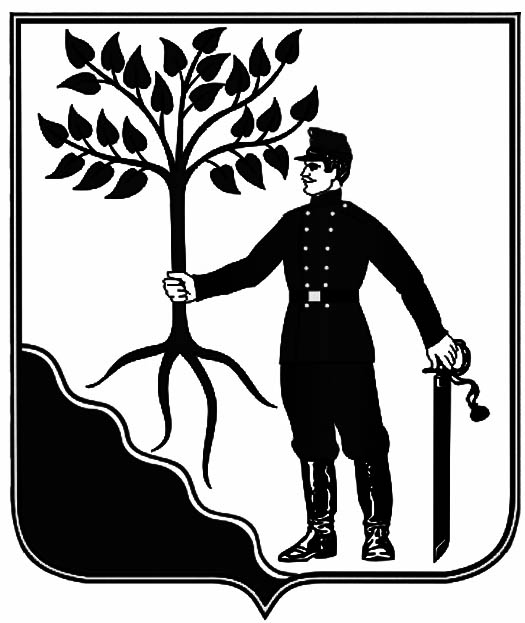   КРАСНОДАРСКИЙ КРАЙНОВОКУБАНСКИЙ РАЙОНСОВЕТ НОВОКУБАНСКОГО ГОРОДСКОГО ПОСЕЛЕНИЯНОВОКУБАНСКОГО РАЙОНАРЕШЕНИЕ24 ноября 2023 года                                                         №  548                                                                  г. НовокубанскО бюджете Новокубанского городского поселения Новокубанского района на 2024 год В соответствии с нормами Бюджетного Кодекса Российской Федерации, решением Совета Новокубанского городского поселения Новокубанского района от 20 декабря 2013 года  № 510 «Об утверждении Положения о бюджетном процессе в Новокубанском городском поселении Новокубанского района»  Совет   Новокубанского    городского    поселения   Новокубанского  района р е ш и л:1. Утвердить основные характеристики бюджета Новокубанского городского поселения Новокубанского района на 2024 год:1) общий объем доходов в сумме 225 802,5 тысячи (двести двадцать пять миллионов восемьсот две тысячи пятьсот) рублей;2) общий объем расходов в сумме 238 798,5  тысячи (двести тридцать восемь миллионов семьсот девяносто восемь тысяч пятьсот) рублей;3) верхний предел муниципального внутреннего долга Новокубанского городского поселения Новокубанского района на 1 января 2025 года  в сумме 34 435,7 тысяч (тридцать четыре миллионов четыреста тридцать пять тысяч семьсот) рублей, в том числе верхний предел долга по муниципальным гарантиям Новокубанского городского поселения Новокубанского района в сумме 0,0 тысяч (ноль) рублей;4) дефицит бюджета Новокубанского городского поселения Новокубанского района в сумме  12 996,0 тысяч (двенадцать миллионов девятьсот девяносто шесть тысяч) рублей.         2. Утвердить объем поступлений доходов в бюджет Новокубанского городского поселения Новокубанского района по кодам видов (подвидов) доходов на 2024 год в суммах согласно приложению № 1 к настоящему решению.3. Утвердить в составе доходов бюджета Новокубанского городского поселения Новокубанского района безвозмездные поступления из краевого бюджета в 2024 году согласно приложению № 2 к настоящему решению. 4. Установить, что добровольные взносы и пожертвования, поступившие в бюджет Новокубанского городского поселения Новокубанского района, направляются в установленном порядке на увеличение расходов бюджета Новокубанского городского поселения Новокубанского района соответственно целям их предоставления.В случае если цель добровольных взносов и пожертвований, поступивших в бюджет Новокубанского городского поселения Новокубанского района, не определена, указанные средства направляются на финансовое обеспечение расходов бюджета Новокубанского городского поселения Новокубанского района в соответствии с настоящим решением.5. Установить, что муниципальные унитарные предприятия Новокубанского городского поселения Новокубанского района направляют в бюджет Новокубанского городского поселения часть прибыли, остающейся в их распоряжении после уплаты налогов и иных обязательных платежей, в размере 5 процентов.6. Утвердить распределение бюджетных ассигнований по разделам и подразделам классификации расходов бюджетов на 2024 год согласно приложению № 3 к настоящему решению.7. Утвердить распределение бюджетных ассигнований по целевым статьям (муниципальным программам Новокубанского городского поселения Новокубанского района и непрограммным направлениям деятельности), группам видов расходов классификации расходов бюджета на 2024 год согласно приложению № 4 к настоящему решению. 8. Утвердить ведомственную структуру расходов бюджета Новокубанского городского поселения Новокубанского района на 2024 год согласно приложению № 5 к настоящему решению. 9. Утвердить в составе ведомственной структуры расходов бюджета Новокубанского городского поселения Новокубанского района на 2024 год перечень главных распорядителей средств бюджета Новокубанского городского поселения Новокубанского района, перечень разделов, подразделов, целевых статей (муниципальных программ Новокубанского городского поселения Новокубанского района и непрограммных направлений деятельности), групп видов расходов бюджета Новокубанского городского поселения Новокубанского района.10. Утвердить в составе ведомственной структуры расходов бюджета Новокубанского городского поселения Новокубанского района на 2024 год размер резервного фонда администрации Новокубанского городского поселения Новокубанского района в сумме 200,0 тысяч (двести тысяч) рублей.11. Утвердить источники финансирования дефицита бюджета Новокубанского городского поселения Новокубанского района, перечень статей источников финансирования дефицитов бюджетов на 2024 год согласно приложению № 6 к настоящему решению.12. Утвердить объем межбюджетных трансфертов, предоставляемых другим бюджетам бюджетной системы Российской Федерации, на 2024 год согласно приложению № 7 к настоящему решению.13. Утвердить объем бюджетных ассигнований дорожного фонда Новокубанского  городского  поселения  Новокубанского  района  в сумме  18 474,0 тысячи (восемнадцать миллионов четыреста семьдесят четыре тысячи) рублей.14. Установить, что предоставление субсидий юридическим лицам (за исключением субсидий муниципальным учреждениям, а также субсидий, указанных в пунктах 6-8 статьи 78 Бюджетного кодекса Российской Федерации), индивидуальным предпринимателям, а также физическим лицам – производителям товаров, работ, услуг осуществляется в случаях, предусмотренных пунктом 15, и в порядке, предусмотренном принимаемыми в случае необходимости в соответствии с настоящим решением нормативными правовыми актами Новокубанского городского поселения Новокубанского района.15. Предоставление субсидий юридическим лицам (за исключением субсидий муниципальным учреждениям, а также субсидий, указанных в пунктах 6-8 статьи 78 Бюджетного кодекса Российской Федерации), индивидуальным предпринимателям, а также физическим лицам – производителям товаров, работ, услуг осуществляется в случаях:1) оказания поддержки субъектам малого и среднего предпринимательства;2) оказания поддержки муниципальным унитарным предприятиям Новокубанского городского поселения Новокубанского района.16. Увеличить размеры должностных окладов лиц, замещающих муниципальные должности в Новокубанском городском поселении Новокубанского района, а также размеры должностных окладов муниципальных служащих Новокубанского городского поселения Новокубанского района в соответствии с замещаемыми ими должностями муниципальной службы Новокубанского городского поселения Новокубанского района и размеры месячных окладов муниципальных служащих Новокубанского городского поселения Новокубанского района в соответствии с присвоенными им классными чинами муниципальной службы с 01 октября 2024 года на 4 процента.17. Предусмотреть бюджетные ассигнования в целях повышения заработной платы (должностных окладов) работников муниципальных учреждений Новокубанского городского поселения  Новокубанского района) с 01 октября 2024 года на 4 процента.18. Установить, что администрация Новокубанского городского поселения Новокубанского района не вправе принимать решения, приводящие к увеличению в 2024 году штатной численности муниципальных служащих Новокубанского городского поселения Новокубанского района в органах местного самоуправления Новокубанского городского поселения Новокубанского района, за исключением случаев принятия решений о наделении органов местного самоуправления дополнительными функциями в пределах установленной в соответствии с законодательством компетенции, требующими увеличения штатной численности.19. Установить, что в 2024 году получатели средств бюджета Новокубанского городского поселения Новокубанского района вправе предусматривать в заключаемых ими муниципальных контрактах (договорах) на поставку товаров, выполнение работ, оказание услуг (далее — договор) авансовые платежи в размере, установленном настоящим пунктом, если иное не установлено федеральными законами, указами Президента Российской Федерации и иными нормативными правовыми актами Российской Федерации, нормативными правовыми актами Краснодарского края, нормативными правовыми актами Новокубанского городского поселения Новокубанского района в пределах лимитов бюджетных обязательств на соответствующий финансовый год, доведенных до них в установленном порядке на соответствующие цели:1) в размере до 100 процентов от суммы договора (муниципального контракта):а) об оказании услуг связи, о подписке на печатные издания и об их приобретении;б) об организации профессионального образования и дополнительного профессионального образования лиц, замещающих муниципальные должности Новокубанского городского поселения Новокубанского района, муниципальных служащих Новокубанского городского поселения Новокубанского района и работников муниципальных казенных учреждений Новокубанского городского поселения Новокубанского района и иных мероприятий по профессиональному развитию;в) о проведении государственной экспертизы проектной документации и результатов инженерных изысканий, о проведении проверки достоверности определения сметной стоимости строительства, реконструкции, капитального ремонта объектов капитального строительства;г) о приобретении авиа- и железнодорожных билетов, билетов для проезда городским и пригородным транспортом;д) о приобретении путевок на санаторно-курортное лечение;е) о проведении мероприятий по тушению пожаров;ж) на оказание депозитарных услуг;з) об обязательном страховании гражданской ответственности владельцев транспортных средств и других видов обязательного страхования;и) на проведение конгрессов, форумов, фестивалей, конкурсов, представление экспозиций Новокубанского городского поселения Новокубанского района на всероссийских, региональных, национальных, муниципальных и иных выставочно-ярмарочных мероприятиях;к) на   приобретение   объектов   недвижимости   в   собственность Новокубанского городского поселения Новокубанского района;л) о проведении противоградовых мероприятий;м) на проживание в служебных командировках.2) в размере до 50 процентов от суммы договора (муниципального контракта) — по остальным договорам (муниципальным контрактам).Установить, что в 2024 году получатели средств бюджета Новокубанского городского поселения Новокубанского района предусматривают в заключаемых ими договорах (муниципальных контрактах) на поставку товаров, выполнение работ, оказание услуг, средства на финансовое обеспечение которых подлежат казначейскому сопровождению в соответствии с бюджетным законодательством Российской Федерации, авансовые платежи в размере 50 процентов суммы договора (муниципального контракта).20. Утвердить программу муниципальных внутренних заимствований Новокубанского городского поселения Новокубанского района на 2024 год согласно приложению № 8 к настоящему решению.21. Утвердить программу муниципальных гарантий Новокубанского городского поселения Новокубанского района в валюте Российской Федерации на 2024 год согласно приложению № 9 к настоящему решению.22. Утвердить программу муниципальных внешних заимствований Новокубанского городского поселения Новокубанского района на 2024 год согласно приложения № 10 к настоящему решению.23.  Утвердить программу муниципальных гарантий Новокубанского городского поселения Новокубанского района в иностранной валюте на 2024 год согласно приложению № 11 к настоящему решению.24. Установить, что отдел № 1836 Управления Федерального казначейства по Краснодарскому краю осуществляет казначейское сопровождение средств, предоставляемых из бюджета Новокубанского городского поселения Новокубанского района, за исключением средств, не подлежащих в соответствии с действующим законодательством казначейскому сопровождению, и средств, подлежащих казначейскому сопровождению в Управлении Федерального казначейства по Краснодарскому краю в соответствии с Федеральным законом «О федеральном бюджете на 2024 год и на плановый период 2025 и 2026 годов» в случаях предоставления из бюджета Новокубанского городского поселения Новокубанского района средств, определенных абзацем вторым настоящего пункта.Установить, что казначейскому сопровождению подлежат следующие средства, предоставляемые из местного бюджета:1) авансовые платежи по муниципальным контрактам, заключаемым на сумму 50 000,0 тысяч рублей и более, за исключением муниципальных контрактов, подлежащих банковскому сопровождению в соответствии с постановлением администрации Новокубанского городского поселения Новокубанского района от 29 мая 2015 года № 547 «Об определении случаев осуществления банковского сопровождения контрактов, предметом которых являются поставки товаров, выполнение работ, оказание услуг для обеспечения муниципальных нужд Новокубанского городского поселения Новокубанского района»;2) авансовые платежи по контрактам (договорам), заключаемым на сумму 50 000,0 тысяч рублей и более бюджетными или автономными муниципальными учреждениями, лицевые счета которым открыты в  территориальном отделении Федерального казначейства, источником финансового обеспечения которых являются субсидии, предоставляемые в соответствии с абзацем вторым пункта 1 статьи 78.1 и статьей 78.2 Бюджетного кодекса Российской Федерации, за исключением контрактов (договоров), подлежащих банковскому сопровождению в соответствии с постановлением администрации Новокубанского городского поселения Новокубанского района от 29 мая 2015 года № 547 «Об определении случаев осуществления банковского сопровождения контрактов, предметом которых являются поставки товаров, выполнение работ, оказание услуг для обеспечения муниципальных нужд Новокубанского городского поселения Новокубанского района»;3) авансовые платежи по контрактам (договорам) о поставке товаров, выполнении работ, оказании услуг, заключаемым на сумму 5 000,0 тысяч рублей и более исполнителями и соисполнителями в рамках исполнения указанных в пунктах 1-2 настоящей части муниципальных контрактов (контрактов, договоров) о поставке товаров, выполнении работ, оказании услуг.25. Контроль за выполнением настоящего решения возложить на комитет Совета Новокубанского городского поселения Новокубанского района  по финансам, бюджету, налогам и контролю (Белесов Е.А.).26. Решение вступает в силу с 1 января 2024 года, подлежит официальному опубликованию в информационном бюллетене «Вестник Новокубанского городского поселения» и размещению на официальном сайте администрации Новокубанского городского поселения Новокубанского района.ПРИЛОЖЕНИЕ № 7УТВЕРЖДЕНрешением Совета Новокубанскогогородского поселения Новокубанского районаот 24.11.2023  № 548  Объем межбюджетных трансфертов, предоставляемых другим бюджетам бюджетной системы Российской Федерации на 2024 год(тыс.рублей)Начальник финансово-экономического отделаадминистрации Новокубанского городского поселенияНовокубанского района                                                                                                                                                О.А.ОрешкинаПРИЛОЖЕНИЕ № 8УТВЕРЖДЕНАрешением Совета Новокубанскогогородского поселения Новокубанского районаот 24.11.2023 № 548      Программамуниципальных внутренних заимствований Новокубанского городского поселения Новокубанского района на 2024 годРаздел 1. Структура муниципального внутреннего долга Новокубанского      городского поселения Новокубанского района.	тыс,рублей »Начальник финансово-экономического отделаадминистрации Новокубанского городского поселенияНовокубанского района                                                                                                                                            О.А.ОрешкинаПриложение № 9УТВЕРЖДЕНАешением Совета Новокубанского городского поселения Новокубанского районаот 24.11.2023  № 548ПРОГРАММАмуниципальных гарантий Новокубанского городского поселения Новокубанского района в валюте Российской Федерации на 2024 годРаздел 1. Перечень подлежащих предоставлению муниципальных гарантий Новокубанского городского поселения Новокубанского  района в 2024 годуРаздел 2. Общий объем бюджетных ассигнований, предусмотренных на исполнение муниципальных гарантий Новокубанского городского поселения Новокубанского района по возможным гарантийным случаям в 2024 годуНачальник финансово-экономического отделаадминистрации Новокубанского городскогопоселения Новокубанского района                                                                                                                      О.А. ОрешкинаПриложение № 10УТВЕРЖДЕНАрешением Совета Новокубанского городского поселения Новокубанского районаот 24.11.2023  № 548ПРОГРАММАмуниципальных внешних заимствований Новокубанского городского поселения Новокубанского района на 2024 год (тыс. рублей)Начальник финансово-экономического отделаадминистрации Новокубанского городскогопоселения Новокубанского района	О.А. ОрешкинаПриложение № 11УТВЕРЖДЕНАрешением Совета Новокубанского городского поселения Новокубанского районаот 24.11.2023  № 548ПРОГРАММАмуниципальных гарантий Новокубанского городского поселения Новокубанского района в иностранной валюте на 2024 годРаздел 1. Перечень подлежащих предоставлению муниципальных гарантий Новокубанского городского поселения Новокубанского  района в 2024 годуРаздел 2. Общий объем бюджетных ассигнований, предусмотренных на исполнение муниципальных гарантий Новокубанского городского поселения Новокубанского района по возможным гарантийным случаям в 2024 годуНачальник финансово-экономического отделаадминистрации Новокубанского городскогопоселения Новокубанского района                                                                                                                                    О.А. Орешкина  КРАСНОДАРСКИЙ КРАЙНОВОКУБАНСКИЙ РАЙОНСОВЕТ НОВОКУБАНСКОГО ГОРОДСКОГО ПОСЕЛЕНИЯНОВОКУБАНСКОГО РАЙОНАРЕШЕНИЕ24 ноября 2023 года                                                         №  549                                                                  г. НовокубанскО внесении изменений в решение Совета Новокубанского городского поселения Новокубанского района от 25 ноября 2022 года № 426 «О бюджете Новокубанского городского поселения Новокубанского района на 2023 год» В соответствии с нормами Бюджетного кодекса Российской Федерации, решением Совета Новокубанского городского поселения Новокубанского района от 20 декабря 2013 года № 510 «Об утверждении Положения о бюджетном процессе в Новокубанском городском поселении Новокубанского района», Совет Новокубанского городского поселения Новокубанского района р е ш и л:1. Внести в решение Совета Новокубанского городского поселения Новокубанского района от 25 ноября 2022 года № 426 «О бюджете Новокубанского городского поселения Новокубанского района на 2023 год» следующие изменения:1) пункт 1 решения изложить в новой редакции:«1. Утвердить основные характеристики бюджета Новокубанского городского поселения Новокубанского района на 2023 год:1) общий объем доходов в сумме 356 753,6 тысяч (триста пятьдесят шесть миллионов семьсот пятьдесят три  тысячи шестьсот) рублей;2) общий объем расходов в сумме 378 001,3 тысяч (триста семьдесят восемь миллионов одна тысяча триста) рублей;3) верхний предел муниципального внутреннего долга Новокубанского городского поселения Новокубанского района на 1 января 2024 года  в сумме 30 000,0 тысяч (тридцать миллионов) рублей, в том числе верхний предел долга по муниципальным гарантиям Новокубанского городского поселения Новокубанского района в сумме 0,0 тысяч (ноль) рублей;4) дефицит бюджета Новокубанского городского поселения Новокубанского района в сумме  21 247,7 тысяч (двадцать один миллион двести сорок семь тысяч семьсот) рублей.».2) внести изменения в следующие приложения к решению Совета Новокубанского городского поселения Новокубанского района от 25 ноября 2022 года № 426 «О бюджете Новокубанского городского поселения Новокубанского района на 2023 год»:а) приложение № 1 «Объем доходов в бюджет Новокубанского городского поселения Новокубанского района по кодам видов (подвидов) доходов на 2023 год» изложить в новой редакции согласно приложению № 1 к настоящему решению;б) приложение № 4 «Распределение бюджетных ассигнований по разделам и подразделам классификации расходов бюджетов на 2023 год» изложить в новой редакции согласно приложению № 2 к настоящему решению;в) приложение № 5 «Распределение   бюджетных ассигнований по  целевым статьям (муниципальным программам Новокубанского городского поселения Новокубанского района и непрограммным направлениям деятельности) группам видов расходов классификации расходов бюджетов на 2023 год» изложить в новой редакции  согласно приложению № 3 к настоящему решению;	г) приложение № 6  «Ведомственная структура расходов бюджета Новокубанского городского поселения Новокубанского района на 2023 год» изложить в новой редакции согласно приложению № 4 к настоящему решению;д) приложение № 7 «Источники финансирования дефицита бюджета Новокубанского городского поселения Новокубанского района на 2023 год» изложить в новой редакции согласно приложению № 5 к настоящему решению.2. Контроль за выполнением настоящего решения возложить на комитет Совета Новокубанского городского поселения Новокубанского района  по финансам, бюджету, налогам и контролю (Белесов Е.А.).3. Решение вступает в силу со дня его официального опубликования в информационном бюллетене «Вестник Новокубанского городского поселения» и подлежит размещению на официальном сайте администрации Новокубанского городского поселения Новокубанского района.  КРАСНОДАРСКИЙ КРАЙНОВОКУБАНСКИЙ РАЙОНСОВЕТ НОВОКУБАНСКОГО ГОРОДСКОГО ПОСЕЛЕНИЯНОВОКУБАНСКОГО РАЙОНАРЕШЕНИЕ24 ноября 2023 года                                                         №  550                                                                  г. НовокубанскО внесении изменений и дополнений в решение Совета Новокубанского городского поселения Новокубанского района от20 декабря 2013 года  № 510 «Об утверждении Положения о бюджетном процессе в Новокубанском городском поселении Новокубанского района»В соответствии с Бюджетным кодексом Российской Федерации, Федеральным законом от 6 октября 2003 года № 131-ФЗ «Об общих принципах организации местного самоуправления в Российской Федерации», в целях приведения нормативных правовых актов  Новокубанского городского поселения Новокубанского района в соответствие с действующим законодательством Российской Федерации, Совет   Новокубанского   городского    поселения    Новокубанского  района р е ш и л:1. Внести в решение Совета Новокубанского городского поселения Новокубанского района от 20 декабря 2013 года № 510 «Об утверждении Положения о бюджетном процессе в Новокубанском городском поселении Новокубанского района» изменения, изложив приложение к решению в новой редакции согласно приложению к настоящему решению.	2. Признать утратившим силу решение Совета Новокубанского городского поселения Новокубанского района от 25 ноября 2022 года № 427 «О внесении изменений и дополнений в решение Совета Новокубанского городского поселения Новокубанского района от 20 декабря 2013 года  № 510 «Об утверждении Положения о бюджетном процессе в Новокубанском городском поселении Новокубанского района».  3. Контроль за выполнением настоящего решения возложить на  комитет Совета Новокубанского городского поселения Новокубанского района по финансам, бюджету, налогам и контролю (Белесов).4. Решение вступает в силу со дня его официального опубликования в информационном бюллетене «Вестник Новокубанского городского поселения», и подлежит размещению на официальном сайте администрации Новокубанского городского поселения Новокубанского района. 	Приложениек решению Совета Новокубанскогогородского поселения Новокубанского районаот 24.11.2023 г. № 550«УТВЕРЖДЕНОрешением Совета Новокубанского городского поселения Новокубанского районаот 20.12.2013 г. № 510ПОЛОЖЕНИЕо бюджетном процессе в Новокубанском городском поселенииНовокубанского районаРаздел 1. Общие положенияСтатья 1. Правоотношения, регулируемые настоящим ПоложениемНастоящее Положение регулирует отношения, возникающие между субъектами бюджетных правоотношений в процессе составления и рассмотрения проекта бюджета Новокубанского городского поселения Новокубанского района, утверждения и исполнения бюджета Новокубанского городского поселения Новокубанского района, а также контроля за его исполнением, осуществления бюджетного учета, составления, внешней проверки, рассмотрения и утверждения бюджетной отчетности в части, неурегулированной Бюджетным кодексом Российской Федерации.Статья 2. Правовая основа бюджетного процесса в Новокубанском городском поселении Новокубанского районаПравовую основу бюджетного процесса в Новокубанском городском поселении Новокубанского района составляют Конституция Российской Федерации, Бюджетный кодекс Российской Федерации, федеральные законы и нормативные правовые акты Краснодарского края и Российской Федерации, устав Новокубанского городского поселения Новокубанского района, настоящее решение и иные нормативные правовые акты Новокубанского городского поселения Новокубанского района, регулирующие бюджетные правоотношения.Раздел  2. Участники бюджетного процесса в Новокубанском городском поселении Новокубанского районаСтатья 3. Участники бюджетного процессаУчастниками бюджетного процесса в Новокубанском городском поселении Новокубанского района являются:глава Новокубанского городского поселения Новокубанского района;Совет Новокубанского городского поселения Новокубанского района;администрация Новокубанского городского поселения Новокубанского района;органы муниципального финансового контроля;главные распорядители (распорядители) средств местного бюджета;главные администраторы (администраторы) доходов местного бюджета;главные администраторы (администраторы) источников финансирования дефицита бюджета;получатели бюджетных средств.Статья 4. Бюджетные полномочия главы Новокубанского городского поселения Новокубанского районаГлава Новокубанского городского поселения Новокубанского района:вносит на рассмотрение Совета Новокубанского городского поселения Новокубанского района проект решения о бюджете Новокубанского городского поселения Новокубанского района, о внесении изменений в решение Совета Новокубанского городского поселения Новокубанского района о бюджете, об его исполнении, проекты других решений Совета Новокубанского городского поселения Новокубанского района, регулирующих бюджетные правоотношения в Новокубанском городском поселении Новокубанского района;определяет должностных лиц, уполномоченных представлять проект решения о бюджете Новокубанского городского поселения Новокубанского района с необходимыми документами и материалами, о внесении изменений в решение Совета Новокубанского городского поселения Новокубанского района о бюджете, об его исполнении, проекты других решений Совета Новокубанского городского поселения Новокубанского района, регулирующих бюджетные правоотношения в Новокубанском городском поселении Новокубанского района, при их рассмотрении в Совете Новокубанского городского поселения Новокубанского района;осуществляет иные бюджетные полномочия в соответствии с Бюджетным кодексом Российской Федерации и иными нормативными правовыми актами, регулирующими бюджетные правоотношения.Статья 5. Бюджетные полномочия Совета Новокубанского городского поселения Новокубанского районаСовет Новокубанского городского поселения Новокубанского района:устанавливает порядок рассмотрения и утверждения проекта решения о бюджете Новокубанского городского поселения Новокубанского района и порядок внесения изменений в решение о бюджете Новокубанского городского поселения Новокубанского района;устанавливает порядок представления, рассмотрения и утверждения  отчета об исполнении бюджета Новокубанского городского поселения Новокубанского района за отчетный финансовый год (далее соответственно – годовой отчет об исполнении бюджета);осуществляет контроль в ходе рассмотрения отдельных вопросов исполнения бюджета Новокубанского городского поселения Новокубанского района на своих заседаниях, заседаниях комитетов, комиссий, рабочих групп, в ходе проводимых Советом Новокубанского городского поселения Новокубанского района слушаний и в связи с депутатскими запросами;формирует и определяет правовой статус органов внешнего муниципального контроля;рассматривает проект бюджета Новокубанского городского поселения Новокубанского района,  утверждает бюджет Новокубанского городского поселения Новокубанского района, осуществляет контроль в ходе рассмотрения отдельных вопросов его исполнения на своих заседаниях комитетов, комиссий, рабочих групп Совета Новокубанского городского поселения Новокубанского района и в связи с депутатскими запросами, утверждает годовой отчет об исполнении бюджета Новокубанского городского поселения Новокубанского района;устанавливает порядок проведения публичных слушаний по проекту бюджета Новокубанского городского поселения Новокубанского района и отчету о его исполнении;осуществляет иные бюджетные полномочия в соответствии с Бюджетным кодексом Российской Федерации, иными нормативными правовыми актами, регулирующими бюджетные правоотношения и уставом Новокубанского городского поселения Новокубанского района.Статья 6. Бюджетные полномочия администрации Новокубанского городского поселения Новокубанского районаАдминистрация Новокубанского городского поселения Новокубанского района:обеспечивает составление проекта бюджета (проекта бюджета и среднесрочного финансового плана), вносит его с необходимыми документами и материалами на утверждение Совета Новокубанского городского поселения Новокубанского района;разрабатывает и утверждает методики распределения и (или) порядки предоставления межбюджетных трансфертов из бюджета Новокубанского городского поселения Новокубанского района бюджету муниципального образования Новокубанский район;обеспечивает исполнение бюджета и составление бюджетной отчетности Новокубанского городского поселения Новокубанского района;представляет отчет об исполнении бюджета Новокубанского городского поселения Новокубанского района на утверждение Совета Новокубанского городского поселения Новокубанского района;обеспечивает управление муниципальным долгом;устанавливает форму и порядок разработки среднесрочного финансового плана Новокубанского городского поселения Новокубанского района;устанавливает порядок разработки прогноза социально-экономического развития Новокубанского городского поселения Новокубанского района;одобряет прогноз социально-экономического развития Новокубанского городского поселения Новокубанского района;обеспечивает разработку основных направлений бюджетной и налоговой политики Новокубанского городского поселения Новокубанского района;предоставляет от имени Новокубанского городского поселения Новокубанского района муниципальные гарантии;устанавливает порядок предоставления бюджетных инвестиций муниципальным автономным и бюджетным учреждениям Новокубанского городского поселения Новокубанского района;определяет порядок формирования и финансового обеспечения муниципального задания в отношении муниципальных автономных, бюджетных и казенных учреждений Новокубанского городского поселения Новокубанского района;устанавливает формы и порядок осуществления финансового контроля администрацией Новокубанского городского поселения Новокубанского района и ее структурными подразделениями;от имени Новокубанского городского поселения Новокубанского района осуществляет муниципальные заимствования, предоставляет муниципальные гарантии и бюджетные кредиты;устанавливает перечень документов, представляемых принципалом для предоставления муниципальной гарантии Новокубанского городского поселения Новокубанского района, а также порядок определения при предоставлении муниципальной гарантии Новокубанского городского поселения Новокубанского района минимального объема (суммы) обеспечения исполнения обязательств принципала по удовлетворению регрессного требования гаранта к принципалу по муниципальной гарантии Новокубанского городского поселения Новокубанского района в зависимости от степени удовлетворительности финансового состояния принципала;утверждает отчеты об исполнении бюджета Новокубанского городского поселения Новокубанского района за первый квартал, полугодие, девять месяцев текущего финансового года;принимает меры по принудительному взысканию с заемщика, гаранта или поручителя просроченной задолженности по бюджетным кредитам, в том числе по обращению взыскания на предмет залога, при невыполнении заемщиком, гарантом или поручителем своих обязательств по возврату бюджетного кредита, уплате процентов и (или) иных платежей, предусмотренных заключенным с ним договором;осуществляет иные бюджетные полномочия в соответствии с Бюджетным кодексом Российской Федерации и иными нормативными правовыми актами Новокубанского городского поселения Новокубанского района, регулирующими бюджетные правоотношения в Новокубанском городском поселении Новокубанского района.Статья 7. Бюджетные полномочия финансового органа и администрации Новокубанского городского поселения Новокубанского района, исполняемые финансовым органом – финансово-экономическим отделом администрации Новокубанского городского поселения Новокубанского районаФинансовый орган Новокубанского городского поселения Новокубанского района – финансово-экономический отдел администрации Новокубанского городского поселения Новокубанского района:осуществляет непосредственное составление проекта бюджета Новокубанского городского поселения Новокубанского района, представляет его с необходимыми документами и материалами в администрацию Новокубанского городского поселения Новокубанского района;разрабатывает и представляет в администрацию Новокубанского городского поселения Новокубанского района основные направления бюджетной и налоговой политики Новокубанского городского поселения Новокубанского района;устанавливает, детализирует и определяет порядок применения бюджетной классификации Российской Федерации в части, относящейся к бюджету Новокубанского городского поселения Новокубанского района;имеет право получать от органов местного самоуправления Новокубанского городского поселения Новокубанского района материалы, необходимые для составления проекта бюджета Новокубанского городского поселения Новокубанского района;организует исполнение бюджета Новокубанского городского поселения Новокубанского района;осуществляет управление остатками средств на едином счете по учету средств бюджета Новокубанского городского поселения Новокубанского района;устанавливает порядок открытия и ведения лицевых счетов для учета операций главных администраторов (администраторов) источников финансирования дефицита бюджета Новокубанского городского поселения Новокубанского района, главных распорядителей (распорядителей) и получателей средств бюджета Новокубанского городского поселения Новокубанского района;осуществляет открытие и ведение лицевых счетов для учета операций главных администраторов (администраторов) источников финансирования дефицита бюджета Новокубанского городского поселения Новокубанского района, главных распорядителей (распорядителей) и получателей средств бюджета Новокубанского городского поселения Новокубанского района;устанавливает порядок составления бюджетной отчетности;составляет бюджетную отчетность об исполнении бюджета Новокубанского городского поселения Новокубанского района на основании полученной бюджетной отчетности от главных администраторов доходов бюджета Новокубанского городского поселения Новокубанского района, главных распорядителей средств бюджета Новокубанского городского поселения Новокубанского района, главных администраторов источников финансирования дефицита бюджета Новокубанского городского поселения Новокубанского района;устанавливает порядок составления и ведения сводной бюджетной росписи и кассового плана Новокубанского городского поселения Новокубанского района;составляет и ведет сводную бюджетную роспись Новокубанского городского поселения Новокубанского района;устанавливает состав информации, подлежащей внесению в муниципальную долговую книгу Новокубанского городского поселения Новокубанского района, порядок и срок ее внесения;ведет муниципальную долговую книгу Новокубанского городского поселения Новокубанского района, в том числе осуществляет учет выданных гарантий, исполнения обязательств принципала, обеспеченных гарантиями, а также учет осуществления гарантом платежей по выданным гарантиям;осуществляет анализ финансового состояния принципала в целях предоставления муниципальной гарантии, а также после предоставления муниципальной гарантии;осуществляет контроль за непревышением суммы по операции над лимитами бюджетных обязательств и (или) бюджетными ассигнованиями;доводит до главных распорядителей (распорядителей) и получателей средств бюджета Новокубанского городского поселения Новокубанского района бюджетные ассигнования, лимиты бюджетных обязательств, предельные объемы финансирования;доводит до главных администраторов (администраторов) источников финансирования дефицита бюджета Новокубанского городского поселения Новокубанского района бюджетные ассигнования;устанавливает порядок и осуществляет санкционирование оплаты денежных обязательств получателей средств бюджета Новокубанского городского поселения Новокубанского района и администраторов источников финансирования дефицита бюджета Новокубанского городского поселения Новокубанского района, лицевые счета которых открыты в территориальном отделении федерального казначейства Краснодарского;ведет учет и осуществляет хранение исполнительных документов, решений налоговых органов о взыскании налога, сбора, страхового взноса, пеней и штрафов, предусматривающих обращение взыскания на средства бюджета Новокубанского городского поселения Новокубанского района по денежным обязательствам получателей средств бюджета Новокубанского городского поселения Новокубанского района, и иных документов, связанных с их исполнением, в установленном им порядке;ведет учет и осуществляет хранение исполнительных документов, выданных на основании судебных актов по искам к Новокубанскому городскому поселению Новокубанского района о возмещении вреда, причиненного гражданину или юридическому лицу в результате незаконных действий (бездействия) органов местного самоуправления либо должностных лиц этих органов, и о присуждении компенсации за нарушение права на судопроизводство в разумный срок или права на исполнение судебного акта в разумный срок, а также иных документов, связанных с их исполнением;устанавливает правила (основания, условия и порядок) списания и восстановления в учете задолженности по денежным обязательствам перед Новокубанским городским поселением Новокубанского района.осуществляет иные бюджетные полномочия в соответствии с Бюджетным кодексом Российской Федерации и иными нормативными правовыми актами, регулирующими бюджетные правоотношения.Статья 8. Бюджетные полномочия отдельных участников бюджетного процессаБюджетные полномочия главных распорядителей, распорядителей и получателей средств бюджета Новокубанского городского поселения Новокубанского района, главных администраторов (администраторов) доходов бюджета Новокубанского городского поселения Новокубанского района, главных администраторов (администраторов) источников финансирования дефицита Новокубанского городского поселения Новокубанского района определяются Бюджетным кодексом Российской Федерации и принимаемыми в соответствии с ним иными нормативными правовыми актами, регулирующими бюджетные правоотношения.Статья 9. Бюджетное устройство Новокубанского городского поселения Новокубанского районаБюджет Новокубанского городского поселения Новокубанского района являются неотъемлемой частью бюджетной системы Российской Федерации.Бюджетная система Новокубанского городского поселения Новокубанского района состоит из бюджета Новокубанского городского поселения Новокубанского района.Раздел 3. Доходы бюджетаСтатья 10. Доходы бюджета Новокубанского городского поселения Новокубанского районаДоходы бюджета Новокубанского городского поселения Новокубанского района формируются за счет налоговых и неналоговых видов доходов, а также за счет безвозмездных поступлений, подлежащих зачислению в бюджет Новокубанского городского поселения Новокубанского района в соответствии с бюджетным законодательством, законодательством Российской Федерации о налогах и сборах и законодательством об иных обязательных платежах.Раздел 4. Расходы бюджетаСтатья 11. Порядок использования собственных финансовых средств для осуществления переданных государственных полномочий Краснодарского краяВ случае недостаточности объема субвенций, предоставляемых из краевого бюджета для осуществления органами местного самоуправления переданных им отдельных государственных полномочий Краснодарского края, органы местного самоуправления имеют право дополнительно использовать собственные финансовые средства бюджета Новокубанского городского поселения Новокубанского района. Объем средств бюджета Новокубанского городского поселения Новокубанского района, дополнительно используемый для осуществления переданных государственных полномочий Краснодарского края, устанавливается решением Совета Новокубанского городского Новокубанского района о бюджете Новокубанского городского Новокубанского района в составе ведомственной структуры расходов бюджета в соответствии с классификацией расходов бюджетов.Статья 12. Капитальные вложения за счет средств бюджета Новокубанского городского поселения Новокубанского районаБюджетные ассигнования на осуществление капитальных вложений за счет средств бюджета Новокубанского городского поселения Новокубанского района в объекты муниципальной собственности Новокубанского городского поселения Новокубанского района предусматриваются в соответствии с муниципальными программами и (или) иными нормативными правовыми актами администрации Новокубанского городского поселения Новокубанского района.Бюджетные ассигнования на осуществление бюджетных инвестиций в форме капитальных вложений в объекты муниципальной собственности Новокубанского городского поселения Новокубанского района и предоставление бюджетным и автономным учреждениям Новокубанского городского поселения Новокубанского района, муниципальным унитарным предприятиям Новокубанского городского поселения Новокубанского района субсидий на осуществление капитальных вложений в объекты капитального строительства муниципальной собственности или приобретение объектов недвижимого имущества в муниципальную собственность отражаются в решении Совета Новокубанского городского поселения Новокубанского района и сводной бюджетной росписи Новокубанского городского поселения Новокубанского района суммарно в соответствии с бюджетной классификацией Российской Федерации.Бюджетные инвестиции юридическим лицам, не являющимся муниципальными учреждениями и муниципальными унитарными предприятиями, в объекты капитального строительства, находящиеся в собственности указанных юридических лиц, и (или) на приобретение ими объектов недвижимого имущества либо в целях предоставления взноса в уставные (складочные) капиталы дочерних обществ указанных юридических лиц на осуществление капитальных вложений в объекты капитального строительства, находящиеся в собственности таких дочерних обществ, и (или) на приобретение такими дочерними обществами объектов недвижимого имущества за счет средств бюджета Новокубанского городского поселения Новокубанского района утверждаются решением Совета Новокубанского городского поселения Новокубанского района о бюджете путем включения в данное решение текстовой статьи с указанием юридического лица, объема и цели выделяемых бюджетных ассигнований.Статья 13. Остатки средств бюджетаОстатки средств бюджета Новокубанского городского поселения Новокубанского района, сложившиеся на начало текущего финансового года:1) в объеме, не превышающем разницы между остатками, образовавшимися в связи с неполным использованием бюджетных ассигнований в ходе исполнения в отчетном финансовом году бюджета Новокубанского городского поселения Новокубанского района, и суммой увеличения бюджетных ассигнований, предусмотренных абзацами вторым и третьим пункта 3 статьи 95 Бюджетного кодекса Российской Федерации, в случае отнесения муниципального образования  Новокубанского городского поселения Новокубанского района в соответствии с Бюджетным кодексом Российской Федерации к группе заемщиков с высоким или средним уровнем долговой устойчивости, используются с учетом положений, установленных бюджетным законодательством Российской Федерации;2) на финансирование мероприятий в отчетном финансовом году в объеме, не превышающем суммы остатка не использованных на начало текущего финансового года бюджетных ассигнований, путем внесения соответствующих изменений в решение Совета Новокубанского городского поселения Новокубанского района о бюджета муниципального образования и (или) в сводную бюджетную роспись бюджета муниципального образования;3) на финансовое обеспечение иных расходных обязательств Новокубанского городского поселения Новокубанского района путем внесения соответствующих изменений в решение Совета Новокубанского городского поселения Новокубанского района о бюджете муниципального образования.Статья 14. Использование остатков субсидий, предоставленных на финансовое обеспечение выполнения муниципальных заданийУстановить, что остатки субсидий, предоставленных муниципальным бюджетным и муниципальным автономным учреждениям Новокубанского городского поселения Новокубанского района на финансовое обеспечение выполнения муниципальных заданий на оказание муниципальных услуг (выполнение работ), образовавшиеся в связи с недостижением  (превышением допустимого (возможного) отклонения) показателей муниципального задания, характеризующих объем оказываемых муниципальных услуг (выполняемых работ), а также показателей муниципального задания, характеризующих качество оказываемых муниципальных услуг (выполняемых работ), если такие показатели установлены в муниципальном задании,  подлежат возврату в бюджет Новокубанского городского поселения Новокубанского района в объеме, соответствующем не достигнутым (с учетом допустимых (возможных отклонений) показателям муниципального задания указанными учреждениями.Раздел 5. Составление проекта бюджета Новокубанского городского поселения Новокубанского районаСтатья 15. Основы составления проекта бюджета Новокубанского городского поселения Новокубанского района1. Составление проекта бюджета Новокубанского городского поселения Новокубанского района – исключительная прерогатива администрации Новокубанского городского поселения Новокубанского района.Непосредственное составление бюджета осуществляется финансово-экономическим отделом администрации Новокубанского городского поселения Новокубанского района.2. Проект бюджета Новокубанского городского поселения Новокубанского района составляется и утверждается сроком на один год – на очередной финансовый год.3. Решением о бюджете Новокубанского городского поселения Новокубанского района утверждаются:1) перечень главных распорядителей средств бюджета, перечень разделов, подразделов, целевых статей (муниципальных программ и непрограммных направлений деятельности), групп видов расходов бюджета в составе ведомственной структуры расходов бюджета;2) объем поступлений доходов в бюджет по кодам видов (подвидов) доходов на очередной финансовый год;3) распределение бюджетных ассигнований по разделам и подразделам классификации расходов бюджета на очередной финансовый год;4) распределение бюджетных ассигнований по целевым статьям (муниципальных программам и непрограммным направлениям деятельности, группам видов расходов классификации расходов бюджетов на очередной финансовый год;5) ведомственная структура расходов бюджета на очередной финансовый год;6) общий объем бюджетных ассигнований, направляемых на исполнение публичных нормативных обязательств на очередной финансовый год;7) объем межбюджетных трансфертов, получаемых из других бюджетов и (или) предоставляемых другим бюджетам бюджетной системы Российской Федерации на очередной финансовый год;8) источники финансирования дефицита бюджета, перечень статей источников финансирования дефицита бюджета на очередной финансовый год;9) верхние пределы муниципального внутреннего долга Новокубанского городского поселения Новокубанского района, муниципального внешнего долга Новокубанского городского поселения Новокубанского района (при наличии) по состоянию на 1 января года, следующего за очередным финансовым годом, с указанием в том числе верхнего предела долга по муниципальным гарантиям;10) иные показатели бюджета Новокубанского городского поселения Новокубанского района.4. В текстовых статьях решения Совета Новокубанского городского поселения Новокубанского района о бюджете Новокубанского городского поселен Новокубанский район указывается общий объем бюджетных ассигнований, которые должны быть предусмотрены на исполнение муниципальных гарантий Новокубанского городского поселения Новокубанского района по возможным гарантийным случаям.Статья 16. Основные этапы составления проекта бюджета Новокубанского городского поселения Новокубанского района1. Составление проекта бюджета Новокубанского городского поселения Новокубанского района начинается в срок, определенный администрацией Новокубанского городского поселения Новокубанского района, в соответствии с положениями Бюджетного кодекса и настоящим Положением.2. Решение о начале работы над составлением проекта бюджета Новокубанского городского поселения Новокубанского района на очередной финансовый год принимается администрацией Новокубанского городского поселения Новокубанского района в виде правового акта, регламентирующего сроки, процедуры разработки проекта бюджета Новокубанского городского поселения Новокубанского района на очередной финансовый год и порядок работы над иными документами и материалами, обязательными для направления в Совет Новокубанского городского поселения Новокубанского района одновременно с проектом бюджета Новокубанского городского поселения Новокубанского района.3. Проект бюджета Новокубанского городского поселения Новокубанского района, вносимый в Совет Новокубанского городского поселения Новокубанского района, подлежит официальному опубликованию (обнародованию), в порядке, установленном для официального опубликования (обнародования) муниципальных правовых актов и размещается на официальном сайте администрации Новокубанского городского поселения Новокубанского района в сети «Интернет».Раздел 6. Рассмотрение и утверждение проекта решения о бюджетеСтатья 17. Внесение проекта решения о бюджете в Совет Новокубанского городского поселения Новокубанского района1. Глава Новокубанского городского поселения Новокубанского района вносит проект решения о бюджете на рассмотрение в Совет Новокубанского городского поселения Новокубанского района не позднее 15 ноября текущего года.2. Одновременно с проектом решения о бюджете в Совет Новокубанского городского поселения Новокубанского района представляются следующие документы и материалы:основные направления бюджетной и налоговой политики Новокубанского городского поселения Новокубанского района на очередной финансовый год и плановый период;предварительные итоги социально-экономического развития Новокубанского городского поселения Новокубанского района за истекший период текущего финансового года и ожидаемые итоги социально-экономического развития Новокубанского городского поселения Новокубанского района за текущий финансовый год;прогноз социально-экономического развития Новокубанского городского поселения Новокубанского района на очередной финансовый год и плановый период;утвержденный среднесрочный финансовый план;прогноз основных характеристик (общий объем доходов, общий объем расходов, дефицита (профицита) бюджета) консолидированного бюджета Новокубанского района на очередной финансовый год;пояснительная записка к проекту Решения Совета о бюджете Новокубанского городского поселения Новокубанского района;методики (проекты методик) и расчеты распределения межбюджетных трансфертов;верхний предел муниципального внутреннего долга Новокубанского городского поселения Новокубанского района и (или) верхний предел муниципального внешнего долга Новокубанского городского поселения Новокубанского района по состоянию на 1 января года, следующего за очередным финансовым годом;оценка ожидаемого исполнения бюджета на текущий финансовый год;предложенные Советом Новокубанского городского поселения Новокубанского района, органами судебной системы, органами внешнего муниципального финансового контроля проекты бюджетных смет указанных органов, представляемые в случае возникновения разногласий с финансовым органом в отношении указанных бюджетных смет;паспорта муниципальных программ (проекты изменений в указанные паспорта);реестр источников доходов бюджета Новокубанского городского поселения Новокубанского района;реестр расходных обязательств Новокубанского городского поселения Новокубанского района, подлежащих исполнению за счет средств бюджета Новокубанского городского поселения Новокубанского района;  иные документы и материалы.Статья 18. Публичные слушания по проекту бюджета Новокубанского городского поселения Новокубанского района1. Публичные слушания по проекту бюджета проводятся администрацией Новокубанского городского поселения Новокубанского района в целях информирования и учета мнения населения Новокубанского городского поселения Новокубанского района, органов местного самоуправления о бюджетной и налоговой политике Новокубанского городского поселения Новокубанского района, а также о параметрах бюджета Новокубанского городского поселения Новокубанского района на очередной финансовый год.2. Публичные слушания по проекту бюджета Новокубанского городского поселения Новокубанского района проводятся до рассмотрения проекта бюджета Новокубанского городского поселения Новокубанского района Советом Новокубанского городского поселения Новокубанского района в установленном им порядке.Статья 19. Рассмотрение проекта решения о бюджете Советом Новокубанского городского поселения Новокубанского района1. Проект решения о бюджете с соответствующими документами и материалами, указанными в части 2 статьи 18 настоящего Положения председатель Совета Новокубанского городского поселения Новокубанского района направляет в Контрольно-счетную палату муниципального образования Новокубанский район для подготовки заключения.2. Контрольно-счетная палата муниципального образования Новокубанский район проводит проверку и готовит заключение на проект решения о бюджете с указанием недостатков данного проекта в случае их выявления.Заключение Контрольно-счетной палаты муниципального образования Новокубанский район учитывается в случае подготовки поправок к проекту решения о бюджете Новокубанского городского поселения Новокубанского района.3. Внесенный проект решения о бюджете на очередной финансовый год с заключением Контрольно-счетной палаты муниципального образования Новокубанский район направляется на рассмотрение Совета Новокубанского городского поселения Новокубанского района.4. Не позднее 10 дней до принятия проекта решения о бюджете Новокубанского городского поселения Новокубанского района глава Новокубанского городского поселения Новокубанского района может вносить в него изменения по результатам обсуждений. Текст предлагаемых изменений направляется в Контрольно-счетную палату муниципального образования Новокубанский район одновременно с представлением в Совет Новокубанского городского поселения Новокубанского района.5. Принятое Советом Новокубанского городского поселения Новокубанского района и подписанное председателем Совета Новокубанского городского поселения Новокубанского района решение о бюджете на очередной финансовый год направляется главе Новокубанского городского поселения Новокубанского района для подписания и опубликования.6. Решение о бюджете Новокубанского городского поселения Новокубанского района вступает в силу с 1 января очередного финансового года.Статья 20. Сроки утверждения решения о бюджете и последствия непринятия проекта решения о бюджете на очередной финансовый год1. Решение о бюджете Новокубанского городского поселения Новокубанского района должно быть рассмотрено, утверждено Советом Новокубанского городского поселения Новокубанского района, подписано председателем Совета Новокубанского городского поселения Новокубанского района и главой Новокубанского городского поселения Новокубанского района и опубликовано до 1 января очередного финансового года.Органы местного самоуправления Новокубанского городского поселения Новокубанского района обязаны принимать все возможные меры в пределах их компетенции по обеспечению своевременного рассмотрения, утверждения, подписания и опубликования решения о бюджете Новокубанского городского поселения Новокубанского района.2. В случае если решение о бюджете не вступило в силу с 1 января очередного финансового года, вводится режим временного управления бюджетом.Статья 21. Порядок внесения изменений в решение о бюджете Новокубанского городского поселения Новокубанского района1. Финансово-экономический отдел администрации Новокубанского городского поселения Новокубанского района осуществляет непосредственное составление проекта решения о внесении изменений в решение о бюджете Новокубанского городского поселения Новокубанского района, а глава Новокубанского городского поселения Новокубанского района вносит его на рассмотрение в Совет Новокубанского городского поселения Новокубанского района не позднее 10 дней до дня назначенной даты сессии Совета Новокубанского городского поселения Новокубанского района. Одновременно текст проекта решения о внесении изменений в решение о бюджете Новокубанского городского поселения Новокубанского района направляется финансово-экономическим отделом администрации Новокубанского городского поселения Новокубанского района в Контрольно-счетную палату муниципального образования Новокубанский район.2. Одновременно с проектом решения о внесении изменений в решение о бюджете Новокубанского городского поселения Новокубанского района в Совет Новокубанского городского поселения Новокубанского района и Контрольно-счетную палату муниципального образования Новокубанский район представляются:1) пояснительная записка, содержащая подробную информацию, обосновывающую изменение доходной части бюджета, объемов финансирования расходных обязательств Новокубанского городского поселения Новокубанского района и источников финансирования дефицита бюджета;2) перечень нормативных правовых актов Новокубанского городского поселения Новокубанского района, подлежащих признанию утратившими силу, приостановлению, изменению или принятию в связи с принятием проекта решения о внесении изменений в решение о бюджете Новокубанского городского поселения Новокубанского района.3. Не позднее 5 дней до дня рассмотрения проекта решения Совета Новокубанского городского поселения Новокубанского района о внесении изменений в решение о бюджете глава Новокубанского городского поселения Новокубанского района может вносить в него мотивированные изменения с подробной информацией, обосновывающей изменение доходной части бюджета Новокубанского городского поселения Новокубанского района, объемов финансирования расходных обязательств Новокубанского городского поселения Новокубанского района и источников финансирования дефицита бюджета Новокубанского городского поселения Новокубанского района.Текст предлагаемых изменений и вышеуказанная подробная информация направляются для подготовки заключения в Контрольно-счетную палату муниципального образования Новокубанский район одновременно с их представлением в Совет Новокубанского городского поселения Новокубанского района.4. Проект решения о внесении изменений в решение о бюджете Новокубанского городского поселения Новокубанского района рассматривается в порядке, определенном Регламентом Совета Новокубанского городского поселения Новокубанского района.5. В ходе рассмотрения указанного проекта заслушивается доклад главы Новокубанского городского поселения Новокубанского района или уполномоченного им лица о вносимых изменениях и зачитывается заключение Контрольно-счетной палаты муниципального образования Новокубанский район.6. Принятое решение о внесении изменений в решение о бюджете Новокубанского городского поселения Новокубанского района направляется главе Новокубанского городского поселения Новокубанского района для подписания и опубликования.Раздел 7. Исполнение бюджета Новокубанского городского поселения Новокубанского районаСтатья 22. Особенности исполнения бюджета Новокубанского городского поселения Новокубанского района1. Установить в соответствии с пунктом 8 статьи 217 Бюджетного кодекса Российской Федерации следующие дополнительные основания для внесения изменений в сводную бюджетную роспись Новокубанского городского поселения Новокубанского района без внесения изменений в решение о бюджете Новокубанского городского поселения Новокубанского района:изменение наименования главного распорядителя средств бюджета Новокубанского городского поселения Новокубанского района и (или) изменение системы органов местного самоуправления Новокубанского городского поселения Новокубанского района;внесение изменений в муниципальные программы (подпрограммы, основные мероприятия, ведомственные целевые программы) в части изменения мероприятий (основных мероприятий), подпрограмм, мероприятий ведомственных целевых программ (включая изменение участника муниципальной программы, координатора муниципальной программы (подпрограммы), получателя субсидии) разделение мероприятия на несколько мероприятий или объединение нескольких мероприятий в одно мероприятие или выделение из мероприятия отдельного мероприятия (отдельных мероприятий)  и (или) изменения объектов капитального строительства, объектов недвижимого имущества и (или) перераспределения объемов финансирования между участниками муниципальной программы (координаторами муниципальной программы (подпрограммы), основными мероприятиями (мероприятиями), подпрограммами, мероприятиями ведомственной целевой программы муниципальной программы, объектами капитального строительства, объектами недвижимого имущества, требующих изменения кодов бюджетной классификации и (или) наименования целевой статьи расходов бюджета Новокубанского городского поселения Новокубанского района в установленном порядке в связи с указанным изменением и (или) перераспределением бюджетных ассигнований;перераспределение бюджетных ассигнований между главными распорядителями средств бюджета Новокубанского городского поселения Новокубанского района и (или) кодами классификации расходов бюджетов для финансового обеспечения непредвиденных расходов, связанных с ликвидацией последствий стихийных бедствий и других чрезвычайных ситуаций, в соответствии с нормативным правовым актом Новокубанского городского поселения Новокубанского района, устанавливающим соответствующее расходное обязательство;перераспределение бюджетных ассигнований между подгруппами вида расходов классификации расходов бюджетов в пределах, предусмотренных главному распорядителю средств бюджета Новокубанского городского поселения Новокубанского района по соответствующей группе вида расходов классификации расходов бюджетов;изменение и (или) уточнение бюджетной классификации Министерством финансов Российской Федерации, изменение и (или) уточнение бюджетной классификации в соответствии с порядком формирования и применения кодов бюджетной классификации Российской Федерации, их структурой и принципами назначения, утвержденными Министерством финансов Российской Федерации;изменение кода и (или) наименования основного мероприятия целевой статьи расходов и (или) кода и (или) наименования направления расходов целевой статьи расходов и (или) детализация кода направления расходов целевой статьи расходов для отражения расходов бюджета Новокубанского городского поселения Новокубанского района на реализацию муниципальных проектов, которые направлены на достижение соответствующих результатов реализации региональных и (или) федеральных проектов (программ) (далее - проекты); для отражения расходов бюджета Новокубанского городского поселения Новокубанского района, источником финансового обеспечения которых являются средства другого бюджета бюджетной системы Российской Федерации, и (или) расходов бюджета Новокубанского городского поселения Новокубанского района, направляемых на выполнение условий софинансирования расходных обязательств, источником финансового обеспечения которых частично являются средства другого бюджета бюджетной системы Российской Федерации;перераспределение бюджетных ассигнований между разделами, подразделами, целевыми статьями, группами или подгруппами видов расходов классификации расходов бюджетов в пределах объема бюджетных ассигнований, предусмотренных решением Совета Новокубанского городского поселения Новокубанского района о бюджете Новокубанского городского поселения Новокубанского района главному распорядителю средств бюджета Новокубанского городского поселения Новокубанского района на реализацию мероприятия (основного мероприятия) соответствующей муниципальной программы (подпрограммы, ведомственной целевой программы) по финансовому обеспечению деятельности органов местного самоуправления Новокубанского городского поселения Новокубанского района, в том числе муниципальных казенных учреждений Новокубанского городского поселения Новокубанского района, при условии, что данное перераспределение объема бюджетных ассигнований не потребует внесения изменений в мероприятие (основное мероприятие) соответствующей муниципальной программы (подпрограммы, ведомственной целевой программы);перераспределение бюджетных ассигнований между разделами, подразделами, целевыми статьями, группами или подгруппами видов расходов классификации расходов бюджетов в пределах общего объема бюджетных ассигнований по расходам на реализацию не включенных в муниципальные программы направлений деятельности органов местного самоуправления Новокубанского городского поселения Новокубанского района, предусмотренных решением Совета Новокубанского городского поселения Новокубанского района о бюджете Новокубанского городского поселения Новокубанского района главному распорядителю средств бюджета на Новокубанского городского поселения Новокубанского района финансовое обеспечение деятельности органов местного самоуправления Новокубанского городского поселения Новокубанского района, в том числе муниципальных казенных учреждений Новокубанского городского поселения Новокубанского района, в пределах объема бюджетных ассигнований по данным расходам;перераспределение бюджетных ассигнований между объектами капитального строительства, объектами недвижимого имущества в пределах общего объема бюджетных ассигнований по расходам на реализацию не включенных в муниципальные программы направлений деятельности органов местного самоуправления Новокубанского городского поселения Новокубанского района, предусмотренным решением Совета Новокубанского городского поселения Новокубанского района о бюджете Новокубанского городского поселения Новокубанского района на реализацию муниципальных проектов, требующее соответствующего изменения кодов бюджетной классификации;перераспределение бюджетных ассигнований между разделами, подразделами, целевыми статьями, группами или подгруппами видов расходов классификации расходов бюджетов, объектами капитального строительства, объектами недвижимого имущества в пределах общего объема бюджетных ассигнований, предусмотренных решением Совета Новокубанского городского поселения Новокубанского района о бюджете Новокубанского городского поселения Новокубанского района на реализацию муниципальной программы в целях обеспечения реализации муниципальных проектов, выполнения условий софинансирования расходных обязательств Новокубанского городского поселения Новокубанского района, источником финансового обеспечения которых частично являются средства краевого и (или) федерального бюджета.Статья 23. Порядок представления главным распорядителем средств бюджета Новокубанского городского поселения Новокубанского района в финансовый орган Новокубанского городского поселения Новокубанского района информации о совершаемых действиях, направленных на реализацию Новокубанским городским поселением Новокубанского района права регресса, установленного пунктом 3.1 статьи 1081 Гражданского кодекса Российской ФедерацииГлавным распорядителем средств бюджета Новокубанского городского поселения Новокубанского района информация о совершаемых действиях, направленных на реализацию Новокубанским городским поселением Новокубанского района права регресса, либо об отсутствии оснований для предъявления иска о взыскании денежных средств в порядке регресса представляется в финансовый орган Новокубанского городского поселения Новокубанского района ежегодно до 1 апреля финансового года, следующего за отчетным.В информации, указанной в абзаце первом настоящей статьи, должны быть отражены сведения о проведенных за отчетный финансовый год мероприятиях по выявлению должностных лиц, в результате незаконных действий (бездействия) которых произведено возмещение вреда за счет средств бюджета Новокубанского городского поселения Новокубанского района, по предъявлению к ним регрессных требований на основании пункта 3.1 статьи 1081 Гражданского кодекса Российской Федерации либо об отсутствии оснований для предъявления иска о взыскании денежных средств в порядке регресса, о результатах рассмотрения в отчетном финансовом году указанных дел судом.Статья 24. Завершение бюджетного года1. Операции по исполнению бюджета завершаются 31 декабря за исключением операций, указанных в пункте 2 настоящей статьи.Завершение операций по исполнению бюджета Новокубанского городского поселения Новокубанского района в текущем финансовом году осуществляется в порядке, установленном администрацией Новокубанского городского поселения Новокубанского района в соответствии с требованиями статьи 242 Бюджетного кодекса Российской Федерации.2. Завершение операций органами Федерального казначейства по распределению в соответствии со статьей 40 Бюджетного кодекса Российской Федерации поступлений отчетного финансового года между бюджетами бюджетной системы Российской Федерации и их зачисление в соответствующие бюджеты производится в первые пять рабочих дней текущего финансового года. Указанные операции отражаются в отчетности об исполнении бюджетов отчетного финансового года.3. Бюджетные ассигнования, лимиты бюджетных обязательств и предельные объемы финансирования текущего финансового года прекращают свое действие 31 декабря.Статья 25. Контроль за исполнением бюджета Новокубанского городского поселения Новокубанского района Контроль за исполнением бюджета Новокубанского городского поселения Новокубанского района осуществляется Советом Новокубанского городского поселения Новокубанского района, администрацией Новокубанского городского поселения Новокубанского района и ее структурными подразделениями в пределах их компетенции, а также Контрольно-счетной палатой муниципального образования Новокубанский район.Статья 26. Бюджетный учет и отчетность об исполнении бюджета Новокубанского городского поселения Новокубанского района1. Бюджетный учет представляет собой упорядоченную систему сбора, регистрации и обобщения информации в денежном выражении о состоянии финансовых и нефинансовых активов обязательств Новокубанского городского поселения Новокубанского района, а также об операциях, изменяющих указанные активы и обязательства.Бюджетный учет осуществляется в соответствии с планом счетов, включающим в себя бюджетную классификацию Российской Федерации.2. Финансово-экономический отдел составляет отчеты  об исполнении бюджета Новокубанского городского поселения Новокубанского района за первый квартал, первое полугодие, девять месяцев и годовой отчет об исполнении бюджета Новокубанского городского поселения Новокубанского района и представляет администрации Новокубанского городского поселения Новокубанского района отчеты об исполнении бюджета Новокубанского городского поселения Новокубанского района  за первый квартал, первое полугодие и девять месяцев - для утверждения, годовой отчет об исполнении бюджета Новокубанского городского поселения Новокубанского района – для направления в Совет Новокубанского городского поселения Новокубанского района.3. Отчеты об исполнении бюджета Новокубанского городского поселения Новокубанского района за первый квартал, первое полугодие, девять месяцев текущего финансового года утверждаются постановлением администрации Новокубанского городского поселения Новокубанского района, годовой отчет об исполнении бюджета Новокубанского городского поселения Новокубанского района решением Совета Новокубанского городского поселения Новокубанского района.4. Годовой отчет об исполнении бюджета Новокубанского городского поселения Новокубанского района до его рассмотрения Советом Новокубанского городского поселения Новокубанского района подлежит внешней проверке, которая осуществляется Контрольно-счетной палатой муниципального образования Новокубанский район.Внешняя проверка годового отчета об исполнении бюджета Новокубанского городского поселения Новокубанского района может осуществляться Контрольно-счетной палатой Краснодарского края в случае заключения соглашения Советом Новокубанского городского поселения Новокубанского района с Контрольно-счетной палатой Краснодарского края о передаче ей полномочий по осуществлению внешнего муниципального финансового контроля и в порядке, установленном законом Краснодарского края, с соблюдением требований Бюджетного кодекса Российской Федерации и с учетом особенностей, установленных федеральными законами.5. Администрация Новокубанского городского поселения Новокубанского района не позднее 1 апреля текущего года:направляет в Контрольно-счетную палату муниципального образования Новокубанский район для подготовки заключения:годовой отчет об исполнении бюджета Новокубанского городского поселения Новокубанского района;иные документы, подлежащие представлению в Совет Новокубанского городского поселения Новокубанского района одновременно с годовым отчетом об исполнении бюджета Новокубанского городского поселения Новокубанского района.6. Подготовка заключения на годовой отчет об исполнении бюджета проводится в срок, не превышающий один месяц.7. Контрольно-счетная палата муниципального образования Новокубанский район готовит заключение на годовой отчет об исполнении бюджета Новокубанского городского поселения Новокубанского района на основании данных внешней проверки годовой бюджетной отчетности главных администраторов средств бюджета Новокубанского городского поселения Новокубанского района.Главные администраторы средств бюджета Новокубанского городского поселения Новокубанского района представляют годовую бюджетную отчетность в Контрольно-счетную палату муниципального образования Новокубанский район для внешней проверки не позднее трех рабочих дней с момента представления этой отчетности в финансовое управление администрации муниципального образования Новокубанский район. Бюджетная отчетность представляется в Контрольно-счетную палату муниципального образования Новокубанский район на бумажных носителях и в электронном виде.Одновременно заключение на годовой отчет об исполнении бюджета Новокубанского городского поселения Новокубанского района Контрольно-счетной палатой муниципального образования Новокубанский район представляется в Совет Новокубанского городского поселения Новокубанского района и направляется главе Новокубанского городского поселения Новокубанского района.Статья 27. Представление годового отчета об исполнении бюджета Новокубанского городского поселения Новокубанского района в Совет Новокубанского городского поселения Новокубанского района1. Администрация Новокубанского городского поселения Новокубанского  района ежегодно не позднее 1 апреля текущего года направляет в Контрольно-счетную палату Новокубанского городского поселения Новокубанского района проект годового отчета об исполнении бюджета для подготовки заключения на него.2. Ежегодно не позднее 1 мая текущего года глава Новокубанского городского поселения Новокубанского района представляет в Совет Новокубанского городского поселения Новокубанского района годовой отчет об исполнении бюджета Новокубанского городского поселения Новокубанского района за отчетный финансовый год, а также отчет об использовании бюджетных ассигнований резервного фонда администрации Новокубанского городского поселения Новокубанского района по разделам и подразделам классификации расходов бюджета. 3. Одновременно с годовым отчетом об исполнении бюджета Новокубанского городского поселения Новокубанского района в Совет Новокубанского городского поселения Новокубанского района представляются:пояснительная записка к годовому отчету об исполнении бюджета Новокубанского городского поселения Новокубанского района содержащая анализ исполнения бюджета и бюджетной отчетности, и сведения о выполнении муниципального задания и (или) иных результатах использования бюджетных ассигнований;информация об остатках целевых и нецелевых средств бюджета Новокубанского городского поселения Новокубанского района, сложившихся на конец финансового года;информация о выданных муниципальных гарантиях Новокубанского городского поселения Новокубанского района в разрезе получателей;иные документы и отчетность, предусмотренная бюджетным законодательством Российской Федерации.4. Годовой отчет об исполнении бюджета Новокубанского городского поселения Новокубанского района утверждается решением Совета Новокубанского городского поселения Новокубанского района с указанием общего объема доходов, расходов и дефицита (профицита) бюджета.5. Отдельными приложениями к решению Совета  Новокубанского городского поселения Новокубанского района об исполнении годового отчета об исполнении бюджета Новокубанского городского поселения Новокубанского района за отчетный финансовый год утверждаются показатели:доходов бюджета Новокубанского городского поселения Новокубанского района по кодам классификации доходов бюджетов;расходов бюджета Новокубанского городского поселения Новокубанского района по ведомственной структуре расходов бюджета Новокубанского городского поселения Новокубанского района;расходов бюджета Новокубанского городского поселения Новокубанского района по разделам и подразделам классификации расходов бюджетов;расходов бюджета Новокубанского городского поселения Новокубанского района по целевым статьям (муниципальным программам Новокубанского городского поселения Новокубанского района  и непрограммным направлениям деятельности), группам видов расходов классификации расходов бюджета;объемов межбюджетных трансфертов, предоставленных другим бюджетам бюджетной системы Российской Федерации;источников финансирования дефицита бюджета Новокубанского городского поселения Новокубанского район по кодам классификации источников финансирования дефицитов бюджетов.Статья 28. Рассмотрение годового отчета об исполнении бюджета Новокубанского городского поселения Новокубанского района1. Глава Новокубанского городского поселения Новокубанского района представляет в Совет Новокубанского городского поселения Новокубанского района годовой отчет об исполнении муниципального бюджета одновременно с проектом решения Совета Новокубанского городского поселения Новокубанского района об исполнении бюджета муниципального образования за отчетный финансовый год не позднее 1 мая текущего года.Одновременно с годовым отчетом об исполнении муниципального бюджета администрацией   Новокубанского городского поселения Новокубанского района в Совет Новокубанского городского поселения Новокубанского района представляются пояснительная записка к годовому отчету об исполнении бюджета  Новокубанского городского поселения Новокубанского района, иная бюджетная отчетность и иные документы, предусмотренные бюджетным законодательством Российской Федерации.2. По итогам рассмотрения годового отчета об исполнении бюджета Новокубанского городского поселения Новокубанского района Совет Новокубанского городского поселения Новокубанского района принимает решение об утверждении либо отклонении проекта решения Совета Новокубанского городского поселения Новокубанского района  об исполнении бюджета Новокубанского городского поселения Новокубанского района.3. В случае отклонения Советом Новокубанского городского поселения Новокубанского района решения об утверждении годового отчета об исполнении бюджета Новокубанского городского поселения Новокубанского района он возвращается для устранения фактов недостоверного или неполного отражения данных и повторного представления в срок, не превышающий один месяц.».Начальник финансово-экономическогоотдела администрации Новокубанскогогородского поселения Новокубанского района	                                                                                          О.А. ОрешкинаАДМИНИСТРАЦИЯНОВОКУБАНСКОГО ГОРОДСКОГО ПОСЕЛЕНИЯ НОВОКУБАНСКОГО  РАЙОНАПОСТАНОВЛЕНИЕОт 23.11.2023         										№ 1396НовокубанскО проведении периодичных розничных ярмарок на территории Новокубанского городского поселения Новокубанского района в 2024 годуВ соответствии с Федеральным законом от 6 октября 2003 года № 131-ФЗ «Об общих принципах организации местного самоуправления в Российской Федерации», Федеральным законом от 28 декабря 2009 года № 381-ФЗ  «Об основах государственного регулирования торговой деятельности в Российской Федерации», законом Краснодарского края от 01 марта  2011 года № 2195-КЗ «Об организации деятельности розничных рынков и  ярмарок на территории Краснодарского края», постановлением губернатора Краснодарского края от 06 марта 2013 года № 208 «Об установлении требований к организации выставок-ярмарок, продажи товаров (выполнения работ, оказания услуг) на ярмарках, выставках-ярмарках на территории Краснодарского края», постановлением администрации Новокубанского городского поселения Новокубанского района от 23 ноября 2023 года № 1383 «Об утверждении порядка организации деятельности ярмарок и агропромышленных выставок-ярмарок на территории Новокубанского городского поселения Новокубанского района», руководствуясь Уставом Новокубанского городского поселения Новокубанского района, п о с т а н о в л я ю:Организовать на территории Новокубанского городского поселения Новокубанского района проведение следующих ярмарок:ярмарка выходного дня, на территории, расположенной по адресу: Краснодарский край, Новокубанский район, город Новокубанск, улица Пушкина на промежутке от улицы Первомайской до улицы Большевистской, по масштабу – муниципальной, по специализации – специализированная (сельскохозяйственная), по условиям торговли – оптово-розничная, по периодичности – периодичная (по субботам с 07:00 до 14:00 часов), в период с 01 января 2024 года по 31 декабря 2024 года;промышленная ярмарка, на территории, расположенной по адресу: Краснодарский край, Новокубанский район, город Новокубанск, пересечение улиц Первомайской и Пушкина, по масштабу – муниципальной, по специализации – специализированная (промышленная), по условиям торговли – оптово-розничная, по периодичности – периодичная (по субботам с 07:00  до 14:00 часов), в период с 01 января 2024 года по 31 декабря 2024 года;универсальная ярмарка, на территории, расположенной по адресу: Краснодарский край, Новокубанский район, город Новокубанск, по смежеству с северо-западной стороны от земельного участка с кадастровым номером 23:21:0401001:498, город Новокубанск, улица Красная, 46, по масштабу – муниципальной, по специализации – специализированная (универсальная), по условиям торговли – оптово-розничная, по периодичности – периодичная               (по четвергам с 07:00 до 14:00 часов), в период с 01 января 2024 года по 31 декабря 2024 года;сельскохозяйственная ярмарка, на территории, расположенной по адресу: Краснодарский край, Новокубанский район, город Новокубанск, пересечение улиц Новаторов и Азовской, по масштабу – муниципальной, по специализации – специализированная (сельскохозяйственная), по условиям торговли – оптово-розничная, по периодичности – периодичная (по пятницам с 07:00 до 14:00 часов), в период с 01 января 2024 года по 31 декабря 2024 года. 2.	Функции организатора Ярмарок возложить на администрацию Новокубанского городского поселения Новокубанского района (ИНН 2343017860, ОГРН 1052324150977), юридический адрес: 352240, Российская Федерация, Краснодарский край, Новокубанский район, город Новокубанск, улица Первомайская, дом 128, адрес электронной почты: admgornovokub@mail.ru, тел. 8(86195)4-61-54.3.	Утвердить:1)	план мероприятий по организации периодичных розничных ярмарок на территории Новокубанского городского поселения Новокубанского района в 2024 году, согласно приложению № 1 к настоящему постановлению;2)	график проведения периодичных розничных ярмарок на территории Новокубанского городского поселения Новокубанского района в 2024 году, согласно приложению № 2 к настоящему постановлению;3)	количество торговых мест на ярмарке для каждой категории продукции, согласно приложению № 3 к настоящему постановлению;4)	схему размещения торговых мест на ярмарках на территории Новокубанского городского поселения Новокубанского района, согласно приложению № 4 к настоящему постановлению;5) примерную форму договора предоставления торговых мест на муниципальных специализированных розничных периодичных ярмарках на территории Новокубанского городского поселения Новокубанского района, согласно приложению № 5 к настоящему постановлению.4.	Рекомендовать руководителям предприятий торговли и предпринимателям, а также иным лицам, желающим принять участие в проводимой ярмарке, подать соответствующее заявление в администрацию Новокубанского городского поселения Новокубанского района и организовать расширенную торговлю с обязательным условием соблюдения правил торговли.5.	Отделу организационно-кадровой работы администрации Новокубанского городского поселения Новокубанского района:1)	обеспечить размещение настоящего постановления в информационном бюллетене «Вестник Новокубанского городского поселения Новокубанского района», а также разместить на официальном сайте администрации Новокубанского городского поселения Новокубанского района в информационно-телекоммуникационной сети «Интернет» (www.ngpnr.ru);2)	направить уведомление начальнику отдела МВД России по Новокубанскому району, полковнику полиции К.А. Анищенко, для принятия мер по охране общественного порядка на месте проведения ярмарки.6.	Контроль за выполнением настоящего постановления возложить на заместителя главы Новокубанского городского поселения Новокубанского района, начальника отдела муниципального контроля А.Е. Ворожко.7.	Постановление вступает в силу со дня его подписания.Приложение № 1к постановлению администрации Новокубанского городского поселенияНовокубанского районаот 23.11.2023 года № 1396План мероприятий по организации периодичных розничных ярмарок на территории Новокубанского городского поселенияНовокубанского района в 2024 годуЗаместитель главы Новокубанского городского поселения Новокубанского района, начальник отдела муниципального контроля                                                                                                               А.Е. ВорожкоПриложение № 2к постановлению администрации Новокубанского городского поселенияНовокубанского районаот 23.11.2023 года № 1396График проведения периодичных розничных ярмарок на территории Новокубанского городского поселенияНовокубанского района в 2024 годуЗаместитель главы Новокубанского городского поселения Новокубанского района, начальник отдела муниципального контроля                                                                                                                  А.Е. ВорожкоПриложение № 3к постановлению администрации Новокубанского городского поселенияНовокубанского районаот 23.11.2023 года № 1396Количество торговых мест на ярмарке для каждой категории продукции город Новокубанск, улица Пушкина на промежутке от улицы Первомайской до улицы Большевистской:2. город Новокубанск,  по смежеству с северо-западной стороны от земельного участка с кадастровым номером 23:21:0401001:498,                             город Новокубанск, улица Красная, 46:3. город Новокубанск, пересечение улиц Новаторов и Азовской:4. город Новокубанск, пересечение улиц Первомайской и Пушкина:Заместитель главы Новокубанского городского поселения Новокубанского района, начальник отдела муниципального контроля                                                                                                            А.Е. ВорожкоПриложение № 4к постановлению администрации Новокубанского городского поселенияНовокубанского районаот 23.11.2023 года № 1396Схема размещения торговых мест на ярмарке на территорииНовокубанского городского поселения Новокубанского районагород Новокубанск, г. Новокубанск, улица Пушкина на промежутке от улицы Первомайской до улицы БольшевистскойСхема №1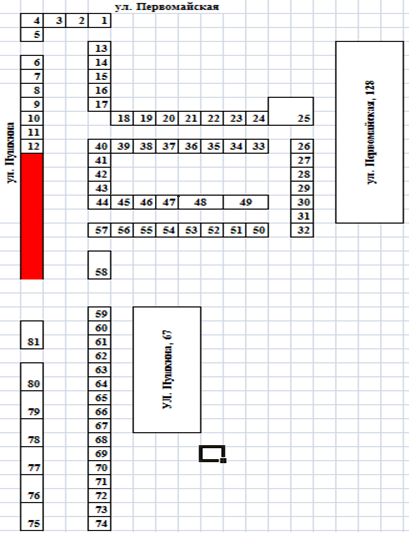 2)	город Новокубанск,  по смежеству с северо-восточной стороны от земельного участка  по адресу: город Новокубанск,улица Красная, 46                                                                                                              Схема №2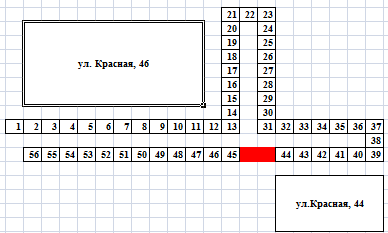 3) город Новокубанск, пересечение улиц Новаторов и Азовской                                                                                           Схема №3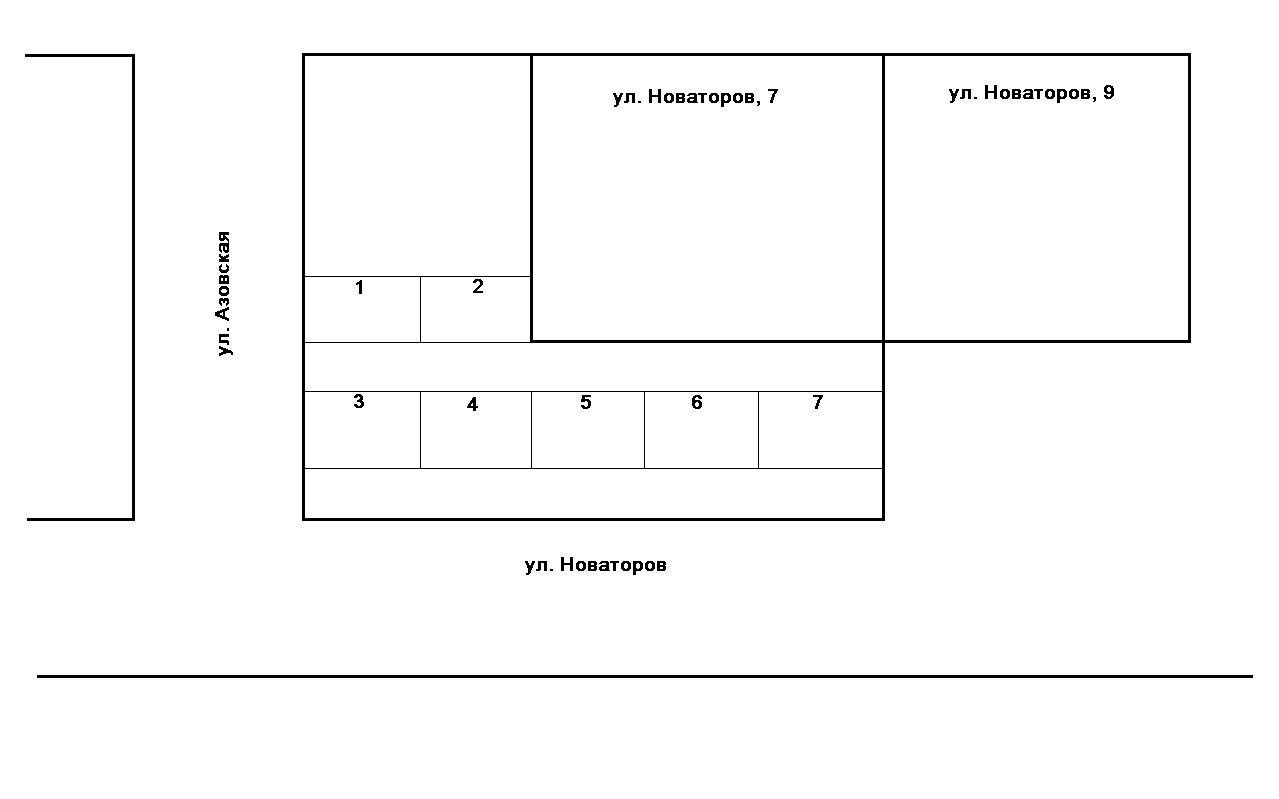 город Новокубанск, пересечение улиц Первомайской и ПушкинаСхема № 4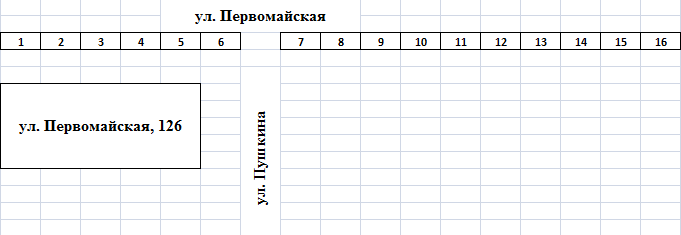 Заместитель главы Новокубанского городского поселения Новокубанского района, начальник отдела муниципального контроля                                                                                                        А.Е. ВорожкоПриложение № 5к постановлению администрации Новокубанского городского поселенияНовокубанского районаот 23.11.2023 года № 1396Примерная форма
договора предоставления торговых мест на муниципальных
специализированных розничных периодичных ярмаркахна территории Новокубанского городского поселенияНовокубанского района№ ____г. Новокубанск                                                                                                                                                    ________ 20__ г.Администрация Новокубанского городского поселения Новокубанского района, именуемая в дальнейшем Сторона-1, в лице главы Новокубанского городского поселения Новокубанского района _____, действующий на основании Устава Новокубанского городского поселения Новокубанского района, с одной стороны и ____, именуемый в дальнейшем Сторона-2, в лице _____, действующего на основании ____, с другой стороны, вместе именуемые «Стороны», заключили настоящий договор о нижеследующем:Предмет договораСторона-1 безвозмездно передает, а Сторона-2 принимает в пользование торговое место на срок с ____ по ____ в соответствии с утвержденным графиком проведения ярмарок:Права и обязанности сторон2.1. Сторона-1 имеет право:2.1.1. оказывать Стороне-2 консультативную помощь для выполнения условий Договора;2.1.2. требовать содержания торгового места, предоставленного в безвозмездное пользование и прилегающей территории в надлежащем санитарном состоянии;2.1.3. осуществлять контроль за соблюдением условий настоящего договора Стороной-2;2.1.4. расторгнуть договор при выявлении нарушений пункта 2.4 настоящего Договора, уведомив об этом Сторону-2.2.2. Сторона-1 обязуется:2.2.1. обеспечить проезд Стороны-2 к торговому месту с 6.00 до 8.00 часов в течение срока действия настоящего договора;2.2.2. размещать информационный стенд с рекомендуемыми ценами на товары, реализуемые на ярмарке.2.3. Сторона-2 имеет право:2.3.1. на проезд к торговому месту в служебных целях с 6.00 до 8.00 часов в течение срока действия настоящего договора;2.3.2. осуществлять подвоз и выгрузку товара в период работы ярмарки, при условии соблюдения требований безопасности;2.3.3. осуществлять реализацию товара через продавца при наличии документа, подтверждающего трудовые или гражданско-правовые отношения.2.4. Сторона-2 обязана:2.4.1. не передавать право пользования торговым местом третьим лицам;2.4.2. использовать торговое место только для продажи товаров, указанных в договоре;2.4.3. осуществлять продажу товаров с учетом требований, установленных законодательством Российской Федерации о защите прав потребителей, в области обеспечения санитарно-эпидемиологического благополучия населения, пожарной безопасности и других установленных федеральными законами требований;2.4.4. не осуществлять продажу товаров, в отношении которых установлены особые условия хранения и реализации, при отсутствии таких условий;2.4.5. осуществлять продажу скоропортящихся товаров при наличии холодильного оборудования;2.4.6. использовать весоизмерительное оборудование, прошедшее поверку в установленном порядке в органах Государственной метрологической службы и имеющее оттиски поверенных клейм;2.4.7. обеспечить наличие оборудования, предотвращающего атмосферное влияние на реализуемые товары (палатки, каркасно-тентовые сооружения, зонты или подобное оборудование), оборудования для выкладки (горки, подтоварники для хранения товарного запаса или подобное оборудование) и продажи товаров;2.4.8. использовать торгово-технологическое оборудование, соответствующее установленным санитарным, противопожарным, экологическим нормам и правилам и обеспечивающее необходимые условия для организации торговли, свободный проход покупателей и доступ к торговым местам;2.4.8. не превышать рекомендуемый уровень цен на товары, реализуемые на ярмарке;2.4.9. обеспечить наличие вывески с информацией о принадлежности торгового места с указанием:1) ИНН, наименования и формы собственности юридического лица (организации) и места ее нахождения (юридический адрес), сведений о государственной регистрации и наименовании зарегистрировавшего его органа - для юридического лица;2) ИНН, фамилии, имени, отчества предпринимателя, сведений о государственной регистрации и наименовании зарегистрировавшего его органа - для индивидуального предпринимателя;3) фамилии, имени и отчества гражданина, данных документа, удостоверяющего его личность, реквизитов документа, подтверждающего ведение гражданином крестьянского (фермерского) хозяйства, личного подсобного хозяйства или занятие садоводством, огородничеством, животноводством - для граждан;2.4.10. обеспечить наличие единообразных и четко оформленных ценников на реализуемые товары с указанием наименования товара, его сорта, цены за вес или единицу товара, подписи материально ответственного лица или печати организации, даты оформления ценника;2.4.11. осуществлять торговлю самостоятельно или через продавца при обязательном наличии на торговом месте:1) стола, застеленного скатертью, на котором располагается реализуемая продукция;2) личной нагрудной карточки (бейджа) с указанием его фамилии, имени, отчества;3) паспорта или иной документа, удостоверяющего личность;4) товаросопроводительных документов на реализуемый товар;5) документов, подтверждающих качество и безопасность реализуемых товаров (сертификаты или декларации о соответствии, либо их копии, заверенные в установленном порядке; ветеринарных свидетельств, качественных удостоверений и т.д.);6) личной медицинской книжки;7) спецодежды (нарукавников, фартуков, халатов и т.д.);2.4.12. своевременно в наглядной и доступной форме доводить до сведения потребителей достоверную информацию о товарах и изготовителях, обеспечивающих возможность правильного выбора товаров;2.4.13. поддерживать торговое место в надлежащем санитарном и техническом состоянии. После окончания рабочего дня производить уборку торгового места и прилегающей к нему территории в радиусе трех метров с вывозом мусора в специально отведенные места, иметь договор на вывоз твердых бытовых отходов. Не загрязнять территорию ярмарки;2.4.14. осуществлять свою деятельность на торговом месте в соответствии с режимом и правилами работы ярмарки;2.4.15. по окончании срока действия настоящего договора освободить торговое место.3. Ответственность сторон3.1. За нарушение условий настоящего Договора стороны несут ответственность, предусмотренную действующим законодательством Российской Федерации и настоящим договором.3.2. Сторона-2 несет имущественную ответственность в случае ухудшения состояния торгового места, а также совершения иных виновных действий, повлекших причинение вреда Стороне-1, в полном объеме в соответствии с действующим законодательством Российской Федерации.3.3. Ни одна из сторон не будет нести ответственность по настоящему Договору, если неисполнение, либо ненадлежащее исполнение обязательств настоящего Договора было вызвано обстоятельствами непреодолимой силы, а именно: пожар, наводнение, иное стихийное бедствие, либо чрезвычайное обстоятельство, которые нельзя было предотвратить всеми доступными, разумными и законными мерами, а также в связи со вступлением в законную силу нормативных актов органов государственной власти, которые своим действием делают невозможным надлежащее исполнение обязательств настоящего Договора. Сторона, у которой возникло такое обстоятельство, обязана в максимально короткий срок уведомить об этом другую сторону.3.4. Сторона-1 не несет ответственности в случае порчи или хищения имущества Стороны-2 во время работы ярмарки.3.5. Применение санкций, определенных настоящим Договором, не освобождает Сторону-2 от выполнения возложенных на нее обязательств или устранения нарушений.4. Порядок изменения и расторжения договора4.1. Настоящий договор может быть, досрочно расторгнут в следующих случаях:4.1.1. по соглашению сторон;4.1.2. в одностороннем порядке любой из сторон при выявлении нарушений условий договора, уведомив об этом вторую сторону за один день до расторжения договора.4.2. Любые изменения и дополнения к настоящему договору действительны, если они совершены в письменной форме и подписаны сторонами.5. Заключительные положения5.1. Настоящий Договор составлен в 2-х экземплярах, имеющих одинаковую юридическую силу, по одному для каждой из сторон.5.2. Приложения к настоящему Договору являются его неотъемлемыми частями.5.3. Все споры между сторонами решаются посредством переговоров. В случае невозможного разрешения спора путем переговоров, спор передается сторонами на рассмотрение а0рбитражного суда в порядке, установленном действующим законодательством.5.4. По всем вопросам, неурегулированным настоящим договором, стороны руководствуются действующим законодательством РФ.5.5. Договор вступает в силу с момента подписания и действует до полного выполнения сторонами взятых на себя обязательств.6. Реквизиты и подписи сторонЗаместитель главы Новокубанского городского поселения Новокубанского района, начальник отдела муниципального контроля                                                                                                            А.Е. ВорожкоАДМИНИСТРАЦИЯНОВОКУБАНСКОГО ГОРОДСКОГО ПОСЕЛЕНИЯ НОВОКУБАНСКОГО  РАЙОНАПОСТАНОВЛЕНИЕОт 24.11.2023         										№ 1397Новокубанск
О проведении предпраздничной ярмарки на территории Новокубанского городского поселения Новокубанского районаВ соответствии с Федеральным законом от 6 октября 2003 года № 131-ФЗ «Об общих принципах организации местного самоуправления в Российской Федерации», Федеральным законом от 28 декабря 2009 года № 381-ФЗ «Об основах государственного регулирования торговой деятельности в Российской Федерации», законом Краснодарского края от 01 марта                      2011 года № 2195-КЗ «Об организации деятельности розничных рынков и ярмарок на территории Краснодарского края», постановлением губернатора Краснодарского края от 06 марта 2013 года № 208 «Об установлении требований к организации выставок-ярмарок, продажи товаров (выполнения работ, оказания услуг) на ярмарках, выставках-ярмарках на территории Краснодарского края», постановлением администрации Новокубанского городского поселения Новокубанского района от 23 ноября 2023 года № 1383 «Об утверждении порядка организации деятельности ярмарок и агропромышленных выставок-ярмарок на территории Новокубанского городского поселения Новокубанского района», руководствуясь Уставом Новокубанского городского поселения Новокубанского района, п о с т а н о в л я ю:Организовать на территории Новокубанского городского поселения Новокубанского района проведение ярмарки по масштабу – муниципальная, по специализации – специализированная, по условиям торговли – розничная,  по периодичности – периодичная (ежедневно), для реализации праздничной продукции (кондитерские изделия и фрукты) и деревьев хвойных пород, в период с 01 декабря 2023 года по 31 декабря 2023 года.Функции организатора Ярмарок возложить на администрацию Новокубанского городского поселения Новокубанского района (ИНН 2343017860, ОГРН 1052324150977), юридический адрес: 352240, Российская Федерация, Краснодарский край, Новокубанский район, город Новокубанск, улица Первомайская, дом 128, адрес электронной почты: admgornovokub@mail.ru, тел. 8(86195)4-61-54.Утвердить:1)	план мероприятий по организации ярмарки в период с 01 декабря 2023 года по 31 декабря 2023 года на территории Новокубанского городского поселения Новокубанского района, согласно приложению № 1 к настоящему постановлению;2)	график проведения ярмарок в период с 01 декабря 2023 года                      по 31 декабря 2023 года на территории Новокубанского городского поселения Новокубанского района, согласно приложению № 2 к настоящему постановлению;3)	схему размещения торговых мест на ярмарках в период с 01 декабря 2023 года по 31 декабря 2023 года на территории Новокубанского городского поселения Новокубанского района, согласно приложению № 3 к настоящему постановлению;4)	разрешение на право размещения нестационарного торгового объекта в дни проведения праздничных мероприятий, согласно приложению № 4 к настоящему постановлению.4.	Рекомендовать руководителям предприятий торговли и предпринимателям, а также иным лицам, желающим принять участие проводимой ярмарке, подать соответствующее заявление в администрацию Новокубанского городского поселения Новокубанского района и организовать расширенную торговлю с обязательным условием соблюдения правил торговли.5.	Поручить отделу организационно-кадровой работы администрации Новокубанского городского поселения Новокубанского района:1)	обеспечить размещение настоящего постановления в информационном бюллетене «Вестник Новокубанского городского поселения Новокубанского района», а также разместить на официальном сайте администрации Новокубанского городского поселения Новокубанского района в информационно-телекоммуникационной сети «Интернет» (www.ngpnr.ru);2)	направить уведомление начальнику отдела МВД России по Новокубанскому району, полковнику полиции К.А. Анищенко, для принятия мер по охране общественного порядка на месте проведения ярмарки.6.	Контроль за выполнением настоящего постановления возложить на заместителя главы Новокубанского городского поселения Новокубанского района, начальника отдела муниципального контроля А.Е. Ворожко.7.	Постановление вступает в силу со дня его подписания.Приложение № 1к постановлению администрации Новокубанского городского поселенияНовокубанского районаот 24.11.2023 года № 1397План мероприятий по организации ярмарки в период с 01 декабря 2023 года по 31 декабря 2023 годана территории Новокубанского городского поселенияНовокубанского района Заместитель главы Новокубанского городского поселения Новокубанского района, начальник отдела муниципального контроля                                                                                                                 А.Е. ВорожкоПриложение № 2к постановлению администрации Новокубанского городского поселенияНовокубанского районаот 24.11.2023 года № 1397График проведения ярмарокв период с 01 декабря 2023 года по 31 декабря 2023 года на территорииНовокубанского городского поселения Новокубанского районаПриложение № 3к постановлению администрации Новокубанского городского поселения Новокубанского районаот 24.11.2023 года № 1397город Новокубанск, по смежеству с юго-восточной стороны от земельного участка, расположенного по адресу: город Новокубанск, улица Первомайская, 189/3: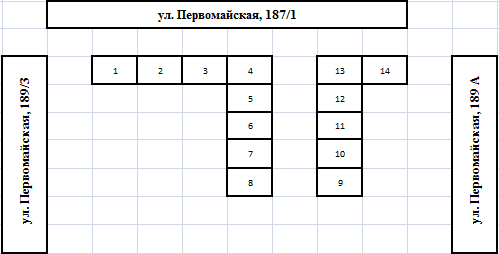 город Новокубанск, улица Первомайская, 128 (прилегающая территория):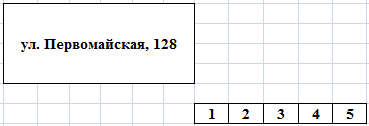 Приложение № 4к постановлению администрации Новокубанского городского поселения Новокубанского районаот 24.11.2023 года № 1397РАЗРЕШЕНИЕна право размещения нестационарного торгового объекта в дни проведения праздничных мероприятийВыдано:  ______________________________________________________________________________________________Юридический адрес: __________________________________________________Адрес размещения объекта: ____________________________________________Разрешение действительно с «___» ______ 20___ года по «___» ______ 20___ года.Глава Новокубанского городского поселения Новокубанского района                                                                                                                                            ________________Заместитель главы Новокубанского городского поселения Новокубанского района, начальник отдела муниципального района                                                                                                                      А.Е. Ворожко                       Информационный бюллетень «Вестник Новокубанского городского поселения Новокубанского района»№ 79 от 27.11.2023г. Учредитель: Совет Новокубанского городского поселения Новокубанского районаГлава Новокубанского городского поселения Новокубанского района__________________П.В. МанаковПредседатель Совета Новокубанского городского поселения Новокубанского района___________________Е.В. Головченко                                 ПРИЛОЖЕНИЕ № 1                                 УТВЕРЖДЕН                                 решением Совета                                  Новокубанского городского поселения                                 Новокубанского городского поселения                                 Новокубанского района                                 Новокубанского района                                 от  24.11.2023  № 548Объем поступлений доходов в бюджет Новокубанского городского Объем поступлений доходов в бюджет Новокубанского городского Объем поступлений доходов в бюджет Новокубанского городского          поселения Новокубанского района по кодам видов (подвидов) доходов на 2024 год         поселения Новокубанского района по кодам видов (подвидов) доходов на 2024 год         поселения Новокубанского района по кодам видов (подвидов) доходов на 2024 год  Код Наименование доходаСумма,                            тыс. рублей1231 00 00000 00 0000 000Налоговые и неналоговые доходы173 083,51 01 02000 01 0000 110Налог на доходы физических лиц*85 293,01 03 02231 01 0000 110              Доходы от уплаты акцизов на дизельное топливо, подлежащее распределению между бюджетами субъектов Российской Федерации и местными бюджетами с учетом установленных дифференцированных нормативов отчислений в местные бюджеты18 474,01 03 02241 01 0000 110 Доходы от уплаты акцизов на моторные масла для дизельных и (или) карбюраторных (инжекторных) двигателей, подлежащие распределению между бюджетами субъектов Российской Федерации и местными бюджетами с учетом установленных дифференцированных нормативов отчислений в местные бюджеты18 474,01 03 02251 01 0000 110 Доходы от уплаты акцизов на автомобильный бензин, подлежащие распределению между бюджетами субъектов Российской Федерации и местными бюджетами с учетом установленных дифференцированных нормативов отчислений в местные бюджеты18 474,01 03 02261 01 0000 110Доходы от уплаты акцизов на прямогонный бензин, подлежащие распределению между бюджетами субъектов Российской Федерации и местными бюджетами с учетом установленных дифференцированных нормативов отчислений в местные бюджеты18 474,01 05 03000 01 0000 110Единый сельскохозяйственный налог*9 477,51 06 01030 13 0000 110Налог на имущество физических лиц27 101,01 06 06000 13 0000 110Земельный налог*23 788,01 11 00000 00 0000 000Доходы от использования имущества, находящегося в государственной и муниципальной собственности6 920,01 11 05013 13 0000 120Доходы, получаемые в виде арендной платы за земельные участки, государственная собственность на которые не разграничена и которые расположены в границах поселений, а также средства от продажи права на заключение договоров аренды указанных земельных участков6 100,01 11 05025 13 0000 120Доходы, получаемые в виде арендной платы, а также средства от продажи права на заключение договоров аренды за земли, находящиеся в собственности поселений (за исключением земельных участков муниципальных бюджетных и автономных учреждений) 300,01 11 05035 13 0000 120Доходы от сдачи в аренду имущества, находящегося в оперативном управлении органов управления поселений и созданных ими учреждений (за исключением имущества муниципальных бюджетных и автономных учреждений)50,01 11 09045 13 0000 120Прочие доходы от использования имущества и прав, находящихся в государственной и муниципальной собственности (за исключением имущества  бюджетных и автономных учреждений, а также имущества государственных и муниципальных унитарных предприятий, в том числе казённых) 70,01 11 09080 13 0000 120Плата, поступившая в рамках договора за предоставление права на размещение и эксплуатацию нестационарного торгового объекта, установку и эксплуатацию рекламных конструкций на землях или земельных участках, находящихся в собственности городских поселений, и на землях или земельных участках, государственная собственность на которые не разграничена400,01 13 00000 00 0000 000Прочие доходы от оказания платных услуг (работ) получателями средств бюджетов городских и сельских поселений430,01 13 01995 13 0000 130Прочие доходы от оказания платных услуг (работ) получателями средств бюджетов городских поселений430,01 14 00000 00 0000 000Доходы от продажи материальных и нематериальных активов*1 500,01 14 06000 00 0000 430Доходы от продажи земельных участков, находящихся в государственной и муниципальной собственности 1 500,01 16 00000 00 0000 000Штрафы, санкции, возмещение ущерба 100,01 16 00000 00 0000 000Штрафы, санкции, возмещение ущерба 100,02 00 00000 00 0000 000Безвозмездные поступления52 719,02 02 00000 00 0000 000Безвозмездные поступления от других бюджетов бюджетной системы Российской Федерации52 719,02 02 10000 00 0000 150Дотации бюджетам бюджетной системы Российской Федерации41 308,52 02 15001 13 0000 150Дотации бюджетам городских поселений на выравнивание  бюджетной обеспеченности41 308,52 02 20000 00 00000 150Субсидии бюджетам бюджетной системы Российской Федерации (межбюджетные субсидии)9 237,22 02 25497 13 0000 150Субсидии бюджетам городских поселений на реализацию мероприятий по обеспечению жильем молодых семей4 858,12 02 25467 13 0000 150Субсидии бюджетам городских поселений на обеспечение развития и укрепления материально-технической базы домов культуры в населенных пунктах с числом жителей до 50 тысяч человек566,32 02 29999 13 0000 150Прочие субсидии бюджетам городских поселений3 812,82 02 30000 00 0000 150Субвенции бюджетам субъектов РФ и муниципальных образований 2 173,32 02 30024 13 0000 150Субвенции бюджетам городских поселений на выполнение передаваемых полномочий субъектов Российской Федерации12,42 02 35118 13 0000 150Субвенции бюджетам городских поселений на осуществление первичного воинского учета на территориях, где отсутствуют военные комиссариаты2 160,9ИТОГО  ДОХОДОВ225 802,5          * По  видам  и  подвидам  доходов,  входящим  в  соответствующий  группировочный  код  бюджетной  классификации,  зачисляемым в  местный  бюджет  в  соответствии  с  законодательством  Российской  Федерации          * По  видам  и  подвидам  доходов,  входящим  в  соответствующий  группировочный  код  бюджетной  классификации,  зачисляемым в  местный  бюджет  в  соответствии  с  законодательством  Российской  Федерации          * По  видам  и  подвидам  доходов,  входящим  в  соответствующий  группировочный  код  бюджетной  классификации,  зачисляемым в  местный  бюджет  в  соответствии  с  законодательством  Российской  Федерации          * По  видам  и  подвидам  доходов,  входящим  в  соответствующий  группировочный  код  бюджетной  классификации,  зачисляемым в  местный  бюджет  в  соответствии  с  законодательством  Российской  Федерации          * По  видам  и  подвидам  доходов,  входящим  в  соответствующий  группировочный  код  бюджетной  классификации,  зачисляемым в  местный  бюджет  в  соответствии  с  законодательством  Российской  Федерации          * По  видам  и  подвидам  доходов,  входящим  в  соответствующий  группировочный  код  бюджетной  классификации,  зачисляемым в  местный  бюджет  в  соответствии  с  законодательством  Российской  Федерации          * По  видам  и  подвидам  доходов,  входящим  в  соответствующий  группировочный  код  бюджетной  классификации,  зачисляемым в  местный  бюджет  в  соответствии  с  законодательством  Российской  Федерации          * По  видам  и  подвидам  доходов,  входящим  в  соответствующий  группировочный  код  бюджетной  классификации,  зачисляемым в  местный  бюджет  в  соответствии  с  законодательством  Российской  Федерации          * По  видам  и  подвидам  доходов,  входящим  в  соответствующий  группировочный  код  бюджетной  классификации,  зачисляемым в  местный  бюджет  в  соответствии  с  законодательством  Российской  Федерации          * По  видам  и  подвидам  доходов,  входящим  в  соответствующий  группировочный  код  бюджетной  классификации,  зачисляемым в  местный  бюджет  в  соответствии  с  законодательством  Российской  Федерации          * По  видам  и  подвидам  доходов,  входящим  в  соответствующий  группировочный  код  бюджетной  классификации,  зачисляемым в  местный  бюджет  в  соответствии  с  законодательством  Российской  Федерации          * По  видам  и  подвидам  доходов,  входящим  в  соответствующий  группировочный  код  бюджетной  классификации,  зачисляемым в  местный  бюджет  в  соответствии  с  законодательством  Российской  ФедерацииНачальник финансово-экономического отделаНачальник финансово-экономического отделаадминистрации Новокубанского городского поселения Новокубанского районаадминистрации Новокубанского городского поселения Новокубанского районаО.А. Орешкина                                 ПРИЛОЖЕНИЕ № 2                                 УТВЕРЖДЕНЫ                                 решением Совета                                  Новокубанского городского поселения                                 Новокубанского городского поселения                                 Новокубанского района                                 от  24.11.2023 № 548Безвозмездные поступления в бюджет Новокубанского городского поселения Новокубанского района на 2024 год Безвозмездные поступления в бюджет Новокубанского городского поселения Новокубанского района на 2024 год Безвозмездные поступления в бюджет Новокубанского городского поселения Новокубанского района на 2024 год КодНаименование дохода Сумма,                     тыс.рублей1232 00 00000 00 0000 000Безвозмездные поступления от других бюджетов бюджетной системы Российской Федерации52 719,02 02 00000 00 0000 000Безвозмездные поступления от других бюджетов бюджетной системы Российской Федерации52 719,02 02 10000 00 0000 150Дотации бюджетам бюджетной системы Российской Федерации41 308,52 02 15001 13 0000 150Дотации бюджетам городских поселений на выравнивание  бюджетной обеспеченности41 308,52 02 20000 00 00000 150Субсидии бюджетам бюджетной системы Российской Федерации (межбюджетные субсидии)9 237,22 02 25467 13 0000 150Субсидии бюджетам городских поселений на обеспечение развития и укрепления материально-технической базы домов культуры в населенных пунктах с числом жителей до 50 тысяч человек566,32 02 25497 13 0000 150Субсидии бюджетам городских поселений на реализацию мероприятий по обеспечению жильем молодых семей4 858,12 02 29999 13 0000 150Прочие субсидии бюджетам городских поселений3 812,82 02 30000 00 0000 150Субвенции бюджетам субъектов Российской Федерации и муниципальных образований 2 173,32 02 30024 13 0000 150Субвенции бюджетам городских поселений на выполнение передаваемых полномочий субъектов Российской Федерации12,42 02 35118 13 0000 150Субвенции бюджетам городских поселений на осуществление первичного воинского учета на территориях, где отсутствуют военные комиссариаты2 160,9Начальник финансово-экономического отделаНачальник финансово-экономического отделаадминистрации Новокубанского городского администрации Новокубанского городского поселения Новокубанского районапоселения Новокубанского районаО.А.ОрешкинаПРИЛОЖЕНИЕ № 3ПРИЛОЖЕНИЕ № 3ПРИЛОЖЕНИЕ № 3ПРИЛОЖЕНИЕ № 3ПРИЛОЖЕНИЕ № 3УТВЕРЖДЕНОУТВЕРЖДЕНОУТВЕРЖДЕНОУТВЕРЖДЕНОУТВЕРЖДЕНОрешением Совета Новокубанскогорешением Совета Новокубанскогорешением Совета Новокубанскогорешением Совета Новокубанскогорешением Совета Новокубанскогогородского поселениягородского поселениягородского поселениягородского поселениягородского поселенияНовокубанского районаНовокубанского районаНовокубанского районаНовокубанского районаНовокубанского районаот 24.11.2023  № 548  от 24.11.2023  № 548  от 24.11.2023  № 548  от 24.11.2023  № 548  от 24.11.2023  № 548  Распределение бюджетных ассигнованийРаспределение бюджетных ассигнованийРаспределение бюджетных ассигнованийРаспределение бюджетных ассигнованийРаспределение бюджетных ассигнованийРаспределение бюджетных ассигнованийпо разделам и подразделам классификации расходов бюджетов на 2024 год по разделам и подразделам классификации расходов бюджетов на 2024 год по разделам и подразделам классификации расходов бюджетов на 2024 год по разделам и подразделам классификации расходов бюджетов на 2024 год по разделам и подразделам классификации расходов бюджетов на 2024 год по разделам и подразделам классификации расходов бюджетов на 2024 год тыс.рублейтыс.рублейНаименованиеРзПРПРСумма на год Сумма на год НаименованиеРзПРПРСумма на год Сумма на год 1234455Всего расходов238 798,5238 798,5в том числе:1Общегосударственные вопросы01000032 264,0032 264,00Функционирование высшего должностного лица субьекта Российской Федерации и муниципального образования0102021 654,901 654,90Функционирование Правительства Российской Федерации, высших органов исполнительной власти субъектов Российской Федерации, местных администраций01040421 093,8021 093,80Обеспечение деятельности финансовых, налоговых и таможенных органов и органов финансового (финансово-бюджетного) надзора010606319,90319,90Обеспечение проведения выборов и референдумов0107073 343,903 343,90Резервные фонды011111200,00200,00Другие общегосударственные вопросы0113135 651,505 651,502Национальная оборона0200002 160,902 160,90Мобилизационная и вневойсковая подготовка0203032 160,902 160,903Национальная безопасность и правоохранительная деятельность03000010 946,3010 946,30Защита населения и территории от  чрезвычайных ситуаций природного и техногенного характера, пожарная безопасность03101010 426,3010 426,30Другие вопросы в области национальной безопасности и правоохранительной деятельности031414520,00520,004Национальная экономика04000023 868,7023 868,70Дорожное хозяйство (дорожные фонды)04090918 474,0018 474,00Другие вопросы в области национальной экономики0412125 394,705 394,705Жилищно-коммунальное хозяйство05000093 797,9093 797,90Коммунальное хозяйство05020211 395,9011 395,90Благоустройство05030334 952,8034 952,80Другие вопросы в области жилищно-коммунального хозяйства05050547 449,2047 449,206Образование070000660,00660,00Профессиональная подготовка, переподготовка и повышение квалификации07050555,0055,00Молодежная политика 070707605,00605,007Культура, кинематография08000064 633,9064 633,90Культура08010158 231,2058 231,20Другие вопросы в области культуры, кинематографии 0804046 402,706 402,708Социальная политика1000009 259,809 259,80Пенсионное обеспечение100101218,30218,30Охрана семьи и детства1004048 881,508 881,50Другие вопросы в области социальной политики100606160,00160,009Обслуживание государственного и муниципального долга1300001 207,001 207,00Обслуживание государственного внутреннего и муниципального долга1301011 207,001 207,00""Начальник финансово-экономического отделаадминистрации Новокубанского городскогопоселения Новокубанского районаО.А. ОрешкинаО.А. ОрешкинаПриложение № 4 Приложение № 4 Приложение № 4 УТВЕРЖДЕНОУТВЕРЖДЕНОУТВЕРЖДЕНОрешением Совета Новокубанского решением Совета Новокубанского решением Совета Новокубанского городского поселениягородского поселениягородского поселенияНовокубанского районаНовокубанского районаНовокубанского районаот 24.11.2023 № 548от 24.11.2023 № 548от 24.11.2023 № 548Распределение бюджетных ассигнований по  целевым статьямРаспределение бюджетных ассигнований по  целевым статьямРаспределение бюджетных ассигнований по  целевым статьямРаспределение бюджетных ассигнований по  целевым статьямРаспределение бюджетных ассигнований по  целевым статьям(муниципальным программам Новокубанского городского поселения(муниципальным программам Новокубанского городского поселения(муниципальным программам Новокубанского городского поселения(муниципальным программам Новокубанского городского поселения(муниципальным программам Новокубанского городского поселенияНовокубанского района и непрограммным направлениям деятельности),Новокубанского района и непрограммным направлениям деятельности),Новокубанского района и непрограммным направлениям деятельности),Новокубанского района и непрограммным направлениям деятельности),Новокубанского района и непрограммным направлениям деятельности),группам видов расходов классификации расходов бюджетов на 2024 годгруппам видов расходов классификации расходов бюджетов на 2024 годгруппам видов расходов классификации расходов бюджетов на 2024 годгруппам видов расходов классификации расходов бюджетов на 2024 годгруппам видов расходов классификации расходов бюджетов на 2024 годтыс.рублей№    п/пНаименованиеЦСРВРСумма12345Всего:238798,50в том числе по муниципальным программам207423,10по непрограммным направлениям деятельности31375,401Муниципальная программа Новокубанского городского поселения Новокубанского района "Социальная поддержка граждан" 02 0 00 0000010790,801.1Развитие мер социальной поддержки отдельных категорий граждан02 1 00 00000218,301.1.1Меры социальной поддержки отдельной категории пенсионеров02 1 01 00000218,30Дополнительное материальное обеспечение лиц, замещавших выборные муниципальные должности и должности муниципальной службы муниципального образования02 1 01 10810218,30Социальное обеспечение и иные выплаты населению (краевой бюджет)02 1 01 10810300218,301.2Поддержка социально ориентированных некоммерческих организаций02 2 00 00000680,001.2Оказание поддержки социально ориентированным некоммерческим организациям при реализации ими собственных общественно полезных программ02 2 01 00000680,001.2.1Мероприятия по поддержке социально ориентированных некоммерческих организаций02 2 01 10160680,00Предоставление субсидий бюджетным, автономным учреждениям и иным некоммерческим организациям02 2 01 10160600680,001.3Обеспечение жильем молодых семей02 3 00 000008881,501.3.1Повышение качества жилищного обеспечения населения02 3 01 000008881,50Реализация мероприятий по обеспечению жильем молодых семей02 3 01 L49708881,50Социальное обеспечение и иные выплаты населению (краевой бюджет)02 3 01 L49703008881,501.4Основные мероприятия муниципальной программы муниципального образования "Социальная поддержка граждан"02 4 00 000001011,001.4.1Компенсационные выплаты02 4 01 000001011,00Компенсационная выплата органам территориального общественного самоуправления02 4 01 108301011,00Социальное обеспечение и иные выплаты населению02 4 01 108303001011,002Муниципальная программа Новокубанского городского поселения Новокубанского района «Комплексное и устойчивое развитие в сфере строительства, архитектуры и дорожного хозяйства» 04 0 00 0000022604,702.1Обеспечение безопасности дорожного движения04 2 00 0000013526,002.1.1Организация комплекса мероприятий по обеспечению безопасности дорожного движения04 2 01 0000013526,002.1.1.1Мероприятия по обеспечению безопасности дорожного движения04 2 01 1036013526,002.1.1.1.1Закупка товаров, работ и услуг для обеспечения государственных (муниципальных) нужд04 2 01 1036020013526,002.2Строительство, реконструкция, капитальный ремонт, ремонт автомобильных дорог местного значения04 4 00 000004948,00Проведение комплекса мероприятий по строительству, реконструкции, капитальному ремонту и ремонту автомобильных дорог местного значения04 4 01 000004948,002.2.1Строительство, реконструкция, капитальный ремонт и ремонт автомобильных дорог общего пользования местного значения04 4 01 103504948,002.2.1.1Закупка товаров, работ и услуг для обеспечения государственных (муниципальных) нужд04 4 01 103502004948,002.3Подготовка градостроительной и землеустроительной документации на территории муниципального образования04 5 00 000004130,702.3.1Организация разработки градостроительной и землеустроительной документации04 5 01 000004130,702.3.1.1Мероприятия по подготовке градостроительной и землеустроительной документации04 5 01 10380200,002.3.1.1.1Закупка товаров, работ и услуг для обеспечения государственных (муниципальных) нужд04 5 01 10380200200,002.4.Подготовка изменений в правила землепользования и застройки муниципальных образований Краснодарского края04 5 01 S25703930,70Закупка товаров, работ и услуг для обеспечения государственных (муниципальных) нужд 04 5 01 S25702003930,703Муниципальная программа Новокубанского городского поселения Новокубанского района «Развитие жилищно-коммунального хозяйства»05 0 00 0000084337,803.1.Развитие водоснабжения и водоотведения населенных пунктов05 1 00 000008515,90Проведение комплекса мероприятий по модернизации, строительству, реконструкции и ремонту объектов водоснабжения и водоотведения населенных пунктов05 1 01 00000 8515,90Мероприятия по водоснабжению и водоотведению населенных пунктов.05 1 01 103908515,90Закупка товаров, работ и услуг для обеспечения государственных (муниципальных) нужд05 1 01 103902008515,90Проведение комплексных мероприятий в области водоснабжения и водоотведения населенных пунктов05 1 02 000000,00Прочие мероприятия в области водоснабжения и водоотведения населенных пунктов05 1 02 107100,00Иные бюджетные ассигнования05 1 02 107108000,003.4.Благоустройство территории поселения05 4 00 0000025565,703.4.1Уличное освещение05 4 01 0000016767,003.4.1.1Мероприятия по благоустройству территории поселения05 4 01 1041016767,003.4.1.1.1Закупка товаров, работ и услуг для обеспечения государственных (муниципальных) нужд05 4 01 1041020016767,003.5Прочие мероприятия по благоустройству территории поселения05 4 04 000008798,703.5.1Мероприятия по благоустройству территории поселения05 4 04 104108798,703.5.1.1Закупка товаров, работ и услуг для обеспечения государственных (муниципальных) нужд05 4 04 104102008798,703.6.Основные мероприятия муниципальной программы Новокубанского городского поселения Новокубанского района "Развитие жилищно-коммунального хозяйства"05 7 00 0000050256,203.6.1Прочие мероприятия в области коммунального хозяйства05 7 02 000002880,003.6.1.1Реализация прочих мероприятий в области коммунального хозяйства05 7 02 105202880,00Закупка товаров, работ и услуг для обеспечения государственных (муниципальных) нужд05 7 02 105202002880,003.7Обеспечение деятельности муниципальных учреждений в области жилищно-коммунального хозяйства05 7 03 0000047376,203.7.1Расходы на обеспечение деятельности (оказание услуг) муниципальных учреждений05 7 03 0059047376,20Предоставление субсидий бюджетным, автономным учреждениям и иным некоммерческим организациям05 7 03 0059060047376,204Муниципальная программа Новокубанского городского поселения Новокубанского района "Обеспечение безопасности населения"06 0 00 0000011026,304.1Предупреждение и ликвидации ЧС, стихийных бедствий и их последствий06 1 00 0000010426,304.1.1Организация и осуществление мероприятий по защите населения и территории муниципального образования06 1 01 000004944,304.1.1.1Расходы на обеспечение деятельности (оказание услуг) муниципальных учреждений06 1 01 005904944,304.1.1.1.1Иные межбюджетные трансферты06 1 01 005905004944,304.1.2Предупреждение и ликвидация последствий ЧС и стихийных бедствий природного и техногенного характера   06 1 01 10130330,004.1.2.1Закупка товаров, работ и услуг для обеспечения государственных (муниципальных) нужд06 1 01 10130200330,004.2Подготовка и содержание аварийно-спасательных служб и аварийно-спасательных формирований для защиты населения и территории от ЧС06 1 02 000005152,004.2.1Расходы на обеспечение деятельности (оказание услуг) муниципальных учреждений06 1 02 005905152,00Иные межбюджетные трансферты06 1 02 005905005152,004.3Пожарная безопасность06 2 00 00000600,004.3.1Повышение уровня пожарной безопасности муниципальных учреждений06 2 01 00000600,00Мероприятия по обеспечению пожарной безопасности06 2 01 10140600,00Закупка товаров, работ и услуг для обеспечения государственных (муниципальных) нужд06 2 01 10140200150,00Предоставление субсидий бюджетным, автономным учреждениям и иным некоммерческим организациям06 2 01 10140600450,005Муниципальная программа Новокубанского городского поселения Новокубанского района "Развитие культуры" 07 0 00 0000063958,905.1Основные мероприятия муниципальной программы Новокубанского городского поселения Новокубанского района  "Развитие культуры"07 1 00 0000063958,905.1.1Обеспечение деятельности муниципальных учреждений07 1 01 0000062029,705.1.1.1Расходы на обеспечение деятельности (оказание услуг) муниципальных учреждений07 1 01 0059062029,70Расходы на выплаты персоналу в целях обеспечения выполнения функций государственными (муниципальными) органами, казенными учреждениями, органами управления государственными внебюджетными фондам07 1 01 0059010013162,70Закупка товаров, работ и услуг для обеспечения государственных (муниципальных) нужд07 1 01 005902001720,00Предоставление субсидий бюджетным, автономным учреждениям и иным некоммерческим организациям07 1 01 0059060047132,005.1.1.1.3Иные бюджетные ассигнования07 1 01 0059080015,005.1.2Обеспечение реализации муниципальной программы и прочие мероприятия в области культуры07 1 02 000001929,205.1.3Реализация мероприятий муниципальной программы Новокубанского городского поселения Новокубанского района "Развитие культуры"07 1 02 102301300,00Предоставление субсидий бюджетным, автономным учреждениям и иным некоммерческим организациям07 1 02 102306001300,005.1.4Обеспечение развития и укрепления материально-технической базы домов культуры в населенных пунктах с числом жителей до 50 тысяч человек07 1 02 L4670629,20Предоставление субсидий бюджетным, автономным учреждениям и иным некоммерческим организациям (краевой бюджет) 07 1 02 L4670600629,206Муниципальная программа Новокубанского городского поселения Новокубанского района "Развитие физической культуры и массового спорта" 08 0 00 00000100,006.1Основные мероприятия муниципальной программы Новокубанского городского поселения Новокубанского района  "Развитие физической культуры и массового спорта"08 1 00 00000100,006.1.1Создание условий, обеспечивающих возможность систематически заниматься физической культурой и спортом08 1 01 00000100,006.1.1.1Реализация мероприятий муниципальной программы муниципального образования «Развитие физической культуры и массового спорта»08 1 01 10120100,006.1.1.1.1Предоставление субсидий бюджетным, автономным учреждениям и иным некоммерческим организациям08 1 01 10120600100,007Муниципальная программа Новокубанского городского поселения Новокубанского района «Экономическое развитие»09 0 00 00000664,007.1Поддержка малого и среднего предпринимательства09 1 00 00000664,007.1.1Развитие малого и среднего предпринимательства09 1 01 00000664,007.1.1.1Расходы на обеспечение деятельности (оказание услуг) муниципальных учреждений09 1 01 00590614,007.1.1.1.1Иные межбюджетные трансферты09 1 01 00590500614,007.1.1.2Мероприятия по поддержке малого и среднего предпринимательства09 1 01 1017050,007.1.1.2.1Закупка товаров, работ и услуг для обеспечения государственных (муниципальных) нужд09 1 01 1017020050,008Муниципальная программа Новокубанского городского поселения Новокубанского района "Молодежь Новокубанского городского поселения Новокубанского района" 11 0 00 00000605,008.1Основные мероприятия муниципальной программы Новокубанского городского поселения Новокубанского района "Молодежь Кубани"11 1 00 00000605,008.1.1Проведение мероприятий в сфере реализации молодежной политики11 1 01 0000070,008.1.1.1Реализация мероприятий муниципальной программы муниципального образования «Молодежь Кубани»11 1 01 1024070,008.1.1.1.1Закупка товаров, работ и услуг для обеспечения государственных (муниципальных) нужд11 1 01 1024020070,008.1.2Обеспечение деятельности муниципальных учреждений11 1 02 00000535,00Расходы на обеспечение деятельности (оказание услуг) муниципальных учреждений11 1 02 00590535,00Иные межбюджетные трансферты11 1 02 00590500535,009Муниципальная программа Новокубанского городского поселения Новокубанского района "Информационное обеспечение жителей"  12 0 00 000001250,009.1.Основные мероприятия муниципальной программы Новокубанского городского поселения Новокубанского района "Информационное обеспечение жителей"12 1 00 000001250,009.1.1Обеспечение доступа к информации о деятельности администрации муниципального образования в периодических изданиях12 1 02 000001250,009.1.1.1Мероприятия по информационному обеспечению населения12 1 02 102701250,009.1.1.1.1Закупка товаров, работ и услуг для обеспечения государственных (муниципальных) нужд12 1 02 102702001250,0010Муниципальная программа "Управление муниципальным имуществом и земельными ресурсами"17 0 00 000001398,5010.1Управление и распоряжение муниципальным имуществом и земельными ресурсами17 1 01 100001398,5010.1.1Содержание и обслуживание казны муниципального образования17 1 01 10010475,5010.1.1.1Закупка товаров, работ и услуг для обеспечения государственных (муниципальных) нужд17 1 01 10010200475,5010.2.1 Мероприятия, связанные с оценкой недвижимости, признанием прав и регулированием отношений по муниципальной собственности17 1 01 10020850,0010.2.1.1Закупка товаров, работ и услуг для обеспечения государственных (муниципальных) нужд17 1 01 10020200850,0010.3.1Мероприятия по проведению капитального ремонта общего имущества собственников помещений в многоквартирных домах17 1 01 10550 73,00Закупка товаров, работ и услуг для обеспечения государственных (муниципальных) нужд17 1 01 10550 20073,0011Муниципальная программа "Формирование современной городской среды"20 0 00 000009387,1011.1Основные мероприятия муниципальной программа муниципального образования «Формирование современной городской среды»20 1 00 000009387,1011.1.1Организация благоустройства общественных и дворовых территорий20 1 01 00000500,0011.1.1.1Реализация мероприятий муниципальной программы муниципального образования «Формирование современной городской среды»20 1 01 05550500,0011.1.1.1Закупка товаров, работ и услуг для обеспечения государственных (муниципальных) нужд20 1 01 05550200500,0011.1.2Федеральный проект «Формирование комфортной городской среды»20 1 F2 000008887,111.1.2.2Реализация программ формирования современной городской среды (в рамках регионального проекта)20 1 F2 S55508887,1Закупка товаров, работ и услуг для обеспечения государственных (муниципальных) нужд (краевой бюджет)20 1 F2 S55502008887,112Муниципальная  программа «Материально - техническое и программное обеспечение» 23 0 00 000001300,0012.1Основные мероприятия муниципальной программы Новокубанского городского поселения Новокубанского района "Материально-техническое и программное обеспечение"23 1 00 000001300,0012.1.1Развитие, сопровождение и обслуживание информационно-коммуникационных технологий23 1 01 000001100,00Мероприятия по материально-техническому и программному обеспечению23 1 01 105101100,00Закупка товаров, работ и услуг для обеспечения государственных (муниципальных) нужд23 1 01 105102001100,0012.1.2Оснащение рабочих мест материально-техническим обеспечением и прочие обязательства администрации23 1 02 10510200,00Закупка товаров, работ и услуг для обеспечения государственных (муниципальных) нужд23 1 02 10510200200,0013.Обеспечение деятельности органов местного самоуправления муниципального образования и муниципальных учреждений50 0 00 0000026624,5013.1Высшее должностное лицо Новокубанского городского поселения Новокубанского района50 1 00 000001654,9013.1.1Расходы на обеспечение функций органов местного самоуправления50 1 00 001901654,9013.1.1.1Расходы на выплаты персоналу в целях обеспечения выполнения функций государственными (муниципальными) органами, казенными учреждениями, органами управления государственными внебюджетными фондам50 1 00 001901001654,9013.2.Контрольно-счетная палата администрации муниципального образования 50 2 00 00000319,9013.2.1Обеспечение деятельности контрольно-счетной палаты50 2 02 00000319,9013.2.1.1Расходы на обеспечение функций органов местного самоуправления50 2 02 12190319,9013.2.1.1.1Межбюджетные трансферты50 2 02 12190500319,9013.3.Обеспечение деятельности администрации муниципального образования50 5 00 0000024649,7013.3.1Расходы на обеспечение функций органов местного самоуправления50 5 00 0019020803,4013.3.1.1Расходы на выплаты персоналу в целях обеспечения выполнения функций государственными (муниципальными) органами, казенными учреждениями, органами управления государственными внебюджетными фондам50 5 00 0019010020438,4013.3.1.2Закупка товаров, работ и услуг для обеспечения государственных (муниципальных) нужд50 5 00 00190200230,0013.3.1.3Иные бюджетные ассигнования50 5 00 00190800135,0013.4.Прочие обязательства администрации муниципального образования50 5 00 100501365,0013.4.1Закупка товаров, работ и услуг для обеспечения государственных (муниципальных) нужд50 5 00 100502001155,0013.4.3Иные бюджетные ассигнования50 5 00 10050800210,0013.5Осуществление полномочий по внутреннему финансовому контролю поселений50 5 00 11190308,0013.5.1Межбюджетные трансферты50 5 00 11190500308,0013.6Осуществление первичного воинского учета на территориях, где отсутствуют военные комиссариаты50 5 00 511802160,9013.6.1Расходы на выплаты персоналу в целях обеспечения выполнения функций государственными (муниципальными) органами, казенными учреждениями, органами управления государственными внебюджетными фондам50 5 00 511801002145,5013.6.2Закупка товаров, работ и услуг для обеспечения государственных (муниципальных) нужд50 5 00 5118020015,4013.7Осуществление отдельных государственных полномочий по образованию и организации деятельности административных комиссий50 5 00 6019012,4013.7.1Закупка товаров, работ и услуг для обеспечения государственных (муниципальных) нужд50 5 00 6019020012,4014.Проведение выборов и референдумов51 0 00 000003343,90Обеспечение проведения выборов и референдумов51 1 00 000003343,90Проведение выборов в представительные органы муниципального образования51 1 00 001803343,90Иные бюджетные ассигнования51 1 00 001808003343,9015. Непрограммные расходы органов местного самоуправления муниципального образования99 0 00 00000200,00Непрограммные расходы99 1 00 00000200,00Резервный фонд администрации муниципального образования99 1 00 10530200,00Иные бюджетные ассигнования99 1 00 10530800200,0016Обслуживание муниципального долга60 0 00 000001207,0014.1Управление муниципальным долгом и муниципальными финансовыми активами 60 1 00 000001207,0014.1.1Процентные платежи по муниципальному долгу 60 1 00 100601207,0014.1.1.1Обслуживание государственного (муниципального) долга60 1 00 100607001207,00Начальник финансово-экономического отдела администрации Новокубанского городского поселенияадминистрации Новокубанского городского поселенияНовокубанского районаО.А. ОрешкинаПриложение № 5Приложение № 5Приложение № 5Приложение № 5Приложение № 5УТВЕРЖДЕНАУТВЕРЖДЕНАУТВЕРЖДЕНАУТВЕРЖДЕНАУТВЕРЖДЕНАрешением Совета Новокубанского решением Совета Новокубанского решением Совета Новокубанского решением Совета Новокубанского решением Совета Новокубанского городского поселениягородского поселениягородского поселениягородского поселениягородского поселенияНовокубанского районаНовокубанского районаНовокубанского районаНовокубанского районаНовокубанского районаот 24.11.2023 № 548от 24.11.2023 № 548от 24.11.2023 № 548от 24.11.2023 № 548от 24.11.2023 № 548Ведомственная структура расходов бюджетаВедомственная структура расходов бюджетаВедомственная структура расходов бюджетаВедомственная структура расходов бюджетаВедомственная структура расходов бюджетаВедомственная структура расходов бюджетаВедомственная структура расходов бюджетаНовокубанского городского поселения Новокубанского  района Новокубанского городского поселения Новокубанского  района Новокубанского городского поселения Новокубанского  района Новокубанского городского поселения Новокубанского  района Новокубанского городского поселения Новокубанского  района Новокубанского городского поселения Новокубанского  района Новокубанского городского поселения Новокубанского  района на 2024 годна 2024 годна 2024 годна 2024 годна 2024 годна 2024 годна 2024 годтыс.рублейНаименованиеВедРзПРЦСРВРсуммаНаименованиеВедРзПРЦСРВРсумма1234567Всего:238798,501Совет Новокубанского городского поселения Новокубанского района991319,901.1Обеспечение деятельности финансовых, налоговых и таможенных органов и органов финансового (финансово-бюджетного) надзора9910106319,901.1.1Обеспечение деятельности органов местного самоуправления муниципального образования и муниципальных учреждений991010650 0 00 00000319,901.1.1.1Контрольно-счетная палата администрации муниципального образования 991010650 2 00 00000319,901.1.1.1.1Обеспечение деятельности контрольно-счетной палаты991010650 2 02 00000319,901.1.1.1.1.1Расходы на обеспечение функций органов местного самоуправления991010650 2 02 12190319,901.1.1.1.1.1.1Межбюджетные трансферты991010650 2 02 12190500319,902.Администрация Новокубанского городского поселения Новокубанского района992238478,602.1Общегосударственные вопросы992010031944,102.1.1Функционирование высшего должностного лица субьекта Российской Федерации и муниципального образования99201021654,92.1.1.1Обеспечение деятельности органов местного самоуправления муниципального образования и муниципальных учреждений992010250 0 00 000001654,9Высшее должностное лицо муниципального образования992010250 1 00 000001654,9Расходы на обеспечение функций органов местного самоуправления992010250 1 00 001901654,9Расходы на выплаты персоналу в целях обеспечения выполнения функций государственными (муниципальными) органами, казенными учреждениями, органами управления государственными внебюджетными фондами992010250 1 00 001901001654,92.1.2Функционирование Правительства Российской Федерации, высших органов исполнительной власти субъектов Российской Федерации, местных администраций992010421093,802.1.2.1Обеспечение деятельности органов местного самоуправления муниципального образования и муниципальных учреждений991010450 0 00 0000021093,802.1.2.1.1Обеспечение деятельности администрации муниципального образования992010450 5 00 0000021093,802.1.2.1.1.1Расходы на обеспечение функций органов местного самоуправления992010450 5 00 0019020773,402.1.2.1.1.1.1Расходы на выплаты персоналу в целях обеспечения выполнения функций государственными (муниципальными) органами, казенными учреждениями, органами управления государственными внебюджетными фондами992010450 5 00 0019010020438,42.1.2.1.1.1.2Закупка товаров, работ и услуг для обеспечения государственных (муниципальных) нужд992010450 5 00 00190200200,02.1.2.1.1.1.3Иные бюджетные ассигнования992010450 5 00 00190800135,02.1.2.2.1Осуществление полномочий по внутреннему финансовому контролю поселений992010450 5 00 11190308,02.1.2.2.1.1Межбюджетные трансферты992010450 5 00 11190500308,02.1.2.2.1.1.2Осуществление отдельных полномочий по образованию и организации деятельности административных комиссий992010450 5 00 6019012,42.1.2.2.1.1.2.1Закупка товаров, работ и услуг для обеспечения государственных (муниципальных) нужд992010450 5 00 6019020012,42.1.3Обеспечение проведения выборов и референдумов99201073343,9Проведение выборов и референдумов992010751 0 00 000003343,9Обеспечение проведения выборов и референдумов992010751 1 00 000003343,9Проведение выборов в представительные органы муниципального образования992010751 1 00 001803343,9Иные бюджетные ассигнования992010751 1 00 001808003343,92.1.4Резервные фонды9920111200,002.1.4.1 Непрограммные расходы органов местного самоуправления муниципального образования992011199 0 00 00000200,002.1.4.1.1Непрограммные расходы992011199 1 00 00000200,002.1.4.1.1.1Резервный фонд администрации муниципального образования992011199 1 00 10530200,002.1.4.1.1.1.1Иные бюджетные ассигнования992011199 1 00 10530800200,002.1.5Другие общегосударственные вопросы99201135651,502.1.5.1Муниципальная программа «Управление муниципальным имуществом и земельными ресурсами»992011317 0 00 00000725,502.1.5.1.1Управление и распоряжение муниципальным имуществом и земельными ресурсами992011317 1 01 00000475,52.1.5.1.1.1Содержание и обслуживание казны муниципального образования992011317 1 01 10010475,5Закупка товаров, работ и услуг для обеспечения государственных (муниципальных) нужд992011317 1 01 10010200475,52.1.5.1.1.2 Мероприятия, связанные с оценкой недвижимости, признанием прав и регулированием отношений по муниципальной собственности992011317 1 01 10020250,0Закупка товаров, работ и услуг для обеспечения государственных (муниципальных) нужд992011317 1 01 10020200250,02.1.5.2Муниципальная программа Новокубанского городского поселения Новокубанского района "Информационное обеспечение жителей" 992011312 0 00 000001250,02.1.5.2.1Основные мероприятия муниципальной программы Новокубанского городского поселения Новокубанского района  "Информационное обеспечение жителей"992011312 1 00 000001250,02.1.5.2.1.1Обеспечение доступа к информации о деятельности администрации муниципального образования в периодических изданиях992011312 1 02 000001250,0Мероприятия по информационному обеспечению населения992011312 1 02 102701250,0Закупка товаров, работ и услуг для обеспечения государственных (муниципальных) нужд992011312 1 02 102702001250,02.1.5.3Муниципальная  программа Новокубанского городского поселения Новокубанского района "Материально - техническое и программное обеспечение" 992011323 0 00 000001300,002.1.5.3.1Основные мероприятия муниципальной программы Новокубанского городского поселения Новокубанского района "Материально-техническое и программное обеспечение"992011323 1 00 000001300,002.1.5.3.1.1Развитие, сопровождение и обслуживание информационно-коммуникационных технологий992011323 1 01 000001100Мероприятия по материально-техническому и программному обеспечению992011323 1 01 105101100Закупка товаров, работ и услуг для обеспечения государственных (муниципальных) нужд992011323 1 01 105102001100Оснащение рабочих мест материально-техническим обеспечением и прочие обязательства администрации992011323 1 02 10510200,00Закупка товаров, работ и услуг для обеспечения государственных (муниципальных) нужд992011323 1 02 10510200200,002.1.5.4Муниципальная программа Новокубанского городского поселения Новокубанского района "Социальная поддержка граждан" 992011302 0 00 000001011,02.1.5.4.1Основные мероприятия муниципальной программы муниципального образования "Социальная поддержка граждан"992011302 4 00 000001011,0Компенсационные выплаты992011302 4 01 000001011,0Компенсационная выплата органам территориального общественного самоуправления992011302 4 01 108301011,0Социальное обеспечение и иные выплаты населению992011302 4 01 108303001011,02.1.5.5.Обеспечение деятельности органов местного самоуправления муниципального образования и муниципальных учреждений992011350 0 00 000001365,002.1.5.5.1Обеспечение деятельности администрации муниципального образования992011350 5 00 000001365,00Прочие обязательства администрации муниципального образования992011350 5 00 100501365,00Закупка товаров, работ и услуг для обеспечения государственных (муниципальных) нужд992011350 5 00 100502001155,0Иные бюджетные ассигнования992011350 5 00 10050800210,02.2Национальная оборона99202002160,902.2.1Мобилизационная и вневойсковая подготовка99202032160,902.2.1.1Обеспечение деятельности органов местного самоуправления муниципального образования и муниципальных учреждений992020350 0 00 000002160,902.2.1.1.1Обеспечение деятельности администрации муниципального образования992020350 5 00 000002160,90Осуществление первичного воинского учета на территориях, где отсутствуют военные комиссариаты992020350 5 00 511802160,90Расходы на выплаты персоналу в целях обеспечения выполнения функций государственными (муниципальными) органами, казенными учреждениями, органами управления государственными внебюджетными фондам992020350 5 00 511801002145,5Закупка товаров, работ и услуг для обеспечения государственных (муниципальных) нужд992020350 5 00 5118020015,42.3Национальная безопасность и правоохранительная деятельность992030010946,302.3.1Защита населения и территории от чрезвычайных ситуаций природного и техногенного характера, пожарная безопасность992031010426,302.3.1.1Муниципальная программа Новокубанского городского поселения Новокубанского района "Обеспечение безопасности населения" 992031006 0 00 0000010426,302.3.1.1.1Предупреждение и ликвидации ЧС, стихийных бедствий и их последствий992031006 1 00 0000010426,302.3.1.1.1.1Организация и осуществление мероприятий по защите населения и территории муниципального образования992031006 1 01 000005274,302.3.1.1.1.1.1Расходы на обеспечение деятельности (оказание услуг) муниципальных учреждений99203 1006 1 01 005904944,3Иные межбюджетные трансферты992031006 1 01 005905004944,32.3.1.1.1.1.2Предупреждение и ликвидация последствий ЧС и стихийных бедствий природного и техногенного характера   992031006 1 01 10130330,0Закупка товаров, работ и услуг для обеспечения государственных (муниципальных) нужд992031006 1 01 10130200330,02.3.1.1.1.2Подготовка и содержание аварийно-спасательных служб и аварийно-спасательных формирований для защиты населения и территории от ЧС992031006 1 02 000005152,0Расходы на обеспечение деятельности (оказание услуг) муниципальных учреждений99203 1006 1 02 005905152,0Иные межбюджетные трансферты992031006 1 02 005905005152,02.4.Другие вопросы в области национальной безопасности и правоохранительной деятельности9920314520,02.4.1Муниципальная программа Новокубанского городского поселения Новокубанского района "Социальная поддержка граждан" 992031402 0 00 00000520,02.4.1.1Поддержка социально ориентированных некоммерческих организаций992031402 2 00 00000520,02.4.1.1.1Оказание поддержки социально ориентированным некоммерческим организациям при реализации ими собственных общественно полезных программ992031402 2 01 00000520,02.4.1.1.1.1Мероприятия по поддержке социально ориентированных некоммерческих организаций992031402 2 01 10160520,0Предоставление субсидий бюджетным, автономным учреждениям и иным некоммерческим организациям992031402 2 01 10160600520,02.5Национальная экономика992040023868,702.5.1Дорожное хозяйство (дорожные фонды)992040918474,002.5.1.1Муниципальная программа Новокубанского городского поселения Новокубанского района «Комплексное и устойчивое развитие в сфере строительства, архитектуры и дорожного хозяйства» 992040904 0 00 0000018474,002.5.1.1.1Обеспечение безопасности дорожного движения992040904 2 00 0000013526,02.5.1.1.1.1Организация комплекса мероприятий по обеспечению безопасности дорожного движения992040904 2 01 0000013526,02.5.1.1.1.1.1Мероприятия по обеспечению безопасности дорожного движения992040904 2 01 1036013526,0Закупка товаров, работ и услуг для обеспечения государственных (муниципальных) нужд992040904 2 01 1036020013526,02.5.1.2Строительство, реконструкция, капитальный ремонт, ремонт автомобильных дорог местного значения992040904 4 00 000004948,02.5.1.2.1Проведение комплекса мероприятий по строительству, реконструкции, капитальному ремонту и ремонту автомобильных дорог местного значения992040904 4 01 000004948,02.5.1.2.1.1Строительство, реконструкция, капитальный ремонт и ремонт автомобильных дорог общего пользования местного значения992040904 4 01 103504948,0Закупка товаров, работ и услуг для обеспечения государственных (муниципальных) нужд992040904 4 01 103502004948,02.5.2Другие вопросы в области национальной экономики99204125394,702.5.2.1Муниципальная программа Новокубанского городского поселения Новокубанского района «Комплексное и устойчивое развитие в сфере строительства, архитектуры и дорожного хозяйства» 992041204 0 00 000004130,702.5.2.1.1Подготовка градостроительной и землеустроительной документации на территории муниципального образования992041204 5 00 000004130,702.5.2.1.1.1Организация разработки градостроительной и землеустроительной документации992041204 5 01 000004130,702.5.2.1.1.1.1Мероприятия по подготовке градостроительной и землеустроительной документации992041204 5 01 10380200,0Закупка товаров, работ и услуг для обеспечения государственных (муниципальных) нужд992041204 5 01 10380200200,02.5.2.1.1.1.1.1Подготовка изменений в правила землепользования и застройки муниципальных образований Краснодарского края992041204 5 01 S25703930,70Закупка товаров, работ и услуг для обеспечения государственных (муниципальных) нужд (краевой бюджет)992041204 5 01 S25702003812,8Закупка товаров, работ и услуг для обеспечения государственных (муниципальных) нужд (местный бюджет)992041204 5 01 S2570200117,92.5.2.2Муниципальная программа «Управление муниципальным имуществом и земельными ресурсами» 992041217 0 00 00000600,02.5.2.2.1Управление и распоряжение муниципальным имуществом и земельными ресурсами992041217 1 01 00000600,02.5.2.2.1.1Мероприятия, связанные с оценкой недвижимости, признанием прав и регулированием отношений по муниципальной собственности992041217 1 01 10020600,0Закупка товаров, работ и услуг для обеспечения государственных (муниципальных) нужд992041217 1 01 10020200600,02.5.2.3Муниципальная программа Новокубанского городского поселения Новокубанского района «Экономическое развитие»992041209 0 00 00000664,002.5.2.3.1Поддержка малого и среднего предпринимательства992041209 1 00 00000664,002.5.2.3.1.1Развитие малого и среднего предпринимательства992041209 1 01 00000664,002.5.2.3.1.1.1Расходы на обеспечение деятельности (оказание услуг) муниципальных учреждений992041209 1 01 00590614,0Иные межбюджетные трансферты992041209 1 01 00590500614,02.5.2.3.1.1.1.2Мероприятия по поддержке малого и среднего предпринимательства992041209 1 01 1017050,0Закупка товаров, работ и услуг для обеспечения государственных (муниципальных) нужд992041209 1 01 1017020050,02.6.Жилищно-коммунальное хозяйство992050093797,902.6.1Коммунальное хозяйство992050211395,902.6.1.1Муниципальная программа Новокубанского городского поселения Новокубанского района «Развитие жилищно-коммунального хозяйства» 992050205 0 00 0000011395,902.6.1.1.1Развитие водоснабжения и водоотведения населенных пунктов992050205 1 00 000008515,90Проведение комплекса мероприятий по модернизации, строительству, реконструкции и ремонту объектов водоснабжения и водоотведения населенных пунктов992050205 1 01 00000 8515,90Мероприятия по водоснабжению и водоотведению населенных пунктов.992050205 1 01 103908515,90Закупка товаров, работ и услуг для обеспечения государственных (муниципальных) нужд992050205 1 01 103902008515,902.6.1.1.1.1Проведение комплексных мероприятий в области водоснабжения и водоотведения населенных пунктов992050205 1 02 000000,002.6.1.1.1.1.1Прочие мероприятия в области водоснабжения и водоотведения населенных пунктов992050205 1 02 107100,00Иные бюджетные ассигнования992050205 1 02 107108000,002.6.1.1.3Основные мероприятия муниципальной программы Новокубанского городского поселения Новокубанского района "Развитие жилищно-коммунального хозяйства"992050205 7 00 000002880,02.6.1.1.3.1Прочие мероприятия в области коммунального хозяйства992050205 7 02 000002880,0Реализация прочих мероприятий в области коммунального хозяйства992050205 7 02 105202880,0Закупка товаров, работ и услуг для обеспечения государственных (муниципальных) нужд992050205 7 02 105202002880,02.6.2Благоустройство992050334952,802.6.2.1Муниципальная программа Новокубанского городского поселения Новокубанского района «Развитие жилищно-коммунального хозяйства» 992050305 0 00 0000025565,702.6.2.1.1Благоустройство территории поселения992050305 4 00 0000025565,702.6.2.1.1.1Уличное освещение992050305 4 01 0000016767,002.6.2.1.1.1.1Мероприятия по благоустройству территории поселения992050305 4 01 1041016767,00Закупка товаров, работ и услуг для обеспечения государственных (муниципальных) нужд992050305 4 01 1041020016767,002.6.2.1.1.2Прочие мероприятия по благоустройству территории поселения992050305 4 04 000008798,72.6.2.1.1.2.1Мероприятия по благоустройству территории поселения992050305 4 04 104108798,7Закупка товаров, работ и услуг для обеспечения государственных (муниципальных) нужд992050305 4 04 104102008798,72.6.3Муниципальная программа Новокубанского городского поселения Новокубанского района "Формирование современной городской среды"992050320 0 00 000009387,102.6.3.1Основные мероприятия муниципальной программа муниципального образования «Формирование современной городской среды»992050320 1 00 000009387,102.6.3.1.1Организация благоустройства общественных и дворовых территорий992050320 1 01 00000500,002.6.3.1.1Реализация мероприятий муниципальной программы муниципального образования «Формирование современной городской среды»992050320 1 01 05550500,00Закупка товаров, работ и услуг для обеспечения государственных (муниципальных) нужд992050320 1 01 05550200500,002.6.3.1.2Федеральный проект «Формирование комфортной городской среды»992050320 1 F2 000008887,102.6.3.1.2.2Реализация программ формирования современной городской среды (в рамках регионального проекта)992050320 1 F2 S55508887,10Закупка товаров, работ и услуг для обеспечения государственных (муниципальных) нужд (краевой бюджет)992050320 1 F2 S55502000,0Закупка товаров, работ и услуг для обеспечения государственных (муниципальных) нужд (местный бюджет)992050320 1 F2 S55502008887,12.6.4Другие вопросы в области жилищно-коммунального хозяйства992050547449,202.6.4.1Муниципальная программа «Управление муниципальным имуществом и земельными ресурсами» 992050517 0 00 0000073,002.6.4.1.1Основные мероприятия муниципальной программы муниципального образования «Управление муниципальным имуществом и земельными ресурсами»992050517 1 00 0000073,002.6.4.1.1.1Мероприятия по проведению капитального ремонта общего имущества собственников помещений в многоквартирных домах992050517 1 01 10550 73,00Закупка товаров, работ и услуг для обеспечения государственных (муниципальных) нужд992050517 1 01 10550 20073,002.6.4.2Муниципальная программа Новокубанского городского поселения Новокубанского района "Развитие жилищно-коммунального хозяйства"992050505 0 00 0000047376,22.6.4.2.1Основные мероприятия муниципальной программы Новокубанского городского поселения Новокубанского района "Развитие жилищно-коммунального хозяйства"992050505 7 00 0000047376,22.6.4.2.1.1Обеспечение деятельности муниципальных учреждений в области жилищно-коммунального хозяйства992050505 7 03 0000047376,22.6.4.2.1.1.1Расходы на обеспечение деятельности (оказание услуг) муниципальных учреждений992050505 7 03 0059047376,2Предоставление субсидий бюджетным, автономным учреждениям и иным некоммерческим организациям992050505 7 03 0059060047376,22.7.Образование9920700660,002.7.1Профессиональная подготовка, переподготовка и повышение квалификации992070555,002.7.1.1Муниципальная программа Новокубанского городского поселения Новокубанского района "Развитие культуры" 992070507 0 00 0000025,02.7.1.1.1Основные мероприятия муниципальной программы Новокубанского городского поселения Новокубанского района  "Развитие культуры"992070507 1 00 0000025,02.7.1.1.1.1Обеспечение деятельности муниципальных учреждений992070507 1 01 0000025,0Закупка товаров, работ и услуг для обеспечения государственных (муниципальных) нужд992070507 1 01 0059020025,02.7.1.2Обеспечение деятельности органов местного самоуправления муниципального образования и муниципальных учреждений992070550 0 00 0000030,02.7.1.2.1Обеспечение деятельности администрации муниципального образования992070550 5 00 0000030,02.7.1.2.1.1Расходы на обеспечение функций органов местного самоуправления992070550 5 00 0019030,0Закупка товаров, работ и услуг для обеспечения государственных (муниципальных) нужд992070550 5 00 0019020030,02.7.2Молодежная политика 9920707605,002.7.2.1Муниципальная программа Новокубанского городского поселения Новокубанского района "Молодежь Новокубанского городского поселения Новокубанского района"992070711 0 00 00000605,002.7.2.1.1Основные мероприятия муниципальной программы Новокубанского городского поселения Новокубанского района "Молодежь Кубани"992070711 1 00 00000605,002.7.2.1.1.1Проведение мероприятий в сфере реализации молодежной политики992070711 1 01 0000070,02.7.2.1.1.1.1Реализация мероприятий муниципальной программы муниципального образования «Молодежь Кубани»992070711 1 01 1024070,0Закупка товаров, работ и услуг для обеспечения государственных (муниципальных) нужд992070711 1 01 1024020070,02.7.2.1.1.2Обеспечение деятельности муниципальных учреждений992070711 1 02 00000535,02.7.2.1.1.2.1Расходы на обеспечение деятельности (оказание услуг) муниципальных учреждений992070711 1 02 00590535,0Иные межбюджетные трансферты992070711 1 02 00590500535,02.8Культура, кинематография 992080064633,902.8.1Культура992080158231,202.8.1.1Муниципальная программа Новокубанского городского поселения Новокубанского района "Обеспечение безопасности населения" 992080106 0 00 00000600,002.8.1.1.1Пожарная безопасность992080106 2 00 00000600,002.8.1.1.1.1Повышение уровня пожарной безопасности муниципальных учреждений992080106 2 01 00000600,002.8.1.1.1.1.1Мероприятия по обеспечению пожарной безопасности992080106 2 01 10140600,00Закупка товаров, работ и услуг для обеспечения государственных (муниципальных) нужд992080106 2 01 10140200150,0Предоставление субсидий бюджетным, автономным учреждениям и иным некоммерческим организациям992080106 2 01 10140600450,02.8.1.2Муниципальная программа Новокубанского городского поселения Новокубанского района "Развитие физической культуры и массового спорта" 992080108 0 00 00000100,002.8.1.2.1Основные мероприятия муниципальной программы Новокубанского городского поселения Новокубанского района  "Развитие физической культуры и массового спорта"992080108 1 00 00000100,002.8.1.2.1.1Создание условий, обеспечивающих возможность систематически заниматься физической культурой и спортом992080108 1 01 00000100,002.8.1.2.1.1.1Реализация мероприятий муниципальной программы муниципального образования «Развитие физической культуры и массового спорта»992080108 1 01 10120100,00Предоставление субсидий бюджетным, автономным учреждениям и иным некоммерческим организациям992080108 1 01 10120600100,002.8.1.3Муниципальная программа Новокубанского городского поселения Новокубанского района "Развитие культуры" 992080107 0 00 0000057531,202.8.1.3.1Основные мероприятия муниципальной программы Новокубанского городского поселения Новокубанского района  "Развитие культуры"992080107 1 00 0000057531,202.8.1.3.1.1Обеспечение деятельности муниципальных учреждений992080107 1 01 0000055602,002.8.1.3.1.1.1Расходы на обеспечение деятельности (оказание услуг) муниципальных учреждений992080107 1 01 0059055602,00Расходы на выплаты персоналу в целях обеспечения выполнения функций государственными (муниципальными) органами, казенными учреждениями, органами управления государственными внебюджетными фондами992080107 1 01 005901007555,0Закупка товаров, работ и услуг для обеспечения государственных (муниципальных) нужд992080107 1 01 00590200900,0Предоставление субсидий бюджетным, автономным учреждениям и иным некоммерческим организациям992080107 1 01 0059060047132,0Иные бюджетные ассигнования992080107 1 01 0059080015,02.8.1.3.1.2Обеспечение реализации муниципальной программы и прочие мероприятия в области культуры992080107 1 02 000001929,202.8.1.3.1.2.1Реализация мероприятий муниципальной программы Новокубанского городского поселения Новокубанского района "Развитие культуры"992080107 1 02 102301300,0Предоставление субсидий бюджетным, автономным учреждениям и иным некоммерческим организациям 992080107 1 02 102306001300,02.8.1.3.1.2.2Обеспечение развития и укрепления материально-технической базы домов культуры в населенных пунктах с числом жителей до 50 тысяч человек992080107 1 02 L4670629,20Предоставление субсидий бюджетным, автономным учреждениям и иным некоммерческим организациям (краевой бюджет) 992080107 1 02 L4670600566,30Предоставление субсидий бюджетным, автономным учреждениям и иным некоммерческим организациям (местный бюджет) 992080107 1 02 L467060062,92.8.2Другие вопросы в области культуры и кинематографии 99208046402,702.8.2.1Муниципальная программа Новокубанского городского поселения Новокубанского района "Развитие культуры" 992080407 0 00 000006402,702.8.2.1.1Основные мероприятия муниципальной программы Новокубанского городского поселения Новокубанского района  "Развитие культуры"992080407 1 00 000006402,702.8.2.1.1.1Обеспечение деятельности муниципальных учреждений992080407 1 01 000006402,702.8.2.1.1.1.1Расходы на обеспечение деятельности (оказание услуг) муниципальных учреждений992080407 1 01 005906402,70Расходы на выплаты персоналу в целях обеспечения выполнения функций государственными (муниципальными) органами, казенными учреждениями, органами управления государственными внебюджетными фондам992080407 1 01 005901005607,7Закупка товаров, работ и услуг для обеспечения государственных (муниципальных) нужд992080407 1 01 00590200795,0Иные бюджетные ассигнования992080407 1 01 005908000,02.9Социальная политика99210009259,802.9.1Пенсионное обеспечение9921001218,302.9.1.1Муниципальная программа муниципального образования «Социальная поддержка граждан»992100102 0 00 00000218,302.9.1.1.1Развитие мер социальной поддержки отдельных категорий граждан992100102 1 00 00000218,302.9.1.1.1.1Меры социальной поддержки отдельной категории пенсионеров992100102 1 01 00000218,302.9.1.1.1.1.1Дополнительное материальное обеспечение лиц, замещавших выборные муниципальные должности и должности муниципальной службы муниципального образования992100102 1 01 10810218,30Социальное обеспечение и иные выплаты населению 992100102 1 01 10810300218,302.9.3Охрана семьи и детства99210048881,502.9.3.1Муниципальная программа Новокубанского городского поселения Новокубанского района "Социальная поддержка граждан" 992100402 0 00 000008881,502.9.3.1.1Обеспечение жильем молодых семей992100402 3 00 000008881,502.9.3.1.1.1Повышение качества жилищного обеспечения населения992100402 3 01 000008881,502.9.3.1.1.1.1Реализация мероприятий по обеспечению жильем молодых семей992100402 3 01 L49708881,50Социальное обеспечение и иные выплаты населению (краевой бюджет)992100402 3 01 L49703004858,1Социальное обеспечение и иные выплаты населению (местный бюджет)992100402 3 01 L49703004023,42.9.4Другие вопросы в области социальной политики9921006160,02.9.4.1Муниципальная программа Новокубанского городского поселения Новокубанского района "Социальная поддержка граждан" 992100602 0 00 00000160,02.9.4.1.1Поддержка социально ориентированных некоммерческих организаций992100602 2 00 00000160,02.9.4.1.1.1Оказание поддержки социально ориентированным некоммерческим организациям при реализации ими собственных общественно полезных программ992100602 2 01 00000160,02.9.4.1.1.1.1Мероприятия по поддержке социально ориентированных некоммерческих организаций992100602 2 01 10160160,0Предоставление субсидий бюджетным, автономным учреждениям и иным некоммерческим организациям992100602 2 01 10160600160,02.10Обслуживание государственного и муниципального долга99213001207,02.10.1Обслуживание государственного внутреннего и муниципального долга992130160 0 00 000001207,02.10.1.1Управление муниципальным долгом и муниципальными финансовыми активами 992130160 1 00 000001207,02.10.1.1.1Процентные платежи по муниципальному долгу 992130160 1 00 100601207,0Обслуживание государственного (муниципального) долга992130160 1 00 100607001207,0Начальник финансово-экономического отдела администрацииНачальник финансово-экономического отдела администрацииНачальник финансово-экономического отдела администрацииНачальник финансово-экономического отдела администрацииНачальник финансово-экономического отдела администрацииНовокубанского городского поселения Новокубанского районаНовокубанского городского поселения Новокубанского районаНовокубанского городского поселения Новокубанского районаНовокубанского городского поселения Новокубанского районаНовокубанского городского поселения Новокубанского районаНовокубанского городского поселения Новокубанского районаО.А.ОрешкинаО.А.Орешкина                 ПРИЛОЖЕНИЕ № 6                  ПРИЛОЖЕНИЕ № 6                  УТВЕРЖДЕНЫ                 УТВЕРЖДЕНЫ                 решением Совета Новокубанского                  решением Совета Новокубанского                  городского поселения                 городского поселения                 Новокубанского района                 Новокубанского района                 от 24.11.2023 № 548                 от 24.11.2023 № 548Источники финансирования  дефицита местного бюджета, перечень статей источников финансирования дефицитов бюджетов                  на 2024 годИсточники финансирования  дефицита местного бюджета, перечень статей источников финансирования дефицитов бюджетов                  на 2024 годИсточники финансирования  дефицита местного бюджета, перечень статей источников финансирования дефицитов бюджетов                  на 2024 год  тыс. рублейКодНаименование кода группы, подгруппы, статьи, подвида, 
аналитической группы вида 
источников финансирования 
дефицитов бюджетовСуммаКодНаименование кода группы, подгруппы, статьи, подвида, 
аналитической группы вида 
источников финансирования 
дефицитов бюджетовСумма000 01 00 00 00 00 0000 000Источники внутреннего финансирования12 996,0000 01 00 00 00 00 0000 000дефицита местного бюджета, всего12 996,0000 01 02 00 00 00 0000 000Кредиты кредитных организаций в валюте Российской Федерации0,0000 01 02 00 00 00 0000 700Привлечение кредитов от кредитных организаций в валюте Российской Федерации0,0000 01 02 00 00 13 0000 710Привлечение кредитов от кредитных организаций бюджетами поселений в валюте Российской Федерации0,0000 01 02 00 00 00 0000 800Погашение кредитов, предоставленных кредитными организациями в валюте Российской Федерации0,0000 01 02 00 00 13 0000 810Погашение бюджетами поселений кредитов от кредитных организаций в валюте  Российской Федерации0,0000 01 03 00 00 00 0000 000Бюджетные кредиты от других бюджетов бюджетной системы  Российской Федерации12 996,0000 01 03 01 00 00 0000 700Привлечение бюджетных кредитов от других бюджетов бюджетной системы Российской Федерации в валюте Российской Федерации15 996,0000 01 03 01 00 13 0000 710Привлечение кредитов от других бюджетов бюджетной системы Российской Федерации бюджетами поселений в валюте Российской Федерации15 996,0000 01 03 01 00 00 0000 800Погашение кредитов по кредитным соглашениям и договорам, заключенным от имени Российской Федерации, субъектов Российской Федерации, муниципальных образований, государственных внебюджетных фондов, указанным в валюте Российской Федерации3 000,0000 01 03 01 00 13 0000 810Погашение бюджетами поселений кредитов от других бюджетов  бюджетной системы Российской Федерации в валюте Российской Федерации3 000,0000 01 05 00 00 00 0000 000Изменение остатков средств на счетах по учету средств бюджета0,0000 01 05 00 00 00 0000 000Изменение остатков средств на счетах по учету средств бюджета0,0000 01 05 00 00 00 0000 500Увеличение остатков средств бюджетов241 798,5000 01 05 00 00 00 0000 500Увеличение остатков средств бюджетов241 798,5000 01 05 02 01 00 0000 510Увеличение прочих остатков денежных средств бюджетов241 798,5000 01 05 02 01 00 0000 510Увеличение прочих остатков денежных средств бюджетов241 798,5000 01 05 02 01 13 0000 510Увеличение прочих остатков денежных средств бюджета городского поселения241 798,5000 01 05 02 01 13 0000 510Увеличение прочих остатков денежных средств бюджета городского поселения241 798,5000 01 05 00 00 00 0000 600Уменьшение остатков средств бюджетов-241 798,5000 01 05 00 00 00 0000 600Уменьшение остатков средств бюджетов-241 798,5000 01 05 02 01 00 0000 610Уменьшение прочих остатков денежных средств бюджетов-241 798,5000 01 05 02 01 00 0000 610Уменьшение прочих остатков денежных средств бюджетов-241 798,5000 01 05 02 01 13 0000 610Уменьшение прочих остатков денежных средств бюджета городского поселения-241 798,5000 01 05 02 01 13 0000 610Уменьшение прочих остатков денежных средств бюджета городского поселения-241 798,5Начальник финансово-экономического отдела  Начальник финансово-экономического отдела  администрации Новокубанского городского поселенияадминистрации Новокубанского городского поселенияадминистрации Новокубанского городского поселенияНовокубанского района                                                                                                                                                    О.А. Орешкина Новокубанского района                                                                                                                                                    О.А. Орешкина Новокубанского района                                                                                                                                                    О.А. Орешкина № п/пНаименование межбюджетных трансфертовсумма1.Межбюджетные трансферты, передаваемые бюджету муниципального образования Новокубанский район из бюджета Новокубанского городского поселения Новокубанского района на осуществление части полномочий по решению вопросов местного значения в соответствии с заключенными соглашениями, в том числе: 11 873,21.1.Осуществление отдельных полномочий поселения по формированию, утверждению, исполнению бюджета поселения и контроля за исполнением данного бюджета:- по осуществлению внешнего муниципального финансового контроля;- по осуществлению внутреннего муниципального финансового контроля319,9308,01.2.Осуществление части полномочий поселения  по участию в создании, содержании и организации деятельности аварийно-спасательных служб и (или) аварийно-спасательных формирований на территории поселения5 152,01.3.Осуществление части полномочий поселения по участию в предупреждении и ликвидации последствий чрезвычайных ситуаций в границах поселения4944,31.4Осуществление части полномочий по организации и осуществлению мероприятий по работе с детьми и молодежью в поселении535,01.5По созданию условий для развития малого и среднего предпринимательства в границах поселения614,0№ п/пНаименованиеНаименованиеСуммаИТОГОИТОГО12 996,01.Бюджетные кредиты, привлеченные в местный бюджет из бюджета Краснодарского края, всего Бюджетные кредиты, привлеченные в местный бюджет из бюджета Краснодарского края, всего 12 996,01.В том числе привлечение15 996,01.В том числе погашение3 000,02.Кредиты от кредитных организаций, привлеченные в местный бюджет, всего Кредиты от кредитных организаций, привлеченные в местный бюджет, всего 0,002.В том числепривлечение0,002.В том числепогашение0,00№ п/пНаправление (цель) гарантированияКатегории принципаловОбъем гарантий, тыс.рублейУсловия предоставления и исполнения гарантийУсловия предоставления и исполнения гарантийУсловия предоставления и исполнения гарантийУсловия предоставления и исполнения гарантий№ п/пНаправление (цель) гарантированияКатегории принципаловОбъем гарантий, тыс.рублейналичие права регрессного требования анализ финансового состояния принципалапредоставление обеспечения исполнения обязательств принципала перед гарантоминые условия--0,0---Бюджетные ассигнования на исполнение муниципальных гарантий Новокубанского городского поселения Новокубанского района по возможным гарантийным случаямОбъем, тыс.рублейЗа счет источников финансирования дефицита местного бюджета, всего0№ п/пВид заимствованийОбъем1.Кредиты, привлеченные Новокубанским городским поселением Новокубанского района от международных финансовых организаций и иностранных банков, обязательства по которым выражены в иностранной валюте0,0в том числе:привлечение (предельный срок погашения – до 30 лет)0,0погашение основной суммы долга0,02.Муниципальные ценные бумаги Новокубанского городского поселения Новокубанского района, обязательства по которым выражены в иностранной валюте0,0в том числе:привлечение (предельный срок погашения – до 30 лет)0,0погашение основной суммы долга0,03.Бюджетные кредиты, привлеченные Новокубанским городским поселением Новокубанского района от Российской Федерации в иностранной валюте в рамках использования целевых иностранных кредитов0,0в том числе:привлечение (предельный срок погашения – до 30 лет)0,0погашение основной суммы долга0,0№ п/пНаправление (цель) гарантированияНаименование принципалаУсловия предоставления и исполнения гарантийУсловия предоставления и исполнения гарантийУсловия предоставления и исполнения гарантийУсловия предоставления и исполнения гарантий№ п/пНаправление (цель) гарантированияНаименование принципалаОбъем гарантий, валютаобязательстваНаличие права регрессного требования гаранта к принципалуПредоставление обеспечения исполнения обязательств принципала по удовлетворению регрессного требования гаранта к принципалуиные условия--0,0---Исполнение муниципальных гарантий Новокубанского городского поселения Новокубанского районаОбъем бюджетных ассигнований,валюта обязательстваЗа счет источников финансирования дефицита местного бюджета, всего0,0Глава Новокубанского городского поселения Новокубанского района__________________П.В. МанаковПредседатель Совета Новокубанского городского поселения Новокубанского района___________________Е.В. Головченко                                 ПРИЛОЖЕНИЕ № 1                                 к решению Совета                                  Новокубанского городского поселения                                 Новокубанского городского поселения                                 Новокубанского городского поселения                                 Новокубанского района                                 Новокубанского района                                 Новокубанского района                                 от  24.11.2023 г.  № 549                                 от  24.11.2023 г.  № 549                                 от  24.11.2023 г.  № 549                                 "ПРИЛОЖЕНИЕ № 1                                 УТВЕРЖДЕН                                 решением Совета                                  Новокубанского городского поселения                                 Новокубанского городского поселения                                 Новокубанского городского поселения                                 Новокубанского района                                 Новокубанского района                                 Новокубанского района                                 от  25.11.2022 г.  № 426                                 от  25.11.2022 г.  № 426                                 от  25.11.2022 г.  № 426Объем поступлений доходов в бюджет Новокубанского городского Объем поступлений доходов в бюджет Новокубанского городского Объем поступлений доходов в бюджет Новокубанского городского Объем поступлений доходов в бюджет Новокубанского городского          поселения Новокубанского района по кодам видов (подвидов) доходов на 2023 год         поселения Новокубанского района по кодам видов (подвидов) доходов на 2023 год         поселения Новокубанского района по кодам видов (подвидов) доходов на 2023 год         поселения Новокубанского района по кодам видов (подвидов) доходов на 2023 год  Код Наименование доходаНаименование доходаСумма,тыс. рублей12231 00 00000 00 0000 000Налоговые и неналоговые доходыНалоговые и неналоговые доходы171 678,81 01 02000 01 0000 110Налог на доходы физических лиц*Налог на доходы физических лиц*74 900,01 03 02231 01 0000 110              Доходы от уплаты акцизов на дизельное топливо, подлежащее распределению между бюджетами субъектов Российской Федерации и местными бюджетами с учетом установленных дифференцированных нормативов отчислений в местные бюджетыДоходы от уплаты акцизов на дизельное топливо, подлежащее распределению между бюджетами субъектов Российской Федерации и местными бюджетами с учетом установленных дифференцированных нормативов отчислений в местные бюджеты16 952,21 03 02241 01 0000 110 Доходы от уплаты акцизов на моторные масла для дизельных и (или) карбюраторных (инжекторных) двигателей, подлежащие распределению между бюджетами субъектов Российской Федерации и местными бюджетами с учетом установленных дифференцированных нормативов отчислений в местные бюджетыДоходы от уплаты акцизов на моторные масла для дизельных и (или) карбюраторных (инжекторных) двигателей, подлежащие распределению между бюджетами субъектов Российской Федерации и местными бюджетами с учетом установленных дифференцированных нормативов отчислений в местные бюджеты16 952,21 03 02251 01 0000 110 Доходы от уплаты акцизов на автомобильный бензин, подлежащие распределению между бюджетами субъектов Российской Федерации и местными бюджетами с учетом установленных дифференцированных нормативов отчислений в местные бюджетыДоходы от уплаты акцизов на автомобильный бензин, подлежащие распределению между бюджетами субъектов Российской Федерации и местными бюджетами с учетом установленных дифференцированных нормативов отчислений в местные бюджеты16 952,21 03 02261 01 0000 110Доходы от уплаты акцизов на прямогонный бензин, подлежащие распределению между бюджетами субъектов Российской Федерации и местными бюджетами с учетом установленных дифференцированных нормативов отчислений в местные бюджетыДоходы от уплаты акцизов на прямогонный бензин, подлежащие распределению между бюджетами субъектов Российской Федерации и местными бюджетами с учетом установленных дифференцированных нормативов отчислений в местные бюджеты16 952,21 05 03000 01 0000 110Единый сельскохозяйственный налог*Единый сельскохозяйственный налог*8 588,01 06 01030 13 0000 110Налог на имущество физических лицНалог на имущество физических лиц26 900,01 06 06000 13 0000 110Земельный налог*Земельный налог*21 300,01 11 00000 00 0000 000Доходы от использования имущества, находящегося в государственной и муниципальной собственностиДоходы от использования имущества, находящегося в государственной и муниципальной собственности16 863,01 11 05013 13 0000 120Доходы, получаемые в виде арендной платы за земельные участки, государственная собственность на которые не разграничена и которые расположены в границах поселений, а также средства от продажи права на заключение договоров аренды указанных земельных участковДоходы, получаемые в виде арендной платы за земельные участки, государственная собственность на которые не разграничена и которые расположены в границах поселений, а также средства от продажи права на заключение договоров аренды указанных земельных участков16 020,01 11 05025 13 0000 120Доходы, получаемые в виде арендной платы, а также средства от продажи права на заключение договоров аренды за земли, находящиеся в собственности поселений (за исключением земельных участков муниципальных бюджетных и автономных учреждений) Доходы, получаемые в виде арендной платы, а также средства от продажи права на заключение договоров аренды за земли, находящиеся в собственности поселений (за исключением земельных участков муниципальных бюджетных и автономных учреждений) 300,01 11 05035 13 0000 120Доходы от сдачи в аренду имущества, находящегося в оперативном управлении органов управления поселений и созданных ими учреждений (за исключением имущества муниципальных бюджетных и автономных учреждений)Доходы от сдачи в аренду имущества, находящегося в оперативном управлении органов управления поселений и созданных ими учреждений (за исключением имущества муниципальных бюджетных и автономных учреждений)50,01 11 09045 13 0000 120Прочие доходы от использования имущества и прав, находящихся в государственной и муниципальной собственности (за исключением имущества  бюджетных и автономных учреждений, а также имущества государственных и муниципальных унитарных предприятий, в том числе казённых) Прочие доходы от использования имущества и прав, находящихся в государственной и муниципальной собственности (за исключением имущества  бюджетных и автономных учреждений, а также имущества государственных и муниципальных унитарных предприятий, в том числе казённых) 100,01 11 09080 13 0000 120Плата, поступившая в рамках договора за предоставление права на размещение и эксплуатацию нестационарного торгового объекта, установку и эксплуатацию рекламных конструкций на землях или земельных участках, находящихся в собственности городских поселений, и на землях или земельных участках, государственная собственность на которые не разграниченаПлата, поступившая в рамках договора за предоставление права на размещение и эксплуатацию нестационарного торгового объекта, установку и эксплуатацию рекламных конструкций на землях или земельных участках, находящихся в собственности городских поселений, и на землях или земельных участках, государственная собственность на которые не разграничена393,01 13 00000 00 0000 000Прочие доходы от оказания платных услуг (работ) получателями средств бюджетов городских и сельских поселенийПрочие доходы от оказания платных услуг (работ) получателями средств бюджетов городских и сельских поселений1 116,01 13 01995 13 0000 130Прочие доходы от оказания платных услуг (работ) получателями средств бюджетов городских поселенийПрочие доходы от оказания платных услуг (работ) получателями средств бюджетов городских поселений420,01 13 02995 13 0000 130Прочие доходы от компенсации затрат бюджетов городских поселенийПрочие доходы от компенсации затрат бюджетов городских поселений696,01 14 00000 00 0000 000Доходы от продажи материальных и нематериальных активов*Доходы от продажи материальных и нематериальных активов*4 909,61 14 02000 00 0000 000Доходы от реализации имущества, находящегося в государственной и  муниципальной собственности (за исключением движимого имущества бюджетных и автономных учреждений, а также имущества государственных и муниципальных унитарных предприятий, в том числе казенных)Доходы от реализации имущества, находящегося в государственной и  муниципальной собственности (за исключением движимого имущества бюджетных и автономных учреждений, а также имущества государственных и муниципальных унитарных предприятий, в том числе казенных)97,61 14 06000 00 0000 430Доходы от продажи земельных участков, находящихся в государственной и муниципальной собственности Доходы от продажи земельных участков, находящихся в государственной и муниципальной собственности 4 812,01 16 00000 00 0000 000Штрафы, санкции, возмещение ущерба Штрафы, санкции, возмещение ущерба 150,01 16 00000 00 0000 000Штрафы, санкции, возмещение ущерба Штрафы, санкции, возмещение ущерба 150,02 00 00000 00 0000 000Безвозмездные поступленияБезвозмездные поступления185 074,82 02 00000 00 0000 000Безвозмездные поступления от других бюджетов бюджетной системы Российской ФедерацииБезвозмездные поступления от других бюджетов бюджетной системы Российской Федерации185 074,82 02 10000 00 0000 150Дотации бюджетам бюджетной системы Российской ФедерацииДотации бюджетам бюджетной системы Российской Федерации41 308,52 02 15001 13 0000 150Дотации бюджетам городских поселений на выравнивание  бюджетной обеспеченностиДотации бюджетам городских поселений на выравнивание  бюджетной обеспеченности41 308,52 02 20000 00 00000 150Субсидии бюджетам бюджетной системы Российской Федерации (межбюджетные субсидии)Субсидии бюджетам бюджетной системы Российской Федерации (межбюджетные субсидии)133 213,82 02 20077 13 0000 150Субсидии бюджетам городских поселений на софинансирование капитальных вложений в объекты муниципальной собственностиСубсидии бюджетам городских поселений на софинансирование капитальных вложений в объекты муниципальной собственности12 034,42 02 25497 13 0000 150Субсидии бюджетам городских поселений на реализацию мероприятий по обеспечению жильем молодых семейСубсидии бюджетам городских поселений на реализацию мероприятий по обеспечению жильем молодых семей5 254,22 02 25555 13 0000 150Субсидии бюджетам городских поселений на реализацию программ формирования современной городской средыСубсидии бюджетам городских поселений на реализацию программ формирования современной городской среды72 770,02 02 29999 13 0000 150Прочие субсидии бюджетам городских поселенийПрочие субсидии бюджетам городских поселений43 155,22 02 30000 00 0000 150Субвенции бюджетам субъектов РФ и муниципальных образований Субвенции бюджетам субъектов РФ и муниципальных образований 2 088,52 02 30024 13 0000 150Субвенции бюджетам городских поселений на выполнение передаваемых полномочий субъектов Российской ФедерацииСубвенции бюджетам городских поселений на выполнение передаваемых полномочий субъектов Российской Федерации12,42 02 35118 13 0000 150Субвенции бюджетам городских поселений на осуществление первичного воинского учета на территориях, где отсутствуют военные комиссариатыСубвенции бюджетам городских поселений на осуществление первичного воинского учета на территориях, где отсутствуют военные комиссариаты2 076,12 02 40000 00 0000 150Иные межбюджетные трансфертыИные межбюджетные трансферты8 464,02 02 49999 13 0000 150Прочие межбюджетные трансферты, передаваемые бюджетам городских поселенийПрочие межбюджетные трансферты, передаваемые бюджетам городских поселений8 464,0ИТОГО  ДОХОДОВИТОГО  ДОХОДОВ356 753,6          * По  видам  и  подвидам  доходов,  входящим  в  соответствующий  группировочный  код  бюджетной  классификации,  зачисляемым в  местный  бюджет  в  соответствии  с  законодательством  Российской  Федерации          * По  видам  и  подвидам  доходов,  входящим  в  соответствующий  группировочный  код  бюджетной  классификации,  зачисляемым в  местный  бюджет  в  соответствии  с  законодательством  Российской  Федерации          * По  видам  и  подвидам  доходов,  входящим  в  соответствующий  группировочный  код  бюджетной  классификации,  зачисляемым в  местный  бюджет  в  соответствии  с  законодательством  Российской  Федерации          * По  видам  и  подвидам  доходов,  входящим  в  соответствующий  группировочный  код  бюджетной  классификации,  зачисляемым в  местный  бюджет  в  соответствии  с  законодательством  Российской  Федерации          * По  видам  и  подвидам  доходов,  входящим  в  соответствующий  группировочный  код  бюджетной  классификации,  зачисляемым в  местный  бюджет  в  соответствии  с  законодательством  Российской  Федерации          * По  видам  и  подвидам  доходов,  входящим  в  соответствующий  группировочный  код  бюджетной  классификации,  зачисляемым в  местный  бюджет  в  соответствии  с  законодательством  Российской  Федерации          * По  видам  и  подвидам  доходов,  входящим  в  соответствующий  группировочный  код  бюджетной  классификации,  зачисляемым в  местный  бюджет  в  соответствии  с  законодательством  Российской  Федерации          * По  видам  и  подвидам  доходов,  входящим  в  соответствующий  группировочный  код  бюджетной  классификации,  зачисляемым в  местный  бюджет  в  соответствии  с  законодательством  Российской  Федерации          * По  видам  и  подвидам  доходов,  входящим  в  соответствующий  группировочный  код  бюджетной  классификации,  зачисляемым в  местный  бюджет  в  соответствии  с  законодательством  Российской  Федерации          * По  видам  и  подвидам  доходов,  входящим  в  соответствующий  группировочный  код  бюджетной  классификации,  зачисляемым в  местный  бюджет  в  соответствии  с  законодательством  Российской  Федерации          * По  видам  и  подвидам  доходов,  входящим  в  соответствующий  группировочный  код  бюджетной  классификации,  зачисляемым в  местный  бюджет  в  соответствии  с  законодательством  Российской  Федерации          * По  видам  и  подвидам  доходов,  входящим  в  соответствующий  группировочный  код  бюджетной  классификации,  зачисляемым в  местный  бюджет  в  соответствии  с  законодательством  Российской  Федерации          * По  видам  и  подвидам  доходов,  входящим  в  соответствующий  группировочный  код  бюджетной  классификации,  зачисляемым в  местный  бюджет  в  соответствии  с  законодательством  Российской  Федерации          * По  видам  и  подвидам  доходов,  входящим  в  соответствующий  группировочный  код  бюджетной  классификации,  зачисляемым в  местный  бюджет  в  соответствии  с  законодательством  Российской  Федерации          * По  видам  и  подвидам  доходов,  входящим  в  соответствующий  группировочный  код  бюджетной  классификации,  зачисляемым в  местный  бюджет  в  соответствии  с  законодательством  Российской  Федерации          * По  видам  и  подвидам  доходов,  входящим  в  соответствующий  группировочный  код  бюджетной  классификации,  зачисляемым в  местный  бюджет  в  соответствии  с  законодательством  Российской  Федерации""Начальник финансово-экономического отделаНачальник финансово-экономического отделаадминистрации Новокубанского городского поселения Новокубанского районаадминистрации Новокубанского городского поселения Новокубанского района                                                          О.А. Орешкина                                                          О.А. ОрешкинаПРИЛОЖЕНИЕ № 2ПРИЛОЖЕНИЕ № 2ПРИЛОЖЕНИЕ № 2к решению Совета Новокубанскогок решению Совета Новокубанскогок решению Совета Новокубанскогогородского поселениягородского поселениягородского поселенияНовокубанского районаНовокубанского районаНовокубанского районаот 24.11.2023 г.   № 549  от 24.11.2023 г.   № 549  от 24.11.2023 г.   № 549  "ПРИЛОЖЕНИЕ № 4"ПРИЛОЖЕНИЕ № 4"ПРИЛОЖЕНИЕ № 4УТВЕРЖДЕНОУТВЕРЖДЕНОУТВЕРЖДЕНОрешением Совета Новокубанскогорешением Совета Новокубанскогорешением Совета Новокубанскогогородского поселениягородского поселениягородского поселенияНовокубанского районаНовокубанского районаНовокубанского районаот 25.11.2022 г.  № 426  от 25.11.2022 г.  № 426  от 25.11.2022 г.  № 426  Распределение бюджетных ассигнованийРаспределение бюджетных ассигнованийРаспределение бюджетных ассигнованийРаспределение бюджетных ассигнованийпо разделам и подразделам классификации расходов бюджетов на 2023 год по разделам и подразделам классификации расходов бюджетов на 2023 год по разделам и подразделам классификации расходов бюджетов на 2023 год по разделам и подразделам классификации расходов бюджетов на 2023 год тыс.рублейНаименованиеРзПРСумма на год НаименованиеРзПРСумма на год 12345Всего расходов378 001,3в том числе:1Общегосударственные вопросы010028 827,20Функционирование высшего должностного лица субьекта Российской Федерации и муниципального образования01021 607,00Функционирование Правительства Российской Федерации, высших органов исполнительной власти субъектов Российской Федерации, местных администраций010421 395,70Обеспечение деятельности финансовых, налоговых и таможенных органов и органов финансового (финансово-бюджетного) надзора0106345,00Резервные фонды0111200,00Другие общегосударственные вопросы01135 279,502Национальная оборона02002 076,10Мобилизационная и вневойсковая подготовка02032 076,103Национальная безопасность и правоохранительная деятельность030010 339,00Защита населения и территории от  чрезвычайных ситуаций природного и техногенного характера, пожарная безопасность03109 849,00Другие вопросы в области национальной безопасности и правоохранительной деятельности0314490,004Национальная экономика040023 842,30Дорожное хозяйство (дорожные фонды)040921 597,30Другие вопросы в области национальной экономики04122 245,005Жилищно-коммунальное хозяйство0500219 457,90Коммунальное хозяйство050223 091,50Благоустройство0503145 647,20Другие вопросы в области жилищно-коммунального хозяйства050550 719,206Образование0700501,50Профессиональная подготовка, переподготовка и повышение квалификации070522,50Молодежная политика 0707479,007Культура, кинематография080078 462,80Культура080172 420,40Другие вопросы в области культуры, кинематографии 08046 042,408Социальная политика100013 825,50Пенсионное обеспечение1001218,30Социальное обеспечение населения10034 690,00Охрана семьи и детства10048 757,20Другие вопросы в области социальной политики1006160,009Обслуживание государственного и муниципального долга1300669,00Обслуживание государственного внутреннего и муниципального долга1301669,00"Начальник финансово-экономического отделаадминистрации Новокубанского городскогопоселения Новокубанского районаО.А. ОрешкинаПриложение № 3 Приложение № 3 Приложение № 3 Приложение № 3 Приложение № 3 Приложение № 3 к решению Совета Новокубанского к решению Совета Новокубанского к решению Совета Новокубанского к решению Совета Новокубанского к решению Совета Новокубанского к решению Совета Новокубанского городского поселениягородского поселениягородского поселениягородского поселениягородского поселениягородского поселенияНовокубанского районаНовокубанского районаНовокубанского районаНовокубанского районаНовокубанского районаНовокубанского районаот 24.11.2023 г.    № 549от 24.11.2023 г.    № 549от 24.11.2023 г.    № 549от 24.11.2023 г.    № 549от 24.11.2023 г.    № 549от 24.11.2023 г.    № 549"Приложение № 5 "Приложение № 5 "Приложение № 5 "Приложение № 5 "Приложение № 5 "Приложение № 5 УТВЕРЖДЕНОУТВЕРЖДЕНОУТВЕРЖДЕНОУТВЕРЖДЕНОУТВЕРЖДЕНОУТВЕРЖДЕНОрешением Совета Новокубанского решением Совета Новокубанского решением Совета Новокубанского решением Совета Новокубанского решением Совета Новокубанского решением Совета Новокубанского городского поселениягородского поселениягородского поселениягородского поселениягородского поселениягородского поселенияНовокубанского районаНовокубанского районаНовокубанского районаНовокубанского районаНовокубанского районаНовокубанского районаот 25.11.2022 г. № 426от 25.11.2022 г. № 426от 25.11.2022 г. № 426от 25.11.2022 г. № 426от 25.11.2022 г. № 426от 25.11.2022 г. № 426Распределение бюджетных ассигнований по  целевым статьямРаспределение бюджетных ассигнований по  целевым статьямРаспределение бюджетных ассигнований по  целевым статьямРаспределение бюджетных ассигнований по  целевым статьямРаспределение бюджетных ассигнований по  целевым статьямРаспределение бюджетных ассигнований по  целевым статьямРаспределение бюджетных ассигнований по  целевым статьямРаспределение бюджетных ассигнований по  целевым статьямРаспределение бюджетных ассигнований по  целевым статьям(муниципальным программам Новокубанского городского поселения(муниципальным программам Новокубанского городского поселения(муниципальным программам Новокубанского городского поселения(муниципальным программам Новокубанского городского поселения(муниципальным программам Новокубанского городского поселения(муниципальным программам Новокубанского городского поселения(муниципальным программам Новокубанского городского поселения(муниципальным программам Новокубанского городского поселения(муниципальным программам Новокубанского городского поселенияНовокубанского района и непрограммным направлениям деятельности),Новокубанского района и непрограммным направлениям деятельности),Новокубанского района и непрограммным направлениям деятельности),Новокубанского района и непрограммным направлениям деятельности),Новокубанского района и непрограммным направлениям деятельности),Новокубанского района и непрограммным направлениям деятельности),Новокубанского района и непрограммным направлениям деятельности),Новокубанского района и непрограммным направлениям деятельности),Новокубанского района и непрограммным направлениям деятельности),группам видов расходов классификации расходов бюджетов на 2023 годгруппам видов расходов классификации расходов бюджетов на 2023 годгруппам видов расходов классификации расходов бюджетов на 2023 годгруппам видов расходов классификации расходов бюджетов на 2023 годгруппам видов расходов классификации расходов бюджетов на 2023 годгруппам видов расходов классификации расходов бюджетов на 2023 годгруппам видов расходов классификации расходов бюджетов на 2023 годгруппам видов расходов классификации расходов бюджетов на 2023 годгруппам видов расходов классификации расходов бюджетов на 2023 годтыс.рублейтыс.рублейтыс.рублей№    п/пНаименованиеЦСРЦСРВРВРСуммаСуммаСумма123344555Всего:378001,30378001,30378001,30в том числе по муниципальным программам345943,70345943,70345943,70по непрограммным направлениям деятельности27367,6027367,6027367,601Муниципальная программа Новокубанского городского поселения Новокубанского района "Социальная поддержка граждан" 02 0 00 0000002 0 00 0000010636,5010636,5010636,501.1Развитие мер социальной поддержки отдельных категорий граждан02 1 00 0000002 1 00 00000218,30218,30218,301.1.1Меры социальной поддержки отдельной категории пенсионеров02 1 01 0000002 1 01 00000218,30218,30218,30Дополнительное материальное обеспечение лиц, замещавших выборные муниципальные должности и должности муниципальной службы муниципального образования02 1 01 1081002 1 01 10810218,30218,30218,30Социальное обеспечение и иные выплаты населению (краевой бюджет)02 1 01 1081002 1 01 10810300300218,30218,30218,301.2Поддержка социально ориентированных некоммерческих организаций02 2 00 0000002 2 00 00000650,00650,00650,001.2Оказание поддержки социально ориентированным некоммерческим организациям при реализации ими собственных общественно полезных программ02 2 01 0000002 2 01 00000650,00650,00650,001.2.1Мероприятия по поддержке социально ориентированных некоммерческих организаций02 2 01 1016002 2 01 10160650,00650,00650,00Предоставление субсидий бюджетным, автономным учреждениям и иным некоммерческим организациям02 2 01 1016002 2 01 10160600600650,00650,00650,001.3Обеспечение жильем молодых семей02 3 00 0000002 3 00 000008757,208757,208757,201.3.1Повышение качества жилищного обеспечения населения02 3 01 0000002 3 01 000008757,208757,208757,20Реализация мероприятий по обеспечению жильем молодых семей02 3 01 L497002 3 01 L49708757,208757,208757,20Социальное обеспечение и иные выплаты населению (краевой бюджет)02 3 01 L497002 3 01 L49703003008757,208757,208757,201.4Основные мероприятия муниципальной программы муниципального образования "Социальная поддержка граждан"02 4 00 0000002 4 00 000001011,001011,001011,001.4.1Компенсационные выплаты02 4 01 0000002 4 01 000001011,001011,001011,00Компенсационная выплата органам территориального общественного самоуправления02 4 01 1083002 4 01 108301011,001011,001011,00Социальное обеспечение и иные выплаты населению02 4 01 1083002 4 01 108303003001011,001011,001011,002Муниципальная программа Новокубанского городского поселения Новокубанского района «Комплексное и устойчивое развитие в сфере строительства, архитектуры и дорожного хозяйства» 04 0 00 0000004 0 00 0000022397,3022397,3022397,302.1Обеспечение безопасности дорожного движения04 2 00 0000004 2 00 0000017827,3017827,3017827,302.1.1Организация комплекса мероприятий по обеспечению безопасности дорожного движения04 2 01 0000004 2 01 0000017827,3017827,3017827,302.1.1.1Мероприятия по обеспечению безопасности дорожного движения04 2 01 1036004 2 01 1036017827,3017827,3017827,302.1.1.1.1Закупка товаров, работ и услуг для обеспечения государственных (муниципальных) нужд04 2 01 1036004 2 01 1036020020017827,3017827,3017827,302.2Строительство, реконструкция, капитальный ремонт, ремонт автомобильных дорог местного значения04 4 00 0000004 4 00 000003770,003770,003770,00Проведение комплекса мероприятий по строительству, реконструкции, капитальному ремонту и ремонту автомобильных дорог местного значения04 4 01 0000004 4 01 000003770,003770,003770,002.2.1Строительство, реконструкция, капитальный ремонт и ремонт автомобильных дорог общего пользования местного значения04 4 01 1035004 4 01 103503770,003770,003770,002.2.1.1Закупка товаров, работ и услуг для обеспечения государственных (муниципальных) нужд04 4 01 1035004 4 01 103502002003770,003770,003770,002.3Подготовка градостроительной и землеустроительной документации на территории муниципального образования04 5 00 0000004 5 00 00000800,00800,00800,002.3.1Организация разработки градостроительной и землеустроительной документации04 5 01 0000004 5 01 00000800,00800,00800,002.3.1.1Мероприятия по подготовке градостроительной и землеустроительной документации04 5 01 1038004 5 01 10380300,00300,00300,002.3.1.1.1Закупка товаров, работ и услуг для обеспечения государственных (муниципальных) нужд04 5 01 1038004 5 01 10380200200300,00300,00300,002.4.Подготовка изменений в генеральные планы муниципальных образований Краснодарского края04 5 01 S256004 5 01 S2560500,00500,00500,00Закупка товаров, работ и услуг для обеспечения государственных (муниципальных) нужд 04 5 01 S256004 5 01 S2560200200500,00500,00500,003Муниципальная программа Новокубанского городского поселения Новокубанского района «Развитие жилищно-коммунального хозяйства»05 0 00 0000005 0 00 00000100907,10100907,10100907,103.1.Развитие водоснабжения и водоотведения населенных пунктов05 1 00 0000005 1 00 000004438,904438,904438,90Проведение комплекса мероприятий по модернизации, строительству, реконструкции и ремонту объектов водоснабжения и водоотведения населенных пунктов05 1 01 00000 05 1 01 00000 238,90238,90238,90Мероприятия по водоснабжению и водоотведению населенных пунктов.05 1 01 1039005 1 01 10390238,90238,90238,90Закупка товаров, работ и услуг для обеспечения государственных (муниципальных) нужд05 1 01 1039005 1 01 10390200200238,90238,90238,90Проведение комплексных мероприятий в области водоснабжения и водоотведения населенных пунктов05 1 02 0000005 1 02 000004200,004200,004200,00Прочие мероприятия в области водоснабжения и водоотведения населенных пунктов05 1 02 1071005 1 02 107104200,004200,004200,00Иные бюджетные ассигнования05 1 02 1071005 1 02 107108008004200,004200,004200,003.2.Газификация населенных пунктов05 2 00 0000005 2 00 0000012370,6012370,6012370,603.2.1Организации газоснабжения населения (строительство подводящих газопроводов, распределительных газопроводов)05 2 01 0000005 2 01 0000012370,6012370,6012370,60Обеспечение в целях жилищного строительства земельных участков инженерной инфраструктурой, в том числе предоставленных (предоставляемых) семьям, имеющим трех и более детей, а также под стандартное жилье и жилье из быстровозводимых конструкций  (по земельным участкам, находящимся в муниципальной собственности)05 2 01 S264005 2 01 S264012351,1012351,1012351,10Капитальные вложения в объекты государственной (муниципальной) собственности (краевой бюджет)05 2 01 S264005 2 01 S264040040012351,1012351,1012351,103.3Мероприятия по газификации населенных пунктов05 2 01 1048005 2 01 1048019,5019,5019,50Капитальные вложения в объекты государственной (муниципальной) собственности (местный бюджет)05 2 01 1048005 2 01 1048040040019,5019,5019,503.4.Благоустройство территории поселения05 4 00 0000005 4 00 0000027163,0027163,0027163,003.4.1Уличное освещение05 4 01 0000005 4 01 0000015805,0015805,0015805,003.4.1.1Мероприятия по благоустройству территории поселения05 4 01 1041005 4 01 1041015805,0015805,0015805,003.4.1.1.1Закупка товаров, работ и услуг для обеспечения государственных (муниципальных) нужд05 4 01 1041005 4 01 1041020020015805,0015805,0015805,003.5Прочие мероприятия по благоустройству территории поселения05 4 04 0000005 4 04 0000011358,0011358,0011358,003.5.1Мероприятия по благоустройству территории поселения05 4 04 1041005 4 04 1041011358,0011358,0011358,003.5.1.1Закупка товаров, работ и услуг для обеспечения государственных (муниципальных) нужд05 4 04 1041005 4 04 1041020020011358,0011358,0011358,003.6.Основные мероприятия муниципальной программы Новокубанского городского поселения Новокубанского района "Развитие жилищно-коммунального хозяйства"05 7 00 0000005 7 00 0000056934,6056934,6056934,603.6.1Прочие мероприятия в области коммунального хозяйства05 7 02 0000005 7 02 000006282,006282,006282,003.6.1.1Реализация прочих мероприятий в области коммунального хозяйства05 7 02 1052005 7 02 105203782,003782,003782,00Закупка товаров, работ и услуг для обеспечения государственных (муниципальных) нужд05 7 02 1052005 7 02 105202002003782,003782,003782,00Приобретение специальной техники (на базе шасси трактора) 05 7 02 6020005 7 02 602002500,02500,02500,0Закупка товаров, работ и услуг для обеспечения государственных (муниципальных) нужд05 7 02 6020005 7 02 602002002002500,02500,02500,03.7Обеспечение деятельности муниципальных учреждений в области жилищно-коммунального хозяйства05 7 03 0000005 7 03 0000050652,6050652,6050652,603.7.1Расходы на обеспечение деятельности (оказание услуг) муниципальных учреждений05 7 03 0059005 7 03 0059050652,6050652,6050652,60Предоставление субсидий бюджетным, автономным учреждениям и иным некоммерческим организациям05 7 03 0059005 7 03 0059060060050652,6050652,6050652,604Муниципальная программа Новокубанского городского поселения Новокубанского района "Обеспечение безопасности населения"06 0 00 0000006 0 00 0000010376,0010376,0010376,004.1Предупреждение и ликвидации ЧС, стихийных бедствий и их последствий06 1 00 0000006 1 00 000009849,009849,009849,004.1.1Организация и осуществление мероприятий по защите населения и территории муниципального образования06 1 01 0000006 1 01 000005127,005127,005127,004.1.1.1Расходы на обеспечение деятельности (оказание услуг) муниципальных учреждений06 1 01 0059006 1 01 005905127,005127,005127,004.1.1.1.1Иные межбюджетные трансферты06 1 01 0059006 1 01 005905005005127,005127,005127,004.1.2Предупреждение и ликвидация последствий ЧС и стихийных бедствий природного и техногенного характера   06 1 01 1013006 1 01 10130170,00170,00170,004.1.2.1Закупка товаров, работ и услуг для обеспечения государственных (муниципальных) нужд06 1 01 1013006 1 01 10130200200170,00170,00170,004.2Подготовка и содержание аварийно-спасательных служб и аварийно-спасательных формирований для защиты населения и территории от ЧС06 1 02 0000006 1 02 000004552,004552,004552,004.2.1Расходы на обеспечение деятельности (оказание услуг) муниципальных учреждений06 1 02 0059006 1 02 005904552,004552,004552,00Иные межбюджетные трансферты06 1 02 0059006 1 02 005905005004552,004552,004552,004.3Пожарная безопасность06 2 00 0000006 2 00 00000527,00527,00527,004.3.1Повышение уровня пожарной безопасности муниципальных учреждений06 2 01 0000006 2 01 00000527,00527,00527,00Мероприятия по обеспечению пожарной безопасности06 2 01 1014006 2 01 10140527,00527,00527,00Закупка товаров, работ и услуг для обеспечения государственных (муниципальных) нужд06 2 01 1014006 2 01 10140200200157,00157,00157,00Предоставление субсидий бюджетным, автономным учреждениям и иным некоммерческим организациям06 2 01 1014006 2 01 10140600600370,00370,00370,005Муниципальная программа Новокубанского городского поселения Новокубанского района "Развитие культуры" 07 0 00 0000007 0 00 0000077855,8077855,8077855,805.1Основные мероприятия муниципальной программы Новокубанского городского поселения Новокубанского района  "Развитие культуры"07 1 00 0000007 1 00 0000071513,8071513,8071513,805.1.1Обеспечение деятельности муниципальных учреждений07 1 01 0000007 1 01 0000071513,8071513,8071513,805.1.1.1Расходы на обеспечение деятельности (оказание услуг) муниципальных учреждений07 1 01 0059007 1 01 0059069791,8069791,8069791,80Расходы на выплаты персоналу в целях обеспечения выполнения функций государственными (муниципальными) органами, казенными учреждениями, органами управления государственными внебюджетными фондам07 1 01 0059007 1 01 0059010010012781,8012781,8012781,80Закупка товаров, работ и услуг для обеспечения государственных (муниципальных) нужд07 1 01 0059007 1 01 005902002001812,001812,001812,00Предоставление субсидий бюджетным, автономным учреждениям и иным некоммерческим организациям07 1 01 0059007 1 01 0059060060055181,0055181,0055181,005.1.1.1.3Иные бюджетные ассигнования07 1 01 0059007 1 01 0059080080017,0017,0017,00Дополнительные расходы местного бюджета, связанные с реализацией полномочий по созданию условий для организации досуга и обеспечения услугами организаций культуры в части повышения уровня средней заработной платы работников муниципальных учреждений культуры (районный бюджет)07 1 01 1163007 1 01 116301722,001722,001722,00Расходы на выплаты персоналу в целях обеспечения выполнения функций государственными (муниципальными) органами, казенными учреждениями, органами управления государственными внебюджетными фондами07 1 01 1163007 1 01 1163010010061,0061,0061,00Предоставление субсидий бюджетным, автономным учреждениям и иным некоммерческим организациям07 1 01 1163007 1 01 116306006001661,001661,001661,005.1.2Обеспечение реализации муниципальной программы и прочие мероприятия в области культуры07 1 02 0000007 1 02 000006342,006342,006342,005.1.3Реализация мероприятий муниципальной программы Новокубанского городского поселения Новокубанского района "Развитие культуры"07 1 02 1023007 1 02 102302100,002100,002100,00Предоставление субсидий бюджетным, автономным учреждениям и иным некоммерческим организациям07 1 02 1023007 1 02 102306006002100,002100,002100,005.1.4Дополнительная помощь местным бюджетам для решения социально значимых вопросов (капитальный ремонт, текущий ремонт, материально-техническое обеспечение муниципальных учреждений культуры Новокубанского городского поселения Новокубанского района)07 1 02 6298507 1 02 629854242,004242,004242,00Предоставление субсидий бюджетным, автономным учреждениям и иным некоммерческим организациям 07 1 02 6298507 1 02 629856006004242,004242,004242,006Муниципальная программа Новокубанского городского поселения Новокубанского района "Развитие физической культуры и массового спорта" 08 0 00 0000008 0 00 00000100,00100,00100,006.1Основные мероприятия муниципальной программы Новокубанского городского поселения Новокубанского района  "Развитие физической культуры и массового спорта"08 1 00 0000008 1 00 00000100,00100,00100,006.1.1Создание условий, обеспечивающих возможность систематически заниматься физической культурой и спортом08 1 01 0000008 1 01 00000100,00100,00100,006.1.1.1Реализация мероприятий муниципальной программы муниципального образования «Развитие физической культуры и массового спорта»08 1 01 1012008 1 01 10120100,00100,00100,006.1.1.1.1Предоставление субсидий бюджетным, автономным учреждениям и иным некоммерческим организациям08 1 01 1012008 1 01 10120600600100,00100,00100,007Муниципальная программа Новокубанского городского поселения Новокубанского района «Экономическое развитие»09 0 00 0000009 0 00 00000542,00542,00542,007.1Поддержка малого и среднего предпринимательства09 1 00 0000009 1 00 00000542,00542,00542,007.1.1Развитие малого и среднего предпринимательства09 1 01 0000009 1 01 00000542,00542,00542,007.1.1.1Расходы на обеспечение деятельности (оказание услуг) муниципальных учреждений09 1 01 0059009 1 01 00590492,00492,00492,007.1.1.1.1Иные межбюджетные трансферты09 1 01 0059009 1 01 00590500500492,00492,00492,007.1.1.2Мероприятия по поддержке малого и среднего предпринимательства09 1 01 1017009 1 01 1017050,0050,0050,007.1.1.2.1Закупка товаров, работ и услуг для обеспечения государственных (муниципальных) нужд09 1 01 1017009 1 01 1017020020050,0050,0050,008Муниципальная программа Новокубанского городского поселения Новокубанского района "Молодежь Новокубанского городского поселения Новокубанского района" 11 0 00 0000011 0 00 00000479,00479,00479,008.1Основные мероприятия муниципальной программы Новокубанского городского поселения Новокубанского района "Молодежь Кубани"11 1 00 0000011 1 00 00000479,00479,00479,008.1.1Проведение мероприятий в сфере реализации молодежной политики11 1 01 0000011 1 01 0000050,0050,0050,008.1.1.1Реализация мероприятий муниципальной программы муниципального образования «Молодежь Кубани»11 1 01 1024011 1 01 1024050,0050,0050,008.1.1.1.1Закупка товаров, работ и услуг для обеспечения государственных (муниципальных) нужд11 1 01 1024011 1 01 1024020020050,0050,0050,008.1.2Обеспечение деятельности муниципальных учреждений11 1 02 0000011 1 02 00000429,00429,00429,00Расходы на обеспечение деятельности (оказание услуг) муниципальных учреждений11 1 02 0059011 1 02 00590429,00429,00429,00Иные межбюджетные трансферты11 1 02 0059011 1 02 00590500500429,00429,00429,009Муниципальная программа Новокубанского городского поселения Новокубанского района "Информационное обеспечение жителей"  12 0 00 0000012 0 00 00000850,00850,00850,009.1.Основные мероприятия муниципальной программы Новокубанского городского поселения Новокубанского района "Информационное обеспечение жителей"12 1 00 0000012 1 00 00000850,00850,00850,009.1.1Обеспечение доступа к информации о деятельности администрации муниципального образования в периодических изданиях12 1 02 0000012 1 02 00000850,00850,00850,009.1.1.1Мероприятия по информационному обеспечению населения12 1 02 1027012 1 02 10270850,00850,00850,009.1.1.1.1Закупка товаров, работ и услуг для обеспечения государственных (муниципальных) нужд12 1 02 1027012 1 02 10270200200850,00850,00850,0010Муниципальная программа "Управление муниципальным имуществом и земельными ресурсами"17 0 00 0000017 0 00 000001906,301906,301906,3010.1Управление и распоряжение муниципальным имуществом и земельными ресурсами17 1 01 1000017 1 01 100001906,301906,301906,3010.1.1Содержание и обслуживание казны муниципального образования17 1 01 1001017 1 01 10010488,70488,70488,7010.1.1.1Закупка товаров, работ и услуг для обеспечения государственных (муниципальных) нужд17 1 01 1001017 1 01 10010200200488,70488,70488,7010.2.1 Мероприятия, связанные с оценкой недвижимости, признанием прав и регулированием отношений по муниципальной собственности17 1 01 1002017 1 01 100201351,001351,001351,0010.2.1.1Закупка товаров, работ и услуг для обеспечения государственных (муниципальных) нужд17 1 01 1002017 1 01 100202002001351,001351,001351,0010.3.1Мероприятия по проведению капитального ремонта общего имущества собственников помещений в многоквартирных домах17 1 01 10550 17 1 01 10550 66,6066,6066,60Закупка товаров, работ и услуг для обеспечения государственных (муниципальных) нужд17 1 01 10550 17 1 01 10550 20020066,6066,6066,6011Муниципальная программа "Формирование современной городской среды"20 0 00 0000020 0 00 00000118484,20118484,20118484,2011.1Основные мероприятия муниципальной программа муниципального образования «Формирование современной городской среды»20 1 00 0000020 1 00 00000118484,20118484,20118484,2011.1.1Организация благоустройства общественных и дворовых территорий20 1 01 0000020 1 01 000001899,901899,901899,9011.1.1.1Реализация мероприятий муниципальной программы муниципального образования «Формирование современной городской среды»20 1 01 0555020 1 01 055501899,901899,901899,9011.1.1.1Закупка товаров, работ и услуг для обеспечения государственных (муниципальных) нужд20 1 01 0555020 1 01 055502002001899,901899,901899,9011.1.2Федеральный проект «Формирование комфортной городской среды»20 1 F2 0000020 1 F2 00000116584,30116584,30116584,3011.1.2.1Реализация программ формирования современной городской среды20 1 F2 5555020 1 F2 5555076600,076600,076600,0Закупка товаров, работ и услуг для обеспечения государственных (муниципальных) нужд20 1 F2 5555020 1 F2 5555020020076600,076600,076600,011.1.2.2Реализация программ формирования современной городской среды (в рамках регионального проекта)20 1 F2 S555020 1 F2 S555039984,339984,339984,3Закупка товаров, работ и услуг для обеспечения государственных (муниципальных) нужд (краевой бюджет)20 1 F2 S555020 1 F2 S555020020039984,339984,339984,312Муниципальная  программа «Материально - техническое и программное обеспечение» 23 0 00 0000023 0 00 000001409,501409,501409,5012.1Основные мероприятия муниципальной программы Новокубанского городского поселения Новокубанского района "Материально-техническое и программное обеспечение"23 1 00 0000023 1 00 000001409,501409,501409,5012.1.1Развитие, сопровождение и обслуживание информационно-коммуникационных технологий23 1 01 0000023 1 01 000001089,501089,501089,50Мероприятия по материально-техническому и программному обеспечению23 1 01 1051023 1 01 105101089,501089,501089,50Закупка товаров, работ и услуг для обеспечения государственных (муниципальных) нужд23 1 01 1051023 1 01 105102002001089,501089,501089,5012.1.2Оснащение рабочих мест материально-техническим обеспечением и прочие обязательства администрации23 1 02 1051023 1 02 10510320,00320,00320,00Закупка товаров, работ и услуг для обеспечения государственных (муниципальных) нужд23 1 02 1051023 1 02 10510200200320,00320,00320,0013.Обеспечение деятельности органов местного самоуправления муниципального образования и муниципальных учреждений50 0 00 0000050 0 00 0000026698,6026698,6026698,6013.1Высшее должностное лицо Новокубанского городского поселения Новокубанского района50 1 00 0000050 1 00 000001607,001607,001607,0013.1.1Расходы на обеспечение функций органов местного самоуправления50 1 00 0019050 1 00 001901607,001607,001607,0013.1.1.1Расходы на выплаты персоналу в целях обеспечения выполнения функций государственными (муниципальными) органами, казенными учреждениями, органами управления государственными внебюджетными фондам50 1 00 0019050 1 00 001901001001607,001607,001607,0013.2.Контрольно-счетная палата администрации муниципального образования 50 2 00 0000050 2 00 00000345,00345,00345,0013.2.1Обеспечение деятельности контрольно-счетной палаты50 2 02 0000050 2 02 00000345,00345,00345,0013.2.1.1Расходы на обеспечение функций органов местного самоуправления50 2 02 1219050 2 02 12190345,00345,00345,0013.2.1.1.1Межбюджетные трансферты50 2 02 1219050 2 02 12190500500345,00345,00345,0013.3.Обеспечение деятельности администрации муниципального образования50 5 00 0000050 5 00 0000023526,6023526,6023526,6013.3.1Расходы на обеспечение функций органов местного самоуправления50 5 00 0019050 5 00 0019021059,8021059,8021059,8013.3.1.1Расходы на выплаты персоналу в целях обеспечения выполнения функций государственными (муниципальными) органами, казенными учреждениями, органами управления государственными внебюджетными фондам50 5 00 0019050 5 00 0019010010020923,5020923,5020923,5013.3.1.2Закупка товаров, работ и услуг для обеспечения государственных (муниципальных) нужд50 5 00 0019050 5 00 00190200200136,30136,30136,3013.3.1.3Иные бюджетные ассигнования50 5 00 0019050 5 00 001908008000,000,000,0013.4.Прочие обязательства администрации муниципального образования50 5 00 1005050 5 00 1005052,3052,3052,3013.4.1Закупка товаров, работ и услуг для обеспечения государственных (муниципальных) нужд50 5 00 1005050 5 00 100502002000,000,000,0013.4.3Иные бюджетные ассигнования50 5 00 1005050 5 00 1005080080052,3052,3052,3013.5Осуществление полномочий по внутреннему финансовому контролю поселений50 5 00 1119050 5 00 11190326,00326,00326,0013.5.1Межбюджетные трансферты50 5 00 1119050 5 00 11190500500326,00326,00326,0013.6Осуществление первичного воинского учета на территориях, где отсутствуют военные комиссариаты50 5 00 5118050 5 00 511802076,102076,102076,1013.6.1Расходы на выплаты персоналу в целях обеспечения выполнения функций государственными (муниципальными) органами, казенными учреждениями, органами управления государственными внебюджетными фондам50 5 00 5118050 5 00 511801001002076,102076,102076,1013.6.2Закупка товаров, работ и услуг для обеспечения государственных (муниципальных) нужд50 5 00 5118050 5 00 511802002000,000,000,0013.7Осуществление отдельных государственных полномочий по образованию и организации деятельности административных комиссий50 5 00 6019050 5 00 6019012,4012,4012,4013.7.1Закупка товаров, работ и услуг для обеспечения государственных (муниципальных) нужд50 5 00 6019050 5 00 6019020020012,4012,4012,4013.8Реализация муниципальных функций администрации муниципального образования50 7 00 0000050 7 00 00000200,00200,00200,0013.8.1Финансовое обеспечение непредвиденных расходов50 7 01 0000050 7 01 00000200,00200,00200,0013.8.1.1Резервный фонд администрации муниципального образования50 7 01 1053050 7 01 10530200,00200,00200,00Иные бюджетные ассигнования50 7 01 1053050 7 01 10530800800200,00200,00200,0013.9Реализация муниципальных функций администрации муниципального образования50 7 00 0000050 7 00 000001020,001020,001020,00Реализация прочих обязательств муниципального образования50 7 02 0000050 7 02 000001020,001020,001020,00Прочие обязательства муниципального образования50 7 02 1005050 7 02 100501020,001020,001020,00Иные бюджетные ассигнования50 7 02 1005050 7 02 100508008001020,001020,001020,0014Финансовое обеспечение непредвиденных расходов, в том числе связанных с предупреждением и ликвидацией чрезвычайных ситуаций и стихийных бедствий природного и техногенного характера и их последствий, а также ликвидацией аварийных ситуаций и их последствий на территории Новокубанского городского поселения Новокубанского района96 0 00 00000 96 0 00 00000 4690,004690,004690,00Мероприятия, направленные на предупреждение и ликвидацию чрезвычайных ситуаций и стихийных бедствий и их последствий, а также непредвиденные расходы, в том числе связанные с ликвидацией аварийных ситуаций и их последствий на территории Новокубанского городского поселения Новокубанского района96 1 00 00000 96 1 00 00000 4690,004690,004690,00Оказание единовременной материальной помощи и финансовой  помощи в связи с утратой имущества первой необходимости, за полностью утраченное имущество первой необходимости гражданам, пострадавшим в результате чрезвычайной ситуации, по соответствующим непрограммным направлениям расходов96 1 01 00000 96 1 01 00000 4690,004690,004690,00Средства резервного фонда администрации Краснодарского края для финансового обеспечения непредвиденных расходов, в том числе связанных с предупреждением и ликвидацией последствий чрезвычайных ситуаций96 1 01 S2400 96 1 01 S2400 4690,004690,004690,00Социальное обеспечение и иные выплаты населению96 1 01 S2400 96 1 01 S2400 3003004690,004690,004690,0015Обслуживание муниципального долга60 0 00 0000060 0 00 00000669,00669,00669,0014.1Управление муниципальным долгом и муниципальными финансовыми активами 60 1 00 0000060 1 00 00000669,00669,00669,0014.1.1Процентные платежи по муниципальному долгу 60 1 00 1006060 1 00 10060669,00669,00669,0014.1.1.1Обслуживание государственного (муниципального) долга60 1 00 1006060 1 00 10060700700669,00669,00669,00"""Начальник финансово-экономического отдела администрации Новокубанского городского поселенияадминистрации Новокубанского городского поселенияадминистрации Новокубанского городского поселенияНовокубанского районаНовокубанского районаО.А. ОрешкинаО.А. ОрешкинаО.А. ОрешкинаПриложение № 4Приложение № 4Приложение № 4Приложение № 4Приложение № 4Приложение № 4Приложение № 4Приложение № 4к решению Совета Новокубанского к решению Совета Новокубанского к решению Совета Новокубанского к решению Совета Новокубанского к решению Совета Новокубанского к решению Совета Новокубанского к решению Совета Новокубанского к решению Совета Новокубанского городского поселениягородского поселениягородского поселениягородского поселениягородского поселениягородского поселениягородского поселениягородского поселенияНовокубанского районаНовокубанского районаНовокубанского районаНовокубанского районаНовокубанского районаНовокубанского районаНовокубанского районаНовокубанского районаот 24.11.2023 г.    № 549от 24.11.2023 г.    № 549от 24.11.2023 г.    № 549от 24.11.2023 г.    № 549от 24.11.2023 г.    № 549от 24.11.2023 г.    № 549от 24.11.2023 г.    № 549от 24.11.2023 г.    № 549"Приложение № 6"Приложение № 6"Приложение № 6"Приложение № 6"Приложение № 6"Приложение № 6"Приложение № 6"Приложение № 6УТВЕРЖДЕНАУТВЕРЖДЕНАУТВЕРЖДЕНАУТВЕРЖДЕНАУТВЕРЖДЕНАУТВЕРЖДЕНАУТВЕРЖДЕНАУТВЕРЖДЕНАрешением Совета Новокубанского решением Совета Новокубанского решением Совета Новокубанского решением Совета Новокубанского решением Совета Новокубанского решением Совета Новокубанского решением Совета Новокубанского решением Совета Новокубанского городского поселениягородского поселениягородского поселениягородского поселениягородского поселениягородского поселениягородского поселениягородского поселенияНовокубанского районаНовокубанского районаНовокубанского районаНовокубанского районаНовокубанского районаНовокубанского районаНовокубанского районаНовокубанского районаот 25.11.2022 г. № 426от 25.11.2022 г. № 426от 25.11.2022 г. № 426от 25.11.2022 г. № 426от 25.11.2022 г. № 426от 25.11.2022 г. № 426от 25.11.2022 г. № 426от 25.11.2022 г. № 426Ведомственная структура расходов бюджетаВедомственная структура расходов бюджетаВедомственная структура расходов бюджетаВедомственная структура расходов бюджетаВедомственная структура расходов бюджетаВедомственная структура расходов бюджетаВедомственная структура расходов бюджетаВедомственная структура расходов бюджетаВедомственная структура расходов бюджетаВедомственная структура расходов бюджетаВедомственная структура расходов бюджетаВедомственная структура расходов бюджетаВедомственная структура расходов бюджетаНовокубанского городского поселения Новокубанского  района Новокубанского городского поселения Новокубанского  района Новокубанского городского поселения Новокубанского  района Новокубанского городского поселения Новокубанского  района Новокубанского городского поселения Новокубанского  района Новокубанского городского поселения Новокубанского  района Новокубанского городского поселения Новокубанского  района Новокубанского городского поселения Новокубанского  района Новокубанского городского поселения Новокубанского  района Новокубанского городского поселения Новокубанского  района Новокубанского городского поселения Новокубанского  района Новокубанского городского поселения Новокубанского  района Новокубанского городского поселения Новокубанского  района на 2023 годна 2023 годна 2023 годна 2023 годна 2023 годна 2023 годна 2023 годна 2023 годна 2023 годна 2023 годна 2023 годна 2023 годна 2023 годтыс.рублейтыс.рублейНаименованиеВедРзРзПРПРЦСРЦСРЦСРВРВРсуммасуммаНаименованиеВедРзРзПРПРЦСРЦСРЦСРВРВРсуммасумма123445566677Всего:378001,30378001,301Совет Новокубанского городского поселения Новокубанского района991345,00345,001.1Обеспечение деятельности финансовых, налоговых и таможенных органов и органов финансового (финансово-бюджетного) надзора99101010606345,00345,001.1.1Обеспечение деятельности органов местного самоуправления муниципального образования и муниципальных учреждений9910101060650 0 00 0000050 0 00 0000050 0 00 00000345,00345,001.1.1.1Контрольно-счетная палата администрации муниципального образования 9910101060650 2 00 0000050 2 00 0000050 2 00 00000345,00345,001.1.1.1.1Обеспечение деятельности контрольно-счетной палаты9910101060650 2 02 0000050 2 02 0000050 2 02 00000345,00345,001.1.1.1.1.1Расходы на обеспечение функций органов местного самоуправления9910101060650 2 02 1219050 2 02 1219050 2 02 12190345,00345,001.1.1.1.1.1.1Межбюджетные трансферты9910101060650 2 02 1219050 2 02 1219050 2 02 12190500500345,00345,002.Администрация Новокубанского городского поселения Новокубанского района992377656,30377656,302.1Общегосударственные вопросы9920101000028482,2028482,202.1.1Функционирование высшего должностного лица субьекта Российской Федерации и муниципального образования992010102021607,01607,02.1.1.1Обеспечение деятельности органов местного самоуправления муниципального образования и муниципальных учреждений9920101020250 0 00 0000050 0 00 0000050 0 00 000001607,01607,0Высшее должностное лицо муниципального образования9920101020250 1 00 0000050 1 00 0000050 1 00 000001607,01607,0Расходы на обеспечение функций органов местного самоуправления9920101020250 1 00 0019050 1 00 0019050 1 00 001901607,01607,0Расходы на выплаты персоналу в целях обеспечения выполнения функций государственными (муниципальными) органами, казенными учреждениями, органами управления государственными внебюджетными фондами9920101020250 1 00 0019050 1 00 0019050 1 00 001901001001607,01607,02.1.2Функционирование Правительства Российской Федерации, высших органов исполнительной власти субъектов Российской Федерации, местных администраций9920101040421395,7021395,702.1.2.1Обеспечение деятельности органов местного самоуправления муниципального образования и муниципальных учреждений9910101040450 0 00 0000050 0 00 0000050 0 00 0000021395,7021395,702.1.2.1.1Обеспечение деятельности администрации муниципального образования9920101040450 5 00 0000050 5 00 0000050 5 00 0000021395,7021395,702.1.2.1.1.1Расходы на обеспечение функций органов местного самоуправления9920101040450 5 00 0019050 5 00 0019050 5 00 0019021057,3021057,302.1.2.1.1.1.1Расходы на выплаты персоналу в целях обеспечения выполнения функций государственными (муниципальными) органами, казенными учреждениями, органами управления государственными внебюджетными фондами9920101040450 5 00 0019050 5 00 0019050 5 00 0019010010020923,520923,52.1.2.1.1.1.2Закупка товаров, работ и услуг для обеспечения государственных (муниципальных) нужд9920101040450 5 00 0019050 5 00 0019050 5 00 00190200200133,8133,82.1.2.1.1.1.3Иные бюджетные ассигнования9920101040450 5 00 0019050 5 00 0019050 5 00 001908008000,00,02.1.2.2.1Осуществление полномочий по внутреннему финансовому контролю поселений9920101040450 5 00 1119050 5 00 1119050 5 00 11190326,0326,02.1.2.2.1.1Межбюджетные трансферты9920101040450 5 00 1119050 5 00 1119050 5 00 11190500500326,0326,02.1.2.2.1.1.2Осуществление отдельных полномочий по образованию и организации деятельности административных комиссий9920101040450 5 00 6019050 5 00 6019050 5 00 6019012,412,42.1.2.2.1.1.2.1Закупка товаров, работ и услуг для обеспечения государственных (муниципальных) нужд9920101040450 5 00 6019050 5 00 6019050 5 00 6019020020012,412,42.1.4Резервные фонды99201011111200,0200,02.1.4.1Обеспечение деятельности органов местного самоуправления муниципального образования и муниципальных учреждений9920101111150 0 00 0000050 0 00 0000050 0 00 00000200,0200,02.1.4.1.1Реализация муниципальных функций администрации муниципального образования9920101111150 7 00 0000050 7 00 0000050 7 00 00000200,0200,02.1.4.1.1.1Финансовое обеспечение непредвиденных расходов9920101111150 7 01 0000050 7 01 0000050 7 01 00000200,0200,02.1.4.1.1.1.1Резервный фонд администрации муниципального образования9920101111150 7 01 1053050 7 01 1053050 7 01 10530200,0200,02.1.4.1.1.1.1.1Иные бюджетные ассигнования9920101111150 7 01 1053050 7 01 1053050 7 01 10530800800200,0200,02.1.5Другие общегосударственные вопросы992010113135279,505279,502.1.5.1Муниципальная программа «Управление муниципальным имуществом и земельными ресурсами»9920101131317 0 00 0000017 0 00 0000017 0 00 00000936,70936,702.1.5.1.1Управление и распоряжение муниципальным имуществом и земельными ресурсами9920101131317 1 01 0000017 1 01 0000017 1 01 00000488,7488,72.1.5.1.1.1Содержание и обслуживание казны муниципального образования9920101131317 1 01 1001017 1 01 1001017 1 01 10010488,7488,7Закупка товаров, работ и услуг для обеспечения государственных (муниципальных) нужд9920101131317 1 01 1001017 1 01 1001017 1 01 10010200200488,7488,72.1.5.1.1.2 Мероприятия, связанные с оценкой недвижимости, признанием прав и регулированием отношений по муниципальной собственности9920101131317 1 01 1002017 1 01 1002017 1 01 10020448,0448,0Закупка товаров, работ и услуг для обеспечения государственных (муниципальных) нужд9920101131317 1 01 1002017 1 01 1002017 1 01 10020200200448,0448,02.1.5.2Муниципальная программа Новокубанского городского поселения Новокубанского района "Информационное обеспечение жителей" 9920101131312 0 00 0000012 0 00 0000012 0 00 00000850,0850,02.1.5.2.1Основные мероприятия муниципальной программы Новокубанского городского поселения Новокубанского района  "Информационное обеспечение жителей"9920101131312 1 00 0000012 1 00 0000012 1 00 00000850,0850,02.1.5.2.1.1Обеспечение доступа к информации о деятельности администрации муниципального образования в периодических изданиях9920101131312 1 02 0000012 1 02 0000012 1 02 00000850,0850,0Мероприятия по информационному обеспечению населения9920101131312 1 02 1027012 1 02 1027012 1 02 10270850,0850,0Закупка товаров, работ и услуг для обеспечения государственных (муниципальных) нужд9920101131312 1 02 1027012 1 02 1027012 1 02 10270200200850,0850,02.1.5.3Муниципальная  программа Новокубанского городского поселения Новокубанского района "Материально - техническое и программное обеспечение" 9920101131323 0 00 0000023 0 00 0000023 0 00 000001409,501409,502.1.5.3.1Основные мероприятия муниципальной программы Новокубанского городского поселения Новокубанского района "Материально-техническое и программное обеспечение"9920101131323 1 00 0000023 1 00 0000023 1 00 000001409,501409,502.1.5.3.1.1Развитие, сопровождение и обслуживание информационно-коммуникационных технологий9920101131323 1 01 0000023 1 01 0000023 1 01 000001089,51089,5Мероприятия по материально-техническому и программному обеспечению9920101131323 1 01 1051023 1 01 1051023 1 01 105101089,51089,5Закупка товаров, работ и услуг для обеспечения государственных (муниципальных) нужд9920101131323 1 01 1051023 1 01 1051023 1 01 105102002001089,51089,52.1.5.3.1.2Оснащение рабочих мест материально-техническим обеспечением и прочие обязательства администрации9920101131323 1 02 1051023 1 02 1051023 1 02 10510320,00320,00Закупка товаров, работ и услуг для обеспечения государственных (муниципальных) нужд9920101131323 1 02 1051023 1 02 1051023 1 02 10510200200320,00320,002.1.5.4Муниципальная программа Новокубанского городского поселения Новокубанского района "Социальная поддержка граждан" 9920101131302 0 00 0000002 0 00 0000002 0 00 000001011,01011,02.1.5.4.1Основные мероприятия муниципальной программы муниципального образования "Социальная поддержка граждан"9920101131302 4 00 0000002 4 00 0000002 4 00 000001011,01011,0Компенсационные выплаты9920101131302 4 01 0000002 4 01 0000002 4 01 000001011,01011,0Компенсационная выплата органам территориального общественного самоуправления9920101131302 4 01 1083002 4 01 1083002 4 01 108301011,01011,0Социальное обеспечение и иные выплаты населению9920101131302 4 01 1083002 4 01 1083002 4 01 108303003001011,01011,02.1.5.5.Обеспечение деятельности органов местного самоуправления муниципального образования и муниципальных учреждений9920101131350 0 00 0000050 0 00 0000050 0 00 000001072,301072,302.1.5.5.1Обеспечение деятельности администрации муниципального образования9920101131350 5 00 0000050 5 00 0000050 5 00 0000052,3052,30Прочие обязательства администрации муниципального образования9920101131350 5 00 1005050 5 00 1005050 5 00 1005052,3052,30Закупка товаров, работ и услуг для обеспечения государственных (муниципальных) нужд9920101131350 5 00 1005050 5 00 1005050 5 00 100502002000,00,0Иные бюджетные ассигнования9920101131350 5 00 1005050 5 00 1005050 5 00 1005080080052,352,32.1.5.6.Реализация муниципальных функций администрации муниципального образования9920101131350 7 00 0000050 7 00 0000050 7 00 000001020,001020,002.1.5.6.1Реализация прочих обязательств муниципального образования9920101131350 7 02 0000050 7 02 0000050 7 02 000001020,001020,00Прочие обязательства муниципального образования9920101131350 7 02 1005050 7 02 1005050 7 02 100501020,001020,00Иные бюджетные ассигнования9920101131350 7 02 1005050 7 02 1005050 7 02 100508008001020,001020,002.2Национальная оборона992020200002076,102076,102.2.1Мобилизационная и вневойсковая подготовка992020203032076,102076,102.2.1.1Обеспечение деятельности органов местного самоуправления муниципального образования и муниципальных учреждений9920202030350 0 00 0000050 0 00 0000050 0 00 000002076,102076,102.2.1.1.1Обеспечение деятельности администрации муниципального образования9920202030350 5 00 0000050 5 00 0000050 5 00 000002076,102076,10Осуществление первичного воинского учета на территориях, где отсутствуют военные комиссариаты9920202030350 5 00 5118050 5 00 5118050 5 00 511802076,102076,10Расходы на выплаты персоналу в целях обеспечения выполнения функций государственными (муниципальными) органами, казенными учреждениями, органами управления государственными внебюджетными фондам9920202030350 5 00 5118050 5 00 5118050 5 00 511801001002076,12076,1Закупка товаров, работ и услуг для обеспечения государственных (муниципальных) нужд9920202030350 5 00 5118050 5 00 5118050 5 00 511802002000,00,02.3Национальная безопасность и правоохранительная деятельность9920303000010339,0010339,002.3.1Защита населения и территории от чрезвычайных ситуаций природного и техногенного характера, пожарная безопасность992030310109849,009849,002.3.1.1Муниципальная программа Новокубанского городского поселения Новокубанского района "Обеспечение безопасности населения" 9920303101006 0 00 0000006 0 00 0000006 0 00 000009849,009849,002.3.1.1.1Предупреждение и ликвидации ЧС, стихийных бедствий и их последствий9920303101006 1 00 0000006 1 00 0000006 1 00 000009849,009849,002.3.1.1.1.1Организация и осуществление мероприятий по защите населения и территории муниципального образования9920303101006 1 01 0000006 1 01 0000006 1 01 000005297,005297,002.3.1.1.1.1.1Расходы на обеспечение деятельности (оказание услуг) муниципальных учреждений99203 03 101006 1 01 0059006 1 01 0059006 1 01 005905127,05127,0Иные межбюджетные трансферты9920303101006 1 01 0059006 1 01 0059006 1 01 005905005005127,05127,02.3.1.1.1.1.2Предупреждение и ликвидация последствий ЧС и стихийных бедствий природного и техногенного характера   9920303101006 1 01 1013006 1 01 1013006 1 01 10130170,0170,0Закупка товаров, работ и услуг для обеспечения государственных (муниципальных) нужд9920303101006 1 01 1013006 1 01 1013006 1 01 10130200200170,0170,02.3.1.1.1.2Подготовка и содержание аварийно-спасательных служб и аварийно-спасательных формирований для защиты населения и территории от ЧС9920303101006 1 02 0000006 1 02 0000006 1 02 000004552,04552,0Расходы на обеспечение деятельности (оказание услуг) муниципальных учреждений99203 03 101006 1 02 0059006 1 02 0059006 1 02 005904552,04552,0Иные межбюджетные трансферты9920303101006 1 02 0059006 1 02 0059006 1 02 005905005004552,04552,02.4.Другие вопросы в области национальной безопасности и правоохранительной деятельности99203031414490,0490,02.4.1Муниципальная программа Новокубанского городского поселения Новокубанского района "Социальная поддержка граждан" 9920303141402 0 00 0000002 0 00 0000002 0 00 00000490,0490,02.4.1.1Поддержка социально ориентированных некоммерческих организаций9920303141402 2 00 0000002 2 00 0000002 2 00 00000490,0490,02.4.1.1.1Оказание поддержки социально ориентированным некоммерческим организациям при реализации ими собственных общественно полезных программ9920303141402 2 01 0000002 2 01 0000002 2 01 00000490,0490,02.4.1.1.1.1Мероприятия по поддержке социально ориентированных некоммерческих организаций9920303141402 2 01 1016002 2 01 1016002 2 01 10160490,0490,0Предоставление субсидий бюджетным, автономным учреждениям и иным некоммерческим организациям9920303141402 2 01 1016002 2 01 1016002 2 01 10160600600490,0490,02.5Национальная экономика9920404000023842,3023842,302.5.1Дорожное хозяйство (дорожные фонды)9920404090921597,3021597,302.5.1.1Муниципальная программа Новокубанского городского поселения Новокубанского района «Комплексное и устойчивое развитие в сфере строительства, архитектуры и дорожного хозяйства» 9920404090904 0 00 0000004 0 00 0000004 0 00 0000021597,3021597,302.5.1.1.1Обеспечение безопасности дорожного движения9920404090904 2 00 0000004 2 00 0000004 2 00 0000017827,317827,32.5.1.1.1.1Организация комплекса мероприятий по обеспечению безопасности дорожного движения9920404090904 2 01 0000004 2 01 0000004 2 01 0000017827,317827,32.5.1.1.1.1.1Мероприятия по обеспечению безопасности дорожного движения9920404090904 2 01 1036004 2 01 1036004 2 01 1036017827,317827,3Закупка товаров, работ и услуг для обеспечения государственных (муниципальных) нужд9920404090904 2 01 1036004 2 01 1036004 2 01 1036020020017827,317827,32.5.1.2Строительство, реконструкция, капитальный ремонт, ремонт автомобильных дорог местного значения9920404090904 4 00 0000004 4 00 0000004 4 00 000003770,003770,002.5.1.2.1Проведение комплекса мероприятий по строительству, реконструкции, капитальному ремонту и ремонту автомобильных дорог местного значения9920404090904 4 01 0000004 4 01 0000004 4 01 000003770,003770,002.5.1.2.1.1Строительство, реконструкция, капитальный ремонт и ремонт автомобильных дорог общего пользования местного значения9920404090904 4 01 1035004 4 01 1035004 4 01 103503770,003770,00Закупка товаров, работ и услуг для обеспечения государственных (муниципальных) нужд9920404090904 4 01 1035004 4 01 1035004 4 01 103502002003770,003770,002.5.2Другие вопросы в области национальной экономики992040412122245,002245,002.5.2.1Муниципальная программа Новокубанского городского поселения Новокубанского района «Комплексное и устойчивое развитие в сфере строительства, архитектуры и дорожного хозяйства» 9920404121204 0 00 0000004 0 00 0000004 0 00 00000800,00800,002.5.2.1.1Подготовка градостроительной и землеустроительной документации на территории муниципального образования9920404121204 5 00 0000004 5 00 0000004 5 00 00000800,00800,002.5.2.1.1.1Организация разработки градостроительной и землеустроительной документации9920404121204 5 01 0000004 5 01 0000004 5 01 00000800,00800,002.5.2.1.1.1.1Мероприятия по подготовке градостроительной и землеустроительной документации9920404121204 5 01 1038004 5 01 1038004 5 01 10380300,0300,0Закупка товаров, работ и услуг для обеспечения государственных (муниципальных) нужд9920404121204 5 01 1038004 5 01 1038004 5 01 10380200200300,0300,02.5.2.1.1.1.1.1Подготовка изменений в генеральные планы муниципальных образований Краснодарского края9920404121204 5 01 S256004 5 01 S256004 5 01 S2560500,00500,00Закупка товаров, работ и услуг для обеспечения государственных (муниципальных) нужд (краевой бюджет)9920404121204 5 01 S256004 5 01 S256004 5 01 S2560200200485,0485,0Закупка товаров, работ и услуг для обеспечения государственных (муниципальных) нужд (местный бюджет)9920404121204 5 01 S256004 5 01 S256004 5 01 S256020020015,015,02.5.2.2Муниципальная программа «Управление муниципальным имуществом и земельными ресурсами» 9920404121217 0 00 0000017 0 00 0000017 0 00 00000903,0903,02.5.2.2.1Управление и распоряжение муниципальным имуществом и земельными ресурсами9920404121217 1 01 0000017 1 01 0000017 1 01 00000903,0903,02.5.2.2.1.1Мероприятия, связанные с оценкой недвижимости, признанием прав и регулированием отношений по муниципальной собственности9920404121217 1 01 1002017 1 01 1002017 1 01 10020903,0903,0Закупка товаров, работ и услуг для обеспечения государственных (муниципальных) нужд9920404121217 1 01 1002017 1 01 1002017 1 01 10020200200903,0903,02.5.2.3Муниципальная программа Новокубанского городского поселения Новокубанского района «Экономическое развитие»9920404121209 0 00 0000009 0 00 0000009 0 00 00000542,00542,002.5.2.3.1Поддержка малого и среднего предпринимательства9920404121209 1 00 0000009 1 00 0000009 1 00 00000542,00542,002.5.2.3.1.1Развитие малого и среднего предпринимательства9920404121209 1 01 0000009 1 01 0000009 1 01 00000542,00542,002.5.2.3.1.1.1Расходы на обеспечение деятельности (оказание услуг) муниципальных учреждений9920404121209 1 01 0059009 1 01 0059009 1 01 00590492,0492,0Иные межбюджетные трансферты9920404121209 1 01 0059009 1 01 0059009 1 01 00590500500492,0492,02.5.2.3.1.1.1.2Мероприятия по поддержке малого и среднего предпринимательства9920404121209 1 01 1017009 1 01 1017009 1 01 1017050,050,0Закупка товаров, работ и услуг для обеспечения государственных (муниципальных) нужд9920404121209 1 01 1017009 1 01 1017009 1 01 1017020020050,050,02.6.Жилищно-коммунальное хозяйство99205050000219457,90219457,902.6.1Коммунальное хозяйство9920505020223091,5023091,502.6.1.1Муниципальная программа Новокубанского городского поселения Новокубанского района «Развитие жилищно-коммунального хозяйства» 9920505020205 0 00 0000005 0 00 0000005 0 00 0000023091,5023091,502.6.1.1.1Развитие водоснабжения и водоотведения населенных пунктов9920505020205 1 00 0000005 1 00 0000005 1 00 000004438,904438,90Проведение комплекса мероприятий по модернизации, строительству, реконструкции и ремонту объектов водоснабжения и водоотведения населенных пунктов9920505020205 1 01 00000 05 1 01 00000 05 1 01 00000 238,90238,90Мероприятия по водоснабжению и водоотведению населенных пунктов.9920505020205 1 01 1039005 1 01 1039005 1 01 10390238,90238,90Закупка товаров, работ и услуг для обеспечения государственных (муниципальных) нужд9920505020205 1 01 1039005 1 01 1039005 1 01 10390200200238,90238,902.6.1.1.1.1Проведение комплексных мероприятий в области водоснабжения и водоотведения населенных пунктов9920505020205 1 02 0000005 1 02 0000005 1 02 000004200,004200,002.6.1.1.1.1.1Прочие мероприятия в области водоснабжения и водоотведения населенных пунктов9920505020205 1 02 1071005 1 02 1071005 1 02 107104200,004200,00Иные бюджетные ассигнования9920505020205 1 02 1071005 1 02 1071005 1 02 107108008004200,004200,002.6.1.1.2Газификация населенных пунктов9920505020205 2 00 0000005 2 00 0000005 2 00 0000012370,6012370,602.6.1.1.2.1Организации газоснабжения населения (строительство подводящих газопроводов, распределительных газопроводов)9920505020205 2 01 0000005 2 01 0000005 2 01 0000012370,6012370,602.6.1.1.2.1.1Обеспечение в целях жилищного строительства земельных участков инженерной инфраструктурой, в том числе предоставленных (предоставляемых) семьям, имеющим трех и более детей, а также под стандартное жилье и жилье из быстровозводимых конструкций  (по земельным участкам, находящимся в муниципальной собственности)9920505020205 2 01 S264005 2 01 S264005 2 01 S264012351,1012351,10Капитальные вложения в объекты государственной (муниципальной) собственности (краевой бюджет)9920505020205 2 01 S264005 2 01 S264005 2 01 S264040040012034,4012034,40Капитальные вложения в объекты государственной (муниципальной) собственности (местный бюджет)9920505020205 2 01 S264005 2 01 S264005 2 01 S2640400400316,70316,702.6.1.1.2.1.2Мероприятия по газификации населенных пунктов9920505020205 2 01 1048005 2 01 1048005 2 01 1048019,5019,50Капитальные вложения в объекты государственной (муниципальной) собственности (местный бюджет)9920505020205 2 01 1048005 2 01 1048005 2 01 1048040040019,5019,502.6.1.1.3Основные мероприятия муниципальной программы Новокубанского городского поселения Новокубанского района "Развитие жилищно-коммунального хозяйства"9920505020205 7 00 0000005 7 00 0000005 7 00 000006282,006282,002.6.1.1.3.1Прочие мероприятия в области коммунального хозяйства9920505020205 7 02 0000005 7 02 0000005 7 02 000006282,006282,00Реализация прочих мероприятий в области коммунального хозяйства9920505020205 7 02 1052005 7 02 1052005 7 02 105203782,03782,0Закупка товаров, работ и услуг для обеспечения государственных (муниципальных) нужд9920505020205 7 02 1052005 7 02 1052005 7 02 105202002003782,03782,0Приобретение специальной техники (на базе шасси трактора) 9920505020205 7 02 6020005 7 02 6020005 7 02 602002500,02500,0Закупка товаров, работ и услуг для обеспечения государственных (муниципальных) нужд9920505020205 7 02 6020005 7 02 6020005 7 02 602002002002500,02500,02.6.2Благоустройство99205050303145647,20145647,202.6.2.1Муниципальная программа Новокубанского городского поселения Новокубанского района «Развитие жилищно-коммунального хозяйства» 9920505030305 0 00 0000005 0 00 0000005 0 00 0000027163,0027163,002.6.2.1.1Благоустройство территории поселения9920505030305 4 00 0000005 4 00 0000005 4 00 0000027163,0027163,002.6.2.1.1.1Уличное освещение9920505030305 4 01 0000005 4 01 0000005 4 01 0000015805,0015805,002.6.2.1.1.1.1Мероприятия по благоустройству территории поселения9920505030305 4 01 1041005 4 01 1041005 4 01 1041015805,0015805,00Закупка товаров, работ и услуг для обеспечения государственных (муниципальных) нужд9920505030305 4 01 1041005 4 01 1041005 4 01 1041020020015805,0015805,002.6.2.1.1.2Прочие мероприятия по благоустройству территории поселения9920505030305 4 04 0000005 4 04 0000005 4 04 0000011358,011358,02.6.2.1.1.2.1Мероприятия по благоустройству территории поселения9920505030305 4 04 1041005 4 04 1041005 4 04 1041011358,011358,0Закупка товаров, работ и услуг для обеспечения государственных (муниципальных) нужд9920505030305 4 04 1041005 4 04 1041005 4 04 1041020020011358,011358,02.6.3Муниципальная программа Новокубанского городского поселения Новокубанского района "Формирование современной городской среды"9920505030320 0 00 0000020 0 00 0000020 0 00 00000118484,20118484,202.6.3.1Основные мероприятия муниципальной программа муниципального образования «Формирование современной городской среды»9920505030320 1 00 0000020 1 00 0000020 1 00 00000118484,20118484,202.6.3.1.1Организация благоустройства общественных и дворовых территорий9920505030320 1 01 0000020 1 01 0000020 1 01 000001899,91899,92.6.3.1.1Реализация мероприятий муниципальной программы муниципального образования «Формирование современной городской среды»9920505030320 1 01 0555020 1 01 0555020 1 01 055501899,91899,9Закупка товаров, работ и услуг для обеспечения государственных (муниципальных) нужд9920505030320 1 01 0555020 1 01 0555020 1 01 055502002001899,91899,92.6.3.1.2Федеральный проект «Формирование комфортной городской среды»9920505030320 1 F2 0000020 1 F2 0000020 1 F2 00000116584,30116584,302.6.3.1.2.1Реализация программ формирования современной городской среды9920505030320 1 F2 5555020 1 F2 5555020 1 F2 5555076600,0076600,00Закупка товаров, работ и услуг для обеспечения государственных (муниципальных) нужд (краевой бюджет)9920505030320 1 F2 5555020 1 F2 5555020 1 F2 5555020020072770,072770,0Закупка товаров, работ и услуг для обеспечения государственных (муниципальных) нужд (местный бюджет)9920505030320 1 F2 5555020 1 F2 5555020 1 F2 55550200200383038302.6.3.1.2.2Реализация программ формирования современной городской среды (в рамках регионального проекта)9920505030320 1 F2 S555020 1 F2 S555020 1 F2 S555039984,3039984,30Закупка товаров, работ и услуг для обеспечения государственных (муниципальных) нужд (краевой бюджет)9920505030320 1 F2 S555020 1 F2 S555020 1 F2 S555020020037985,037985,0Закупка товаров, работ и услуг для обеспечения государственных (муниципальных) нужд (местный бюджет)9920505030320 1 F2 S555020 1 F2 S555020 1 F2 S55502002001999,31999,32.6.4Другие вопросы в области жилищно-коммунального хозяйства9920505050550719,2050719,202.6.4.1Муниципальная программа «Управление муниципальным имуществом и земельными ресурсами» 9920505050517 0 00 0000017 0 00 0000017 0 00 0000066,6066,602.6.4.1.1Основные мероприятия муниципальной программы муниципального образования «Управление муниципальным имуществом и земельными ресурсами»9920505050517 1 00 0000017 1 00 0000017 1 00 0000066,6066,602.6.4.1.1.1Мероприятия по проведению капитального ремонта общего имущества собственников помещений в многоквартирных домах9920505050517 1 01 10550 17 1 01 10550 17 1 01 10550 66,6066,60Закупка товаров, работ и услуг для обеспечения государственных (муниципальных) нужд9920505050517 1 01 10550 17 1 01 10550 17 1 01 10550 20020066,6066,602.6.4.2Муниципальная программа Новокубанского городского поселения Новокубанского района "Развитие жилищно-коммунального хозяйства"9920505050505 0 00 0000005 0 00 0000005 0 00 0000050652,650652,62.6.4.2.1Основные мероприятия муниципальной программы Новокубанского городского поселения Новокубанского района "Развитие жилищно-коммунального хозяйства"9920505050505 7 00 0000005 7 00 0000005 7 00 0000050652,650652,62.6.4.2.1.1Обеспечение деятельности муниципальных учреждений в области жилищно-коммунального хозяйства9920505050505 7 03 0000005 7 03 0000005 7 03 0000050652,650652,62.6.4.2.1.1.1Расходы на обеспечение деятельности (оказание услуг) муниципальных учреждений9920505050505 7 03 0059005 7 03 0059005 7 03 0059050652,650652,6Предоставление субсидий бюджетным, автономным учреждениям и иным некоммерческим организациям9920505050505 7 03 0059005 7 03 0059005 7 03 0059060060050652,650652,62.7.Образование99207070000501,50501,502.7.1Профессиональная подготовка, переподготовка и повышение квалификации9920707050522,5022,502.7.1.1Муниципальная программа Новокубанского городского поселения Новокубанского района "Развитие культуры" 9920707050507 0 00 0000007 0 00 0000007 0 00 0000020,020,02.7.1.1.1Основные мероприятия муниципальной программы Новокубанского городского поселения Новокубанского района  "Развитие культуры"9920707050507 1 00 0000007 1 00 0000007 1 00 0000020,020,02.7.1.1.1.1Обеспечение деятельности муниципальных учреждений9920707050507 1 01 0000007 1 01 0000007 1 01 0000020,020,0Закупка товаров, работ и услуг для обеспечения государственных (муниципальных) нужд9920707050507 1 01 0059007 1 01 0059007 1 01 0059020020020,020,02.7.1.2Обеспечение деятельности органов местного самоуправления муниципального образования и муниципальных учреждений9920707050550 0 00 0000050 0 00 0000050 0 00 000002,52,52.7.1.2.1Обеспечение деятельности администрации муниципального образования9920707050550 5 00 0000050 5 00 0000050 5 00 000002,52,52.7.1.2.1.1Расходы на обеспечение функций органов местного самоуправления9920707050550 5 00 0019050 5 00 0019050 5 00 001902,52,5Закупка товаров, работ и услуг для обеспечения государственных (муниципальных) нужд9920707050550 5 00 0019050 5 00 0019050 5 00 001902002002,52,52.7.2Молодежная политика 99207070707479,00479,002.7.2.1Муниципальная программа Новокубанского городского поселения Новокубанского района "Молодежь Новокубанского городского поселения Новокубанского района"9920707070711 0 00 0000011 0 00 0000011 0 00 00000479,00479,002.7.2.1.1Основные мероприятия муниципальной программы Новокубанского городского поселения Новокубанского района "Молодежь Кубани"9920707070711 1 00 0000011 1 00 0000011 1 00 00000479,00479,002.7.2.1.1.1Проведение мероприятий в сфере реализации молодежной политики9920707070711 1 01 0000011 1 01 0000011 1 01 0000050,050,02.7.2.1.1.1.1Реализация мероприятий муниципальной программы муниципального образования «Молодежь Кубани»9920707070711 1 01 1024011 1 01 1024011 1 01 1024050,050,0Закупка товаров, работ и услуг для обеспечения государственных (муниципальных) нужд9920707070711 1 01 1024011 1 01 1024011 1 01 1024020020050,050,02.7.2.1.1.2Обеспечение деятельности муниципальных учреждений9920707070711 1 02 0000011 1 02 0000011 1 02 00000429,0429,02.7.2.1.1.2.1Расходы на обеспечение деятельности (оказание услуг) муниципальных учреждений9920707070711 1 02 0059011 1 02 0059011 1 02 00590429,0429,0Иные межбюджетные трансферты9920707070711 1 02 0059011 1 02 0059011 1 02 00590500500429,0429,02.8Культура, кинематография 9920808000078462,8078462,802.8.1Культура9920808010172420,4072420,402.8.1.1Муниципальная программа Новокубанского городского поселения Новокубанского района "Обеспечение безопасности населения" 9920808010106 0 00 0000006 0 00 0000006 0 00 00000527,00527,002.8.1.1.1Пожарная безопасность9920808010106 2 00 0000006 2 00 0000006 2 00 00000527,00527,002.8.1.1.1.1Повышение уровня пожарной безопасности муниципальных учреждений9920808010106 2 01 0000006 2 01 0000006 2 01 00000527,00527,002.8.1.1.1.1.1Мероприятия по обеспечению пожарной безопасности9920808010106 2 01 1014006 2 01 1014006 2 01 10140527,00527,00Закупка товаров, работ и услуг для обеспечения государственных (муниципальных) нужд9920808010106 2 01 1014006 2 01 1014006 2 01 10140200200157,0157,0Предоставление субсидий бюджетным, автономным учреждениям и иным некоммерческим организациям9920808010106 2 01 1014006 2 01 1014006 2 01 10140600600370,0370,02.8.1.2Муниципальная программа Новокубанского городского поселения Новокубанского района "Развитие физической культуры и массового спорта" 9920808010108 0 00 0000008 0 00 0000008 0 00 00000100,0100,02.8.1.2.1Основные мероприятия муниципальной программы Новокубанского городского поселения Новокубанского района  "Развитие физической культуры и массового спорта"9920808010108 1 00 0000008 1 00 0000008 1 00 00000100,0100,02.8.1.2.1.1Создание условий, обеспечивающих возможность систематически заниматься физической культурой и спортом9920808010108 1 01 0000008 1 01 0000008 1 01 00000100,0100,02.8.1.2.1.1.1Реализация мероприятий муниципальной программы муниципального образования «Развитие физической культуры и массового спорта»9920808010108 1 01 1012008 1 01 1012008 1 01 10120100,0100,0Предоставление субсидий бюджетным, автономным учреждениям и иным некоммерческим организациям9920808010108 1 01 1012008 1 01 1012008 1 01 10120600600100,0100,02.8.1.3Муниципальная программа Новокубанского городского поселения Новокубанского района "Развитие культуры" 9920808010107 0 00 0000007 0 00 0000007 0 00 0000071793,4071793,402.8.1.3.1Основные мероприятия муниципальной программы Новокубанского городского поселения Новокубанского района  "Развитие культуры"9920808010107 1 00 0000007 1 00 0000007 1 00 0000071793,4071793,402.8.1.3.1.1Обеспечение деятельности муниципальных учреждений9920808010107 1 01 0000007 1 01 0000007 1 01 0000065451,4065451,402.8.1.3.1.1.1Расходы на обеспечение деятельности (оказание услуг) муниципальных учреждений9920808010107 1 01 0059007 1 01 0059007 1 01 0059065451,4065451,40Расходы на выплаты персоналу в целях обеспечения выполнения функций государственными (муниципальными) органами, казенными учреждениями, органами управления государственными внебюджетными фондами9920808010107 1 01 0059007 1 01 0059007 1 01 005901001007589,47589,4Закупка товаров, работ и услуг для обеспечения государственных (муниципальных) нужд9920808010107 1 01 0059007 1 01 0059007 1 01 00590200200944,0944,0Предоставление субсидий бюджетным, автономным учреждениям и иным некоммерческим организациям9920808010107 1 01 0059007 1 01 0059007 1 01 0059060060055181,055181,0Иные бюджетные ассигнования9920808010107 1 01 0059007 1 01 0059007 1 01 0059080080015,015,0Дополнительные расходы местного бюджета, связанные с реализацией полномочий по созданию условий для организации досуга и обеспечения услугами организаций культуры в части повышения уровня средней заработной платы работников муниципальных учреждений культуры (районный бюджет)9920808010107 1 01 1163007 1 01 1163007 1 01 116301722,001722,00Расходы на выплаты персоналу в целях обеспечения выполнения функций государственными (муниципальными) органами, казенными учреждениями, органами управления государственными внебюджетными фондами9920808010107 1 01 1163007 1 01 1163007 1 01 1163010010061,061,0Предоставление субсидий бюджетным, автономным учреждениям и иным некоммерческим организациям9920808010107 1 01 1163007 1 01 1163007 1 01 116306006001661,01661,02.8.1.3.1.2Обеспечение реализации муниципальной программы и прочие мероприятия в области культуры9920808010107 1 02 0000007 1 02 0000007 1 02 000006342,006342,002.8.1.3.1.2.1Реализация мероприятий муниципальной программы Новокубанского городского поселения Новокубанского района "Развитие культуры"9920808010107 1 02 1023007 1 02 1023007 1 02 102302100,02100,0Предоставление субсидий бюджетным, автономным учреждениям и иным некоммерческим организациям 9920808010107 1 02 1023007 1 02 1023007 1 02 102306006002100,02100,02.8.1.3.1.2.2Дополнительная помощь местным бюджетам для решения социально значимых вопросов (капитальный ремонт, текущий ремонт, материально-техническое обеспечение муниципальных учреждений культуры Новокубанского городского поселения Новокубанского района)9920808010107 1 02 6298507 1 02 6298507 1 02 629854242,04242,0Предоставление субсидий бюджетным, автономным учреждениям и иным некоммерческим организациям 9920808010107 1 02 6298507 1 02 6298507 1 02 629856006004242,04242,02.8.2Другие вопросы в области культуры и кинематографии 992080804046042,406042,402.8.2.1Муниципальная программа Новокубанского городского поселения Новокубанского района "Развитие культуры" 9920808040407 0 00 0000007 0 00 0000007 0 00 000006042,406042,402.8.2.1.1Основные мероприятия муниципальной программы Новокубанского городского поселения Новокубанского района  "Развитие культуры"9920808040407 1 00 0000007 1 00 0000007 1 00 000006042,406042,402.8.2.1.1.1Обеспечение деятельности муниципальных учреждений9920808040407 1 01 0000007 1 01 0000007 1 01 000006042,406042,402.8.2.1.1.1.1Расходы на обеспечение деятельности (оказание услуг) муниципальных учреждений9920808040407 1 01 0059007 1 01 0059007 1 01 005906042,406042,40Расходы на выплаты персоналу в целях обеспечения выполнения функций государственными (муниципальными) органами, казенными учреждениями, органами управления государственными внебюджетными фондам9920808040407 1 01 0059007 1 01 0059007 1 01 005901001005192,45192,4Закупка товаров, работ и услуг для обеспечения государственных (муниципальных) нужд9920808040407 1 01 0059007 1 01 0059007 1 01 00590200200848,0848,0Иные бюджетные ассигнования9920808040407 1 01 0059007 1 01 0059007 1 01 005908008002,02,02.9Социальная политика9921010000013825,5013825,502.9.1Пенсионное обеспечение99210100101218,30218,302.9.1.1Муниципальная программа муниципального образования «Социальная поддержка граждан»9921010010102 0 00 0000002 0 00 0000002 0 00 00000218,30218,302.9.1.1.1Развитие мер социальной поддержки отдельных категорий граждан9921010010102 1 00 0000002 1 00 0000002 1 00 00000218,30218,302.9.1.1.1.1Меры социальной поддержки отдельной категории пенсионеров9921010010102 1 01 0000002 1 01 0000002 1 01 00000218,30218,302.9.1.1.1.1.1Дополнительное материальное обеспечение лиц, замещавших выборные муниципальные должности и должности муниципальной службы муниципального образования9921010010102 1 01 1081002 1 01 1081002 1 01 10810218,30218,30Социальное обеспечение и иные выплаты населению 9921010010102 1 01 1081002 1 01 1081002 1 01 10810300300218,30218,302.9.2Социальное обеспечение населения992101003034690,004690,00Финансовое обеспечение непредвиденных расходов, в том числе связанных с предупреждением и ликвидацией чрезвычайных ситуаций и стихийных бедствий природного и техногенного характера и их последствий, а также ликвидацией аварийных ситуаций и их последствий на территории Новокубанского городского поселения Новокубанского района9921010030396 0 00 00000 96 0 00 00000 96 0 00 00000 4690,004690,00Мероприятия, направленные на предупреждение и ликвидацию чрезвычайных ситуаций и стихийных бедствий и их последствий, а также непредвиденные расходы, в том числе связанные с ликвидацией аварийных ситуаций и их последствий на территории Новокубанского городского поселения Новокубанского района9921010030396 1 00 00000 96 1 00 00000 96 1 00 00000 4690,004690,00Оказание единовременной материальной помощи и финансовой  помощи в связи с утратой имущества первой необходимости, за полностью утраченное имущество первой необходимости гражданам, пострадавшим в результате чрезвычайной ситуации9921010030396 1 01 00000 96 1 01 00000 96 1 01 00000 4690,004690,00Средства резервного фонда администрации Краснодарского края 9921010030396 1 01 S2400 96 1 01 S2400 96 1 01 S2400 4690,004690,00Социальное обеспечение и иные выплаты населению9921010030396 1 01 S2400 96 1 01 S2400 96 1 01 S2400 3003004690,004690,002.9.3Охрана семьи и детства992101004048757,208757,202.9.3.1Муниципальная программа Новокубанского городского поселения Новокубанского района "Социальная поддержка граждан" 9921010040402 0 00 0000002 0 00 0000002 0 00 000008757,208757,202.9.3.1.1Обеспечение жильем молодых семей9921010040402 3 00 0000002 3 00 0000002 3 00 000008757,208757,202.9.3.1.1.1Повышение качества жилищного обеспечения населения9921010040402 3 01 0000002 3 01 0000002 3 01 000008757,208757,202.9.3.1.1.1.1Реализация мероприятий по обеспечению жильем молодых семей9921010040402 3 01 L497002 3 01 L497002 3 01 L49708757,208757,20Социальное обеспечение и иные выплаты населению (краевой бюджет)9921010040402 3 01 L497002 3 01 L497002 3 01 L49703003005254,25254,2Социальное обеспечение и иные выплаты населению (местный бюджет)9921010040402 3 01 L497002 3 01 L497002 3 01 L49703003003503,03503,02.9.4Другие вопросы в области социальной политики99210100606160,0160,02.9.4.1Муниципальная программа Новокубанского городского поселения Новокубанского района "Социальная поддержка граждан" 9921010060602 0 00 0000002 0 00 0000002 0 00 00000160,0160,02.9.4.1.1Поддержка социально ориентированных некоммерческих организаций9921010060602 2 00 0000002 2 00 0000002 2 00 00000160,0160,02.9.4.1.1.1Оказание поддержки социально ориентированным некоммерческим организациям при реализации ими собственных общественно полезных программ9921010060602 2 01 0000002 2 01 0000002 2 01 00000160,0160,02.9.4.1.1.1.1Мероприятия по поддержке социально ориентированных некоммерческих организаций9921010060602 2 01 1016002 2 01 1016002 2 01 10160160,0160,0Предоставление субсидий бюджетным, автономным учреждениям и иным некоммерческим организациям9921010060602 2 01 1016002 2 01 1016002 2 01 10160600600160,0160,02.10Обслуживание государственного и муниципального долга99213130000669,0669,02.10.1Обслуживание государственного внутреннего и муниципального долга9921313010160 0 00 0000060 0 00 0000060 0 00 00000669,0669,02.10.1.1Управление муниципальным долгом и муниципальными финансовыми активами 9921313010160 1 00 0000060 1 00 0000060 1 00 00000669,0669,02.10.1.1.1Процентные платежи по муниципальному долгу 9921313010160 1 00 1006060 1 00 1006060 1 00 10060669,0669,0Обслуживание государственного (муниципального) долга9921313010160 1 00 1006060 1 00 1006060 1 00 10060700700669,0669,0""Начальник финансово-экономического отдела администрацииНачальник финансово-экономического отдела администрацииНачальник финансово-экономического отдела администрацииНачальник финансово-экономического отдела администрацииНачальник финансово-экономического отдела администрацииНачальник финансово-экономического отдела администрацииНачальник финансово-экономического отдела администрацииНовокубанского городского поселения Новокубанского районаНовокубанского городского поселения Новокубанского районаНовокубанского городского поселения Новокубанского районаНовокубанского городского поселения Новокубанского районаНовокубанского городского поселения Новокубанского районаНовокубанского городского поселения Новокубанского районаНовокубанского городского поселения Новокубанского районаНовокубанского городского поселения Новокубанского районаНовокубанского городского поселения Новокубанского районаНовокубанского городского поселения Новокубанского районаО.А.ОрешкинаО.А.ОрешкинаО.А.ОрешкинаО.А.Орешкина                 ПРИЛОЖЕНИЕ № 5                  ПРИЛОЖЕНИЕ № 5                  к решению Совета Новокубанского                  к решению Совета Новокубанского                  городского поселения                 городского поселения                 Новокубанского района                 Новокубанского района                 от 24.11.2023 г.  № 549                 от 24.11.2023 г.  № 549                "ПРИЛОЖЕНИЕ № 7                 "ПРИЛОЖЕНИЕ № 7                  УТВЕРЖДЕНЫ                 УТВЕРЖДЕНЫ                 решением Совета Новокубанского                  решением Совета Новокубанского                  городского поселения                 городского поселения                 Новокубанского района                 Новокубанского района                 от 25.11.2022 г. № 426                 от 25.11.2022 г. № 426Источники финансирования  дефицита местного бюджета, перечень статей источников финансирования дефицитов бюджетов на 2023 годИсточники финансирования  дефицита местного бюджета, перечень статей источников финансирования дефицитов бюджетов на 2023 годИсточники финансирования  дефицита местного бюджета, перечень статей источников финансирования дефицитов бюджетов на 2023 год  тыс. рублейКодНаименование кода группы, подгруппы, статьи, подвида, 
аналитической группы вида 
источников финансирования 
дефицитов бюджетовСуммаКодНаименование кода группы, подгруппы, статьи, подвида, 
аналитической группы вида 
источников финансирования 
дефицитов бюджетовСумма000 01 00 00 00 00 0000 000Источники внутреннего финансирования21 247,7000 01 00 00 00 00 0000 000дефицита местного бюджета, всего21 247,7000 01 02 00 00 00 0000 000Кредиты кредитных организаций в валюте Российской Федерации14 000,0000 01 02 00 00 00 0000 700Привлечение кредитов от кредитных организаций в валюте Российской Федерации14 000,0000 01 02 00 00 13 0000 710Привлечение кредитов от кредитных организаций бюджетами поселений в валюте Российской Федерации14 000,0000 01 02 00 00 00 0000 800Погашение кредитов, предоставленных кредитными организациями в валюте Российской Федерации0,0000 01 02 00 00 13 0000 810Погашение бюджетами поселений кредитов от кредитных организаций в валюте  Российской Федерации0,0000 01 03 00 00 00 0000 000Бюджетные кредиты от других бюджетов бюджетной системы  Российской Федерации0,0000 01 03 01 00 00 0000 700Привлечение бюджетных кредитов от других бюджетов бюджетной системы Российской Федерации в валюте Российской Федерации6 000,0000 01 03 01 00 13 0000 710Привлечение кредитов от других бюджетов бюджетной системы Российской Федерации бюджетами поселений в валюте Российской Федерации6 000,0000 01 03 01 00 00 0000 800Погашение кредитов по кредитным соглашениям и договорам, заключенным от имени Российской Федерации, субъектов Российской Федерации, муниципальных образований, государственных внебюджетных фондов, указанным в валюте Российской Федерации6 000,0000 01 03 01 00 13 0000 810Погашение бюджетами поселений кредитов от других бюджетов  бюджетной системы Российской Федерации в валюте Российской Федерации6 000,0000 01 05 00 00 00 0000 000Изменение остатков средств на счетах по учету средств бюджета7 247,7000 01 05 00 00 00 0000 000Изменение остатков средств на счетах по учету средств бюджета7 247,7000 01 05 00 00 00 0000 500Увеличение остатков средств бюджетов-376 753,6000 01 05 00 00 00 0000 500Увеличение остатков средств бюджетов-376 753,6000 01 05 02 01 00 0000 510Увеличение прочих остатков денежных средств бюджетов-376 753,6000 01 05 02 01 00 0000 510Увеличение прочих остатков денежных средств бюджетов-376 753,6000 01 05 02 01 13 0000 510Увеличение прочих остатков денежных средств бюджета городского поселения-376 753,6000 01 05 02 01 13 0000 510Увеличение прочих остатков денежных средств бюджета городского поселения-376 753,6000 01 05 00 00 00 0000 600Уменьшение остатков средств бюджетов384 001,3000 01 05 00 00 00 0000 600Уменьшение остатков средств бюджетов384 001,3000 01 05 02 01 00 0000 610Уменьшение прочих остатков денежных средств бюджетов384 001,3000 01 05 02 01 00 0000 610Уменьшение прочих остатков денежных средств бюджетов384 001,3000 01 05 02 01 13 0000 610Уменьшение прочих остатков денежных средств бюджета городского поселения384 001,3000 01 05 02 01 13 0000 610Уменьшение прочих остатков денежных средств бюджета городского поселения384 001,3"Начальник финансово-экономического отдела  Начальник финансово-экономического отдела  администрации Новокубанского городского поселенияадминистрации Новокубанского городского поселенияадминистрации Новокубанского городского поселенияНовокубанского района                                                                                                                                                  О.А. Орешкина Новокубанского района                                                                                                                                                  О.А. Орешкина Новокубанского района                                                                                                                                                  О.А. Орешкина Глава Новокубанского городского поселения Новокубанского района_________________П.В. Манаков  Председатель Совета Новокубанского городского поселения Новокубанского района__________________   Е.В. Головченко    Глава Новокубанского городского поселения Новокубанского района                   П.В. Манаков№ п/пНаименование мероприятийСроки исполненияОтветственное лицо1Привлечение для участия в ярмарке юридических лиц, индивидуальных предпринимателей, а также граждан (в том числе граждан глав крестьянских (фермерских) хозяйств, членов таких хозяйств, граждан, ведущих личные подсобные хозяйства)ПостоянноКупянский А.В. – главный специалист отдела муниципального контроля администрации Новокубанского городского поселения Новокубанского района2Заключение договоров о предоставлении мест на ярмарке согласно письменным заявкам на участие в ярмаркеПостоянноКупянский А.В. – главный специалист отдела муниципального контроля администрации Новокубанского городского поселения Новокубанского района3Размещение участников ярмаркиПостоянноКупянский А.В. – главный специалист отдела муниципального контроля администрации Новокубанского городского поселения Новокубанского района4Обеспечение условий для организации ярмарки в соответствии с Порядком организации деятельности ярмарок на территории Новокубанского городского поселения Новокубанского районаПостоянноКупянский А.В. – главный специалист отдела муниципального контроля администрации Новокубанского городского поселения Новокубанского района№ п/пОрганизатор ярмаркиАдрес места проведения ярмаркиПо масштабу, специализации и условиям торговлиРежим работы ярмаркиКоличество мест1Администрация Новокубанского городского поселения Новокубанского районаКраснодарский край,                          г. Новокубанск, улица Пушкина на промежутке                                     от улицы Первомайской до улицы БольшевистскойМуниципальная, сельскохозяйственная, розничнаяСуббота с 07.00 до 14.00812Администрация Новокубанского городского поселения Новокубанского районаКраснодарский край,                        г. Новокубанск,по смежеству с северо-западной стороны от земельного участка с кадастровым номером 23:21:0401001:498, г. Новокубанск,ул. Красная, 46Муниципальная, универсальная, розничнаяЧетверг с 07.00 до 14.00593Администрация Новокубанского городского поселения Новокубанского районаКраснодарский край,                          г. Новокубанск,пересечение улицНоваторов и АзовскойМуниципальная, сельскохозяйственная, розничнаяПятница с 07.00 до 14.0074Администрация Новокубанского городского поселения Новокубанского районаКраснодарский край,                       г. Новокубанск,пересечение улиц Первомайской и ПушкинаМуниципальная, промышленная, розничнаяСуббота с 07.00 до 14.0017№ п/пНаименование группы товаровКоличество мест1Плодовоовощные202Мед43Кондитерские изделия54Яичные продукты25Колбасные изделия76Мясо (говядина, свинина, птица и т.д.)57Рыбные (живая рыба, морепродукты и т.д.)6 8Молочная продукция6 9Хлебобулочные изделия510Мука2 11Крупа, макаронные изделия, чай, чайные напитки, кофе и кофейные напитки212Сахар2 13Растительное масло2 15Грибы217Корма для животных218Саженцы плодовых и декоративных деревьев и кустарников419Сельхозтоваропроизводители5ИТОГО:ИТОГО:81№ п/пНаименование группы товаровКоличество мест1Универсальная59№ п/пНаименование группы товаровКоличество мест1Плодовоовощные12Мед13Кондитерские изделия14Колбасные изделия15Мясо (говядина, свинина, птица и т.д.)16Рыбные (живая рыба, морепродукты и т.д.)17Молочная продукция1ИТОГО:ИТОГО:7№ п/пНаименование группы товаровКоличество мест1Промышленная17№ торгового местаАдрес проведения ярмаркиДата проведенияНаименование реализуемой продукцииСторона-1:Администрация Новокубанского городского поселения Новокубанского района Краснодарский край, г.  Новокубанск, ул. Первомайская, 128ИНН/КПП 2343017860/ 234301001р/сч.  40102810945370000010Южное ГУ Банка России//УФК по Краснодарскому краю г. Краснодар л/сч. 04183011620 в УФК по Краснодарскому краю, БИК 010349101Глава Новокубанского городского поселения Новокубанского района_____________________  ___________М.П.	Ф.И.О.Сторона-2            __________________________           М.П.Глава Новокубанского городского поселенияНовокубанского районаП.В. Манаков№ п/пНаименование мероприятийСроки исполненияОтветственное лицо1Привлечение для участия в ярмарке юридических лиц, индивидуальных предпринимателей, а также граждан (в том числе граждан глав крестьянских (фермерских) хозяйств, членов таких хозяйств, граждан, ведущих личные подсобные хозяйства)ПостоянноКупянский А.В. – главный специалист отдела муниципального контроля администрации Новокубанского городского поселения Новокубанского района2Заключение договоров о предоставлении мест на ярмарке согласно письменным заявкам на участие в ярмаркеПостоянноКупянский А.В. – главный специалист отдела муниципального контроля администрации Новокубанского городского поселения Новокубанского района3Размещение участников ярмаркиПостоянноКупянский А.В. – главный специалист отдела муниципального контроля администрации Новокубанского городского поселения Новокубанского района4Обеспечение условий для организации ярмарки в соответствии с Порядком организации деятельности ярмарок на территории Новокубанского городского поселения Новокубанского районаПостоянноКупянский А.В. – главный специалист отдела муниципального контроля администрации Новокубанского городского поселения Новокубанского района№ п/пОрганизатор ярмаркиСпециализацияМесто проведения ярмаркиСроки проведения и режим работы ярмаркиКоличество торговых мест1Администрация Новокубанского городского поселения Новокубанского районаДеревья хвойных пород, кондитерские изделия, фруктыКраснодарский край,Новокубанский район,г. Новокубанск, по смежеству с юго-восточной стороны от земельного участка, расположенного по адресу: г. Новокубанск,ул. Первомайская, 189/3С 01 декабря 2023 года по 31 декабря 2023 года, ежедневно,с 8.00 до 17.00 часов142Администрация Новокубанского городского поселения Новокубанского районаДеревья хвойных породКраснодарский край,Новокубанский район,г. Новокубанск,ул. Первомайская, 128 (прилегающая территория)С 01 декабря 2023 года по 31 декабря 2023 года, ежедневно,с 8.00 до 17.00 часов5Заместитель главы Новокубанского городского поселения Новокубанского района, начальник отдела муниципального контроляА.Е. ВорожкоСхема размещения торговых мест на ярмарках в период с 01 декабря 2023 года по 31 декабря 2023 года на территории
Новокубанского городского поселения Новокубанского районаЗаместитель главы Новокубанского городского поселения Новокубанского района,начальник отдела муниципального контроляА.Е. ВорожкоАДМИНИСТРАЦИЯ НОВОКУБАНСКОГО ГОРОДСКОГО    АДМИНИСТРАЦИЯ НОВОКУБАНСКОГО ГОРОДСКОГО    ПОСЕЛЕНИЯ НОВОКУБАНСКОГО РАЙОНА   ПОСЕЛЕНИЯ НОВОКУБАНСКОГО РАЙОНА      от «___» ________ 20___ года         № _____г. Новокубанскг. НовокубанскИнформационный бюллетень «Вестник Новокубанского городского поселения Новокубанского района»Адрес редакции-издателя:352235, Краснодарский край, Новокубанский район, г. Новокубанск, ул. Первомайская, 128.Главный редактор  А. Е. ВорожкоНомер подписан к печати 27.11.2023 в 10-00Тираж 30 экземпляровДата выхода бюллетеня 27.11.2023Распространяется бесплатно